ПРОЕКТ                                                                                                  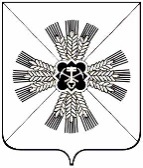 РОССИЙСКАЯ ФЕДЕРАЦИЯКЕМЕРОВСКАЯ ОБЛАСТЬ - КУЗБАССПРОМЫШЛЕННОВСКИЙ МУНИЦИПАЛЬНЫЙ ОКРУГСОВЕТ НАРОДНЫХ ДЕПУТАТОВПРОМЫШЛЕННОВСКОГО МУНИЦИПАЛЬНОГО ОКРУГА-й созыв, -е заседаниеРЕШЕНИЕот __________ № ___пгт. ПромышленнаяО проекте решения Совета народных депутатов Промышленновского муниципального округа                                                     «О  бюджете Промышленновского муниципального округана 2023 год и на плановый период 2024  и 2025 годов»                                   и назначении публичных слушаний Руководствуясь ст. 52 Федерального закона от 06.10.2003 № 131-ФЗ «Об общих принципах организации местного самоуправления в Российской Федерации», Уставом муниципального образования Промышленновский муниципальный округ Кемеровской области – Кузбасса, решением Совета народных депутатов Промышленновского муниципального округа                     от 26.03.2020 № 99 «Об утверждении Положения «О бюджетном процессе Промышленновского муниципального округа», решением Совета народных депутатов Промышленновского муниципального округа от 26.12.2019 № 17                       «Об утверждении Положения о порядке организации и проведения публичных слушаний на территории Промышленновского муниципального округа», Совет народных депутатов Промышленновского муниципального округаРЕШИЛ:1. Принять проект решения Совета народных депутатов Промышленновского муниципального округа «О бюджете Промышленновского муниципального округа на 2023 год и на плановый период 2024 и 2025 годов» (приложение № 1-7).2. Опубликовать проект решения Совета народных депутатов Промышленновского муниципального округа «О бюджете Промышленновского муниципального округа на 2023 год и на плановый период 2024 и 2025 годов» и  порядок учета предложений по проекту решения Совета народных депутатов Промышленновского муниципального округа в районной газете «Эхо».3. Назначить публичные слушания по проекту решения Совета народных депутатов Промышленновского муниципального округа                     «О  бюджете Промышленновского муниципального округа на 2023 год и на плановый период 2024 и 2025 годов» на 13.12.2022 в 1500 часов по адресу: Кемеровская область-Кузбасс, Промышленновский район,                                    пгт. Промышленная, ул. Коммунистическая, д. 23 а, в форме слушаний по проектам правовых актов в органе местного самоуправления.4. Утвердить состав комиссии по организации и проведению публичных слушаний и учету предложений по проекту решения Совета народных депутатов Промышленновского муниципального округа                        «О бюджете Промышленновского муниципального округа на 2023 год и на плановый период 2024 и 2025 годов» (приложение № 8).5. Утвердить Порядок учета предложений по проекту решения Совета народных депутатов Промышленновского муниципального округа                    «О  бюджете Промышленновского муниципального округа на 2023 год и на плановый период 2024 и 2025 годов» (приложение № 9).6. Настоящее решение подлежит опубликованию в районной газете «Эхо» и размещению на официальном сайте администрации Промышленновского муниципального округа в сети Интернет (www.admprom.ru).Ввиду большого объема текста решения, приложения к настоящему решению разместить на официальном сайте администрации Промышленновского муниципального округа в сети Интернет.7. Контроль за исполнением настоящего решения возложить на комитет по вопросам экономики, бюджета, финансам, налоговой политики                   (В.Н. Васько).8. Решение вступает в силу с даты опубликования в районной газете «Эхо».            Приложение № 1к решению Совета народных депутатов Промышленновского муниципального округа             от _________2022г. № ___    «О проекте решения Совета народных депутатов Промышленновского муниципального округа «О бюджете  Промышленновского муниципального округа на 2023 год и на плановый период 2024 и 2025 годов» и назначении публичных слушаний»1. Утвердить основные характеристики бюджета муниципального округа на 2023 год и на плановый период 2024 и 2025 годов:1.1.Утвердить основные характеристики бюджета муниципального округа на 2023 год:- прогнозируемый общий объем доходов бюджета муниципального округа в сумме 2 575 806,1 тыс. рублей, в том числе объем безвозмездных поступлений в сумме 2 106 114,1 тыс. рублей; - общий объем расходов бюджета муниципального округа в сумме 2 588 550,3 тыс. рублей;-дефицит бюджета в сумме 12 744,2 тыс. рублей.1.2. Утвердить основные характеристики бюджета муниципального округа на плановый период 2024  и 2025 годов:   - прогнозируемый общий объем доходов бюджета муниципального округа  на 2024 год в сумме  2 254 665,7 тыс. рублей, в том числе объем безвозмездных поступлений в сумме 1 757 610,7 тыс. рублей и на 2025 год в сумме 2 298 241,8 тыс. рублей, в том числе объем безвозмездных поступлений в сумме 1 753 234,8 тыс. рублей;- общий объем расходов бюджета муниципального округа на 2024 год в сумме  2 268 290,2 тыс. рублей и на 2025 год в сумме 2 313 539,8 тыс. рублей,-дефицит бюджета на 2024 год в сумме 13 624,5 тыс. рублей, на 2025 год в сумме 15 298,0 тыс. рублей.2. Нормативы отчислений в бюджет муниципального округа от прибыли муниципальных унитарных предприятий Промышленновского муниципального округа:2.1. Утвердить нормативы отчислений в бюджет муниципального округа для муниципальных унитарных предприятий Промышленновского муниципального округа от прибыли, остающейся после уплаты налогов и иных обязательных платежей, по итогам деятельности, соответственно, за  2022, 2023, 2024 годы в размере 10 процентов. 2.2. Установить срок уплаты в бюджет муниципального округа отчислений от прибыли, остающейся после уплаты налогов и иных обязательных платежей:до 1 июля 2023 года - по итогам деятельности муниципальных унитарных предприятий Промышленновского муниципального округа за 2022 год;до 1 июля 2024 года - по итогам деятельности муниципальных унитарных предприятий Промышленновского муниципального округа за 2023 год;до 1 июля 2025 года - по итогам деятельности муниципальных унитарных предприятий Промышленновского муниципального округа за 2024 год.3. Доходы бюджета муниципального округа на 2023 год и на плановый период 2024 и 2025 годовУтвердить прогнозируемые доходы бюджета муниципального округа на 2023 год и на плановый период 2024 и 2025 годов согласно                                приложению 1 к настоящему решению.4. Бюджетные ассигнования бюджета муниципального округа на 2023 год и на плановый период 2024 и 2025 годов:4.1. 	Утвердить распределение бюджетных ассигнований бюджета муниципального округа  по целевым статьям (муниципальным программам и непрограммным направлениям деятельности), группам и подгруппам видов классификации расходов бюджетов на 2023 год и на плановый период 2024  и 2025 годов согласно приложению 2 к настоящему решению.4.2.	 Утвердить распределение бюджетных ассигнований бюджета муниципального округа по разделам, подразделам классификации расходов бюджетов на 2023 год и на плановый период 2024  и 2025 годов согласно приложению 3 к настоящему решению.4.3.	 Утвердить ведомственную структуру расходов на 2023 год и на плановый период 2024  и 2025 годов согласно приложению 4 к настоящему решению.4.4. 	Утвердить общий объем бюджетных ассигнований бюджета муниципального округа, направляемых на исполнение публичных нормативных обязательств на 2023 год в сумме 41 076,9 тыс. рублей, на 2024 год в сумме 37 921,0 тыс. рублей, на 2025 год в сумме 37 921,0 тыс. рублей.4.5. 	Утвердить объем расходов на обслуживание муниципального внутреннего долга Промышленновского муниципального округа на 2023 год в сумме 0,0 тыс. рублей, на 2024 год в сумме 0,0 тыс. рублей, на 2025 год в сумме 0,0 тыс. рублей.4.6. Утвердить общий объем бюджетных ассигнований, направляемых на выявление и оценку объектов накопленного вреда окружающей среде и (или) организацию работ по ликвидации накопленного вреда окружающей среде, а также на иные мероприятия по предотвращению и (или) снижению негативного воздействия хозяйственной и иной деятельности на окружающую среду, сохранению и восстановлению природной среды, рациональному использованию и воспроизводству природных ресурсов, обеспечению экологической безопасности, на 2023 год в сумме 1 084,0 тыс. рублей, на 2024 год в сумме 1 087,0 тыс. рублей, на 2025 год в сумме 1 087,0 тыс. рублей.5.  Условно утвержденные расходыУтвердить общий объем условно утвержденных расходов бюджета муниципального округа на 2024 год в сумме 24 841,0 тыс. рублей и на 2025 год в сумме 49 581,4 тыс. рублей.6. Резервный фондУтвердить размер резервного фонда администрации Промышленновского муниципального округа на 2023 год в сумме  100,0 тыс. рублей, на 2024 год в сумме 100,0 тыс. рублей, на 2025 год в сумме 100,0 тыс. рублей.7. Дорожный фонд Промышленновского муниципального округаУтвердить объем бюджетных ассигнований дорожного фонда Промышленновского муниципального округа на 2023 год в сумме  122 613,9 тыс. рублей, на 2024 год в сумме 100 304,8 тыс. рублей, на 2025 год в сумме 94 618,3 тыс. рублей.8.  Межбюджетные трансферты на 2023 год и на плановый период 2024 и 2025 годовУтвердить общий объем межбюджетных трансфертов, получаемых из областного бюджета на 2023 год в сумме 2 105 764,1 тыс. рублей, в том числе дотации 758 941,0 тыс. рублей, субсидии 148 230,8 тыс. рублей, субвенции 1 164 443,0тыс. рублей, иные МБТ 34 149,3 тыс. рублей; на 2024 год в сумме 1 757 260,7 тыс. рублей, в том числе дотации 482 610,0 тыс. рублей, субсидии 97 852,5 тыс. рублей, субвенции 1 142 648,9 тыс. рублей, иные МБТ 34 149,3 тыс. рублей; на 2025 год в сумме 1 752 884,8 тыс. рублей, в том числе дотации 430 972,0 тыс. рублей, субсидии 145 026,0 тыс. рублей, субвенции 1 142 737,5 тыс. рублей, иные МБТ 34 149,3 тыс. рублей.9. Источники финансирования дефицита бюджета муниципального округа  на 2023 год и на плановый период 2024 и 2025 годовУтвердить источники финансирования дефицита  бюджета муниципального округа по статьям и видам источников финансирования дефицита бюджета муниципального округа на 2023 год и на плановый период 2024 и 2025 годов согласно приложению 5 к настоящему решению.10. Верхний предел муниципального внутреннего долга Промышленновского муниципального округаУстановить верхний предел муниципального внутреннего долга Промышленновского муниципального округа на 1 января 2024 года в  сумме  0,0 тыс. рублей, на 1 января 2025 года 0,0 тыс. рублей, на 1 января 2026 в сумме 0,0 тыс. рублей. В том числе верхний предел муниципального внутреннего долга Промышленновского муниципального округа  по муниципальным гарантиям на 1 января 2024 года 0,0 тыс. рублей, на 1 января 2025 года 0,0 тыс. рублей, на 1 января 2026 в сумме 0,0 тыс. рублей.11. Муниципальные внутренние заимствования Промышленновского муниципального округаУтвердить Программу муниципальных внутренних заимствований      Промышленновского муниципального округа на 2023  год и на плановый период 2024 и 2025 годов согласно приложению 6 к настоящему решению.12. Субсидии юридическим лицам (за исключением субсидий муниципальным учреждениям Промышленновского муниципального округа), индивидуальным предпринимателям, физическим лицам – производителям товаров, работ, услуг:12.1. Субсидии юридическим лицам (за исключением субсидий муниципальным учреждениям Промышленновского муниципального округа), индивидуальным предпринимателям, физическим лицам – производителям товаров, работ, услуг предоставляются в случаях, связанных с:- возмещением недополученных доходов и (или) возмещением части затрат организациям, предоставляющим услуги населению по газоснабжению;- возмещение недополученных доходов и (или) возмещение части затрат организациям, предоставляющим населению услуги по обеспечению твердым топливом; - возмещением недополученных доходов и (или) возмещением части затрат организациям, предоставляющим услуги населению по теплоснабжению;- возмещением недополученных доходов и (или) возмещением части затрат организациям, предоставляющим услуги населению по горячему водоснабжению;- возмещением недополученных доходов и (или) возмещением части затрат организациям, предоставляющим услуги населению по холодному водоснабжению;- возмещением недополученных доходов и (или) возмещением части затрат организациям, предоставляющим услуги населению по водоотведению; - субсидированием субъектов малого и среднего предпринимательства на участие в выставках и ярмарках;- субсидированием на организацию обучения субъектов малого и среднего предпринимательства;- субсидированием затрат субъектам малого и среднего предпринимательства, занимающимся производственной деятельностью;- возмещением недополученных доходов в связи с оказанием услуг средств массовой информации.12.2. Субсидии юридическим лицам (за исключением субсидий муниципальным учреждениям Промышленновского муниципального округа), индивидуальным предпринимателям, физическим лицам – производителям товаров, работ, услуг предоставляются в порядке, установленном постановлением администрации Промышленновского муниципального округа.Приложение № 6к решению Совета народных депутатов Промышленновского муниципального  округа от _____ № ____  «О проекте             решения Совета народных депутатов                Промышленновского муниципального    округа «О бюджете  Промышленновского муниципального округа на 2023 год и на плановый период 2024 и 2025 годов и                назначении публичных слушаний»Источники финансирования дефицита бюджета Промышленновского муниципального округа по статьям и видам источников финансирования дефицита бюджета муниципального округа на 2023 год и на плановый период 2024 и 2025 годов(тыс. рублей)       Приложение № 7к решению Совета народных депутатов                             Промышленновского муниципального округа                       от _______ № ____«О проекте решения Совета                народных депутатов Промышленновского                     муниципального округа «О бюджете                                 Промышленновского муниципального округа на 2023 год и на плановый период 2024 и 2025 годов и              назначении публичных слушаний»Программа муниципальных внутренних заимствований Промышленновского муниципального округана 2023 год и на плановый период 2024 и 2025 годов                                                                                                         (тыс. рублей)Состав комиссии по организации и проведению публичных слушаний и учету предложений по проекту решения Совета народных депутатов Промышленновского муниципального округа                                                             «О бюджете Промышленновского муниципального округа на 2023 год и на плановый период 2024 и 2025 годов»ПОРЯДОКучета предложений по проекту решения Совета народных депутатов Промышленновского муниципального округа  «О  бюджете Промышленновского муниципального округа на  2023 год и на плановый период 2024 и 2025 годов» и назначении публичных слушаний»Предложения граждан по проекту решения Совета народных депутатов Промышленновского муниципального округа «О бюджете Промышленновского муниципального округа на  2023 год и на плановый период 2024 и 2025 годов» (далее – проект решения) принимаются в течение 14 дней со дня опубликования проекта решения.Предложения по проекту решения принимаются от граждан, проживающих на территории Промышленновского муниципального округа, обладающих избирательным правом.Предложения должны быть оформлены в письменном виде.Предложения принимаются Советом народных депутатов Промышленновского муниципального округа в рабочие дни с 9-00 до 15-00 по адресу: пгт. Промышленная, ул. Коммунистическая, 23а, кабинет № 307, телефон для справок 7-47-59.Предложения граждан, поступившие в срок, указанный в п.1 настоящего Порядка, рассматриваются рабочей комиссией.Предложения граждан, поступившие с нарушением срока, порядка и формы подачи предложений, по решению рабочей комиссии могут быть оставлены без рассмотрения.По итогам рассмотрения каждого из поступивших предложений рабочая комиссия принимает решение о рекомендации его к принятию либо отклонению.Проект решения Совета народных депутатов Промышленновского муниципального округа «О бюджете Промышленновского муниципального округа на 2023 год и на плановый период 2024 и 2025 годов», а также предложения граждан по проекту решения  с заключением рабочей комиссии выносят на сессию, созываемую в срок не ранее 14 дней после опубликования проекта решения.Граждане, направившие предложения, вправе участвовать при их рассмотрении на заседаниях рабочей комиссии и в публичных слушаниях, проводимых Советом народных депутатов Промышленновского муниципального округа.  ПОЯСНИТЕЛЬНАЯ ЗАПИСКАк проекту решения Совета народных депутатов Промышленновского муниципального округа «О бюджете  Промышленновского муниципального округа на 2023 год и на плановый период 2024 и 2025 годов»Проект решения «О бюджете Промышленновского муниципального округа на  2023 год и на плановый период 2024 и 2025 годов» (далее – проект решения о бюджете) разработан в соответствии с Бюджетным кодексом Российской Федерации, Законом Кемеровской области «О межбюджетных отношениях в Кемеровской области» и решением Совета народных депутатов Промышленновского округа «О бюджетном процессе Промышленновского муниципального округа». Прогноз бюджета Промышленновского муниципального округа на 2023 год и на плановый период 2024 и 2025 годов сформирован на основе показателей прогноза социально-экономического развития Промышленновского муниципального  округа (далее – СЭР) на 2022 – 2025 годы, основных направлений налоговой и бюджетной политики на планируемый период, оценки поступлений доходов в бюджет муниципального округа в 2022 году, а также с учетом ограничений, установленных бюджетным законодательством. Основные характеристики бюджета Промышленновского муниципального округаРешением предлагается установить:тыс. рублейДОХОДЫ БЮДЖЕТА МУНИЦИПАЛЬНОГО ОКРУГАПланирование доходной части бюджета Промышленновского муниципального округа на 2023 год и плановый период 2024 и 2025 годов осуществлялось на основании базового сценария прогноза социально-экономического развития муниципального округа на 2023 год и плановый период 2024 и 2025 годов, действующего законодательства о налогах и сборах с учетом изменений, вступающих в силу с 1 января 2023 года, основных направлений налоговой политики Промышленновского муниципального округа на 2023 год и плановый период 2024 и 2025 годов, проектом Закона Кемеровской области-Кузбасса «Об областном бюджете на 2023 год и на плановый период 2024 и 2025 годов», а также расчетов поступлений по администрируемым источникам доходов, представленных главными администраторами доходов муниципального округа в соответствии с утвержденными методиками прогнозирования доходов.Налоговые и неналоговые доходы бюджета муниципального округа, на 2023 год прогнозируются в сумме 469 692 тыс. рублей с темпом роста 99,6% к плановым назначениям на 01.10.2022г. (снижение по продаже муниципального имущества с               80,32 млн. руб. до 1,95 млн. руб. -  на 97,6%  в результате активной продажи имущества в 2021-2022 годах), на 2024 год - 497 055 тыс. рублей с темпом роста 105,8% к 2023 году, на 2025 год –  545 007 тыс. рублей с темпом роста 109,6% к 2024 году.Основными доходными источниками бюджета муниципального округа являются: налог на доходы физических лиц, земельный налог и налог, взимаемый в связи с применением упрощенной системы налогообложения в совокупности формирующие в 2023-2025 годах свыше 80% налоговых и неналоговых доходов бюджета муниципального округа. Особенности расчетов поступлений платежей в бюджет муниципального округа  по основным доходным источникам на 2023-2025 годы.Параметры бюджета округа по доходам рассчитаны в соответствии с Методикой прогнозирования налоговых и неналоговых доходов бюджета Промышленновского муниципального округа на очередной финансовый год и плановый период, утвержденной постановлением администрации Промышленновского муниципального округа от 19.05.2022 № 705–П с учетом прогноза поступления доходов, предоставленных главными администраторами доходов бюджета с учетом изменений законодательства, вступающих в силу с 1 января 2023 года:Налог на доходы физических лиц с учетом дополнительного норматива отчисления, заменяющего часть дотации  на выравнивание бюджетной обеспеченности в 2023г – 42,09% и 36,62%; в 2024г – 42,31% и 36,81%; в 2025г – 42,81% и 37,24%.Единый сельскохозяйственный налог с учетом мер налоговой поддержки "Сохранение бизнеса" и снижения ставки налога (2022-1%, 2023-3%, 2024-5%, 2025-6%)Налог, взимаемый в связи с применением упрощенной системы налогообложения с учетом дифференцированного норматива отчисления  18,59% на 2023 и 2024 годы и 24,63% на 2025 год.Налог, взимаемый в связи с применением патентной системы налогообложения с учетом положений ст.2 Закона Кемеровской области - Кузбасса от 02.11.2012г № 101-ОЗ «О введении патентной системы налогообложения и признании утратившими силу некоторых законодательных актов Кемеровской области».Транспортный налог с учетом положений Закона Кемеровской области – Кузбасса от 11.10.2022г № 113-ОЗ «О внесении изменений в статью 6 Закона Кемеровской области «О транспортном налоге» (введение льготы мобилизованным гражданам).Земельный налог и арендная плата за земельные участки с учетом результатов проведенной переоценки всех категорий земель.Государственная пошлина с учетом прекращения действия положений п.4 ст. 333.35 НК РФ о применении коэффициента 0,7 при уплате госпошлины через портал Госуслуг физическими лицами. Налог на доходы физических лицПрогноз поступлений налога на доходы физических лиц, подлежащий зачислению в бюджет муниципального округа, рассчитан, исходя из оценки поступлений налога в 2022 году, сложившейся динамики поступлений в предыдущие годы, дополнительного норматива отчислений от налога на доходы физических лиц в бюджет муниципального округа, заменяющего часть дотации на выравнивание бюджетной обеспеченности муниципальных округов,  установленного проектом Закона Кемеровской области-Кузбасса «Об областном бюджете на 2023 год и на плановый период 2024 и 2025 годов», норматива отчислений налога в соответствии с Бюджетным Кодексом Российской Федерации, динамики возвратов из бюджета налога на доходы физических лиц в результате применения налоговых вычетов в 2020-2022 годах. В разрезе кодов доходов налога:По НДФЛ с доходов, источником которых является налоговый агент, расчет  произведен методом прямого счета, исходя из прогнозных значений показателя с учетом положения п.3.48 Кузбасского регионального соглашения на 2022 – 2024 годы, постановления Правительства Кемеровской области - Кузбасса от 02.11.2022 № 719,  реорганизации учреждений.НДФЛ в виде фиксированных выплат от осуществления трудовой деятельности на основании патента методом прямого счета из расчета 14 фиксированных выплат в год.По НДФЛ в части суммы налога, превышающей  650 тыс. рублей, относящейся к части налоговой базы, превышающей 5 млн. рублей, а также от физических лиц, занятых частной практикой, нотариусов и др. и по НДФЛ по декларируемым доходам расчет произведен исходя из средних значений и динамики поступления платежей.Поступление налога на доходы физических лиц, подлежащего зачислению в бюджет муниципального округа, на 2023 год прогнозируется в сумме 291 350 тыс. рублей (на 35 050 тыс. рублей выше  плановых значений на 01.10.2022), на 2024 год в сумме  304 168 тыс. рублей, на 2025 год – 322 792 тыс. рублей, в том числе (тыс. рублей):АкцизыПрогноз поступлений в бюджет муниципального округа акцизов по подакцизным товарам (продукции), производимым на территории Российской Федерации, рассчитан исходя из ожидаемого поступления за 2022г, с учетом динамики поступлений. Рост акцизного сбора относительно плановых значений на 01.10.2022г              (23 303 тыс. рублей) обусловлено ростом дифференцированного норматива отчислений с  0,3399 в 2022 году до 0,3436 в 2023 -2025 годах.Поступление в бюджет муниципального округа акцизов по подакцизным товарам (продукции), производимым на территории Российской Федерации прогнозируется на 2023 год в сумме 28 983 тыс. рублей, на 2024 год в сумме 30 132 тыс. рублей, на 2025 год – 33 080  тыс. рублей.  Налог, взимаемый в связи с применением упрощенной системы налогообложенияПрогноз поступлений по налогу,  взимаемому в связи с применением упрощенной системы налогообложения, произведен на основе данных отчета Федеральной налоговой службы Российской Федерации по форме 5-УСН «Отчет  о налоговой базе и структуре начислений по налогу, уплачиваемому в связи с применением упрощенной системы налогообложения» за 2019 - 2021 годы, динамики фактического поступления и оценки поступлений в 2022 году с учетом, норматива зачисления налога в доходы бюджета муниципального округа в размере 30% и дифференцированного норматива отчислений 18,59% на 2023 и 2024 годы и 24,63% на 2025 год, установленного проектом Закона Кемеровской области-Кузбасса «Об областном бюджете на 2023 год и на плановый период 2024 и 2025 годов», с учетом индекса потребительских цен на товары и услуги. Поступление налога, взимаемого в связи с применением упрощенной системы налогообложения, подлежащего зачислению в бюджет муниципального округа,  прогнозируется в 2023 году в сумме 41 448 тыс. рублей, на 2024 год –  43 106 тыс. рублей, на 2025 год – 50 402 тыс. рублейЕдиный сельскохозяйственный налогВ расчете прогноза поступления единого сельскохозяйственного налога учтены данные отчета Федеральной налоговой службы Российской Федерации по форме № 5– ЕСХН «О налоговой базе и структуре начислений по единому сельскохозяйственному налогу» за 2019 – 2021 годы, динамики фактического поступления и оценка поступления налога в 2022 году, с учетом мер налоговой поддержки "Сохранение бизнеса" и снижения ставки налога 2022-1%, 2023-3%, 2024-5%, 2025-6%, с учетом норматива зачисления налога в доходы бюджета муниципального округа  в размере 100%, с учетом индексов с/х производства, установленных прогнозом СЭР на 2022 – 2025 годы. Поступление единого сельскохозяйственного налога в бюджет муниципального округа  прогнозируется в 2023 году в сумме 3 091  тыс. рублей, что на 4 080 тыс. рублей ниже плановых назначений 2022 года. На 2024 год налог прогнозируется в сумме  9 032 тыс. рублей, на 2025 год –  15 249 тыс. рублей Налог, взимаемый в связи с применением патентной системы налогообложенияРасчет поступления по налогу произведен на основе данных отчета Федеральной налоговой службы Российской Федерации по форме 1–ПАТЕНТ «О количестве выданных патентов на право применения упрощенной системы налогообложения на основе патента в разрезе видов предпринимательской деятельности» на 01.07.2022 года, динамики фактического поступления налога и с учетом положений ст.2 Закона Кемеровской области - Кузбасса от 02 ноября 2012 г № 101 – ОЗ «О введении патентной системы налогообложения и признании утратившими силу некоторых законодательных актов Кемеровской области» устанавливающих ежегодную индексацию потенциально возможного дохода на коэффициент 1,637, скорректированного нарастающим итогом на уровень инфляции и норматива зачисления налога в доходы бюджета в размере 100%. Поступление по налогу, взимаемому в связи с применением патентной системы налогообложения в бюджет муниципального округа прогнозируется на 2023 году в сумме 10 206 тыс. рублей, на 2024 год – 17 376 тыс. рублей, на 2025 год – 29 582 тыс. рублей.Налог на имущество физических лицПрогноз поступлений по налогу на  имущество физических лиц, произведен на основе данных отчета Федеральной налоговой службы Российской Федерации по форме 5–МН «Отчет  о налоговой базе и структуре начислений по местным налогам» за 2021 год, динамики фактического поступления и ожидаемой оценки за 2022 год.Поступление налога на  имущество физических лиц в бюджет муниципального округа прогнозируется на 2023 год в  сумме  5 315 тыс. рублей, на 2024 год  5 540 тыс. рублей,  на 2025 год 5 787 тыс. рублей     Транспортный налог Прогноз поступлений по транспортному налогу произведен на основе данных отчета Федеральной налоговой службы Российской Федерации по форме 5-ТН «Отчет  о налоговой базе и структуре начислений по транспортному налогу» за 2021 год, динамики фактического поступления и ожидаемой оценки за 2022 год с учетом льгот мобилизованным гражданам за налоговые периоды 2021 и 2022гг. и  норматива зачисления в бюджет округа 5%.Поступление транспортного налога в бюджет муниципального округа прогнозируется в 2023 году в сумме 1 413 тыс. рублей, в 2024 и 2025 годах по 1 440,0 тыс. рублей В том числе: транспортный налог с организаций прогнозируется на 2023 – 2025 годы в сумме 149 тыс. рублей ежегодно;транспортный налог с физических лиц прогнозируется на 2023 год в сумме 1 264 тыс. рублей, на 2024 и 2025 годы по 1 290 тыс. рублейЗемельный налогПрогноз поступлений по земельному налогу, произведен на основе данных отчета Федеральной налоговой службы Российской Федерации по форме 5–МН «Отчет  о налоговой базе и структуре начислений по местным налогам» за 2021 год, динамики фактического поступления и ожидаемой оценки за 2022 год, результатов переоценки всех категорий земель и норматива зачисления в бюджет округа 100%Земельный налог с организаций рассчитан методом прямого счета исходя из кадастровой стоимости участков в собственности организаций, ставок налога.Земельный налог с физических лиц – методом усреднения с учетом текущих изменений.Поступление земельного налога в бюджет муниципального округа прогнозируется (тыс. рублей):Государственная пошлинаПрогноз поступлений государственной пошлины составлен  с учетом прогноза администраторов доходов бюджета муниципального округа.Общий объем поступлений государственной пошлины в бюджет муниципального округа прогнозируется на 2023 год в сумме 5 778 тыс. рублей на 2024 год –  5 833 тыс. рублей на 2025 год – 5 889 тыс. рублей В составе доходов учтена государственная пошлина (тыс. рублей):Доходы от использования имущества,находящегося в государственной и муниципальной собственностиДанные по доходам от использования имущества, находящегося в муниципальной собственности Промышленновского муниципального округа предоставлены  администратором доходов  - Комитетом по управлению муниципальным имуществом Промышленновского муниципального округа. Доходы от использования имущества, находящегося в муниципальной собственности Промышленновского муниципального округа, прогнозируются на 2023 год в сумме 19 618 тыс. рублей, на 2024 год – 18 866 тыс. рублей, на 2025 год – 18 766 тыс. рублей и включают в себя (тыс. рублей):План по доходам, в виде арендной платы за земельные участки, государственная собственность на которые не разграничена,  на 4 000 тыс. рублей выше плановых значений 2022 года в связи с заключением дорогостоящих договоров и проведенной переоценкой  земельных участков.Доходы от сдачи в аренду имущества, составляющего муниципальную казну  ниже плановых значений на 2022 года  на 50 тыс. рублей,  в связи с окончание срока действия договоров и предполагаемой  передачей водяных сетей в концессию с 01.04.2023г.Рост прочих поступлений от использования имущества (на 112 тыс. рублей относительно плановых назначений 2022г) за счет роста доходов за наём (предполагается передача 35 квартир в соцнайм). Плата за разрешение размещения объекта в сумме 50 тыс. рублей ежегодно, плата за размещение нестационарных торговых объектов на 2023 год предусмотрена в сумме 1 200 тыс. рублей, на 2024 год – 1 100 тыс. рублей, на 2025 год – 1 000 тыс. рублейПлатежи при пользовании природными ресурсамиПлатежи при пользовании природными ресурсами включают в себя плату за негативное воздействие на окружающую среду.Расчет платы за негативное воздействие на окружающую среду выполнен администратором дохода бюджета муниципального округа –  Южно-Сибирским межрегиональным управлением Росприроднадзора, норматив отчислений в бюджет муниципального округа 60%.Поступление платы за негативное воздействие на окружающую среду прогнозируется на  2023 – 2025 годы прогнозируется в сумме 1 016,0 тыс. рублей ежегодно.Доходы от зачисления платежей при пользовании природными ресурсами на 2023 – 2025гг., тыс. рублей:  Доходы от оказания платных услуг и компенсации затрат государства	В расчет доходов от оказания платных услуг и компенсации затрат государства включены доходы от оказания платных услуг, оказываемых  казенными учреждениями Промышленновского муниципального округа и прочие доходы  от компенсации затрат бюджетов муниципального округа, поступающие в порядке возмещения расходов в связи с эксплуатацией муниципального имущества и возврата дебиторской задолженности прошлых лет. Прогноз составлен на основе данных администраторов доходов бюджета муниципального округа с учетом динамики фактического поступления за период 2019 - 2022 годов и ожидаемой оценки за 2022 год. На 2023год планируется поступление в сумме 380 тыс. рублей, на 2024  и  2025 годы   - 370 тыс. рублей (тыс. рублей): Прогнозные данные на 180 тыс. рублей ниже плановых назначений 2022 года, в результате снижения поступлений платы граждан за излишне предоставленные квадратные метры при переселении из аварийного жилого фонда.Доходы от продажи материальных и нематериальных активовДоходы от продажи материальных и нематериальных активов  планируются на основе прогноза администратора доходов бюджета муниципального округа – Комитета по управлению муниципальным имуществом Промышленновского муниципального округа на 2023 год в сумме 1 950 тыс. рублей, на 2024 – 2025гг по 1 000 тыс. рублейВ составе доходов учтены: доходы от реализации имущества на 2023 год предусмотрены в сумме 850 тыс. рублей  Планом приватизации муниципального имущества на 2023 год предполагается реализация 8 объектов муниципальной собственности; доходы от продажи земельных участков, государственная собственность на которые не разграничена на 2023 – 2025 годы ежегодно в сумме 1 000 тыс. рублей;доходы от продажи земельных участков, находящихся в собственности муниципальных округов 100 тыс. рублей на 2023 год. Административные платежи и сборыПрогноз по административным платежам и сборам представлен администратором платежа – администрацией Промышленновского муниципального округа. Предусматривается получение платы за выписки ИСОГД в сумме 1 тыс. рублей ежегодно.Штрафы, санкции, возмещение ущербаПлан по штрафам, санкциям, возмещениям ущерба рассчитан на основе прогнозов администраторов доходов бюджета муниципального округа: Департамента по охране объектов животного мира Кузбасса, Департамента лесного комплекса Кузбасса, администрации Промышленновского муниципального округа, Управления по жизнеобеспечению и строительству администрации Промышленновского муниципального округа и др. с учетом динамики фактического поступления за период 2020 - 2022 годов и ожидаемой оценки за 2022 год. Штрафы на 2023 год прогнозируются в сумме 620 тыс. рублей, на 2024 – 2025  годы – 603 тыс. рублей ежегодно.В составе доходов учтены:административные штрафы, установленные Кодексом Российской Федерации об административных правонарушениях в сумме 211 тыс. рублей ежегодно, в том числе:- административные штрафы, установленные Главой 5 Кодекса Российской Федерации об административных правонарушениях, за административные правонарушения, посягающие на права граждан по 15 тыс. рублей ежегодно;- административные штрафы, установленные Главой 6 Кодекса Российской Федерации об административных правонарушениях, за административные правонарушения, посягающие на здоровье, санитарно-эпидемиологическое благополучие населения и общественную нравственность по 12 тыс. рублей ежегодно;- административные штрафы, установленные Главой 7 Кодекса Российской Федерации об административных правонарушениях, за административные правонарушения в области охраны собственности по 15 тыс. рублей ежегодно; - административные штрафы, установленные Главой 8 Кодекса Российской Федерации об административных правонарушениях, за административные правонарушения в области охраны окружающей среды и природопользования по 4 тыс. рублей ежегодно;- административные штрафы, установленные Главой 14 Кодекса Российской Федерации об административных правонарушениях, за административные правонарушения в области предпринимательской деятельности и деятельности саморегулируемых организаций по 5 тыс. рублей ежегодно; - административные штрафы, установленные Главой 19 Кодекса Российской Федерации об административных правонарушениях, за административные правонарушения против порядка управления по 25 тыс. рублей ежегодно; - административные штрафы, установленные главой 20 Кодекса Российской Федерации об административных правонарушениях, за административные правонарушения, посягающие на общественный порядок и общественную безопасность, в сумме 135 тыс. рублей ежегодно;административные штрафы, установленные законами субъектов Российской Федерации об административных правонарушениях, за нарушение муниципальных правовых актов в сумме 125 тыс. рублей ежегодно;штрафы, неустойки, пени, уплаченные в соответствии с законом или договором в случае неисполнения или ненадлежащего исполнения обязательств перед государственным (муниципальным) органом в сумме  210 тыс. рублей в 2023 году и по 200 тыс. рублей последующие 2024 и 2025 годы; доходы от денежных взысканий (штрафов), поступающие в счет погашения задолженности, образовавшейся до 1 января 2020 года, подлежащие зачислению в бюджет муниципального образования по нормативам, действовавшим в 2019 году в сумме  10 тыс. рублей  на 2023 год;платежи, уплачиваемые в целях возмещения вреда в сумме 64 тыс. рублей в 2023 году и по 67 тыс. рублей последующие 2024 и 2025 годы.Прочие неналоговые доходыПрогноз поступления предоставлен администратором дохода – Управлением по жизнеобеспечению и строительству Промышленновского муниципального округа.В расчет прогноза прочих неналоговых доходов на 2023–2025 годы включена  плата за размещение семейных захоронений в сумме 200,0 тыс. рублейСведения о выпадающих доходах, в связи с предоставлением налоговых  льгот  представлены в приложении №1 к пояснительной записке, сведения о выпадающих доходах по неналоговым платежам в приложении №2.Сведения о задолженности по налоговым платежам представлены в приложениях №№ 3 – 5 к пояснительной записке.Сведения о задолженности по доходам от аренды земельных участков, государственная собственность на которые не разграничена, и от аренды муниципального имущества представлены в приложении № 6. Расчеты планируемых поступлений в бюджет Промышленновского муниципального округа на 2023 – 2025гг представлены в приложениях №№7 – 14 пояснительной записки.Безвозмездные поступления          В составе межбюджетных трансфертов из областного бюджета отражены суммы дотаций, субвенций, предусмотренные проектом областного закона «Об областном бюджете на 2023 год и на плановый период 2024 и 2025 годов».          Объемы безвозмездных поступлений от вышестоящих бюджетов составляют на 2023 год 2 105 764,1 тыс. рублей, на 2024 год 1 757 260,7 тыс. рублей, на 2025 год  1 752 884,8 тыс. рублей. По видам поступления из областного бюджета выглядят следующим образом:                                                                                                                  тыс. рублей:	Прочие безвозмездные поступления в бюджеты муниципальных округов планируются в размере 350,0 тыс. рублей ежегодно.РАСХОДЫ БЮДЖЕТА МУНИЦИПАЛЬНОГО ОКРУГАПроектом бюджета муниципального округа на 2023 год и на плановый период 2024 и 2025 годов предусмотрены расходы в рамках муниципальных программ на 2023 год в сумме 2 586 618,5 тыс. рублей, на 2024 год в сумме 2 241 444,4 тыс. рублей, на 2025 год в сумме 2 261 665,3 тыс. рублей. Всего в проекте бюджета муниципального округа отражены расходы 15-ти муниципальных программ, которые предусмотрены проектом бюджета в следующих размерах:                                                                                          Всего в общем объеме расходов бюджета муниципального округа расходы в рамках программ составят на 2023 год 99,9 %, на 2024 и на 2025 годы 98,8% и 97,8% соответственно. Снижение доли программных расходов в общем объеме расходов бюджета муниципального округа в плановом периоде объясняется наличием условно-утвержденных расходов в сумме 24 841,0 тыс. рублей на 2024 год и в сумме 49 581,4  тыс. рублей на 2025 год. Источниками финансирования расходов, охваченных программами стали собственные  доходы муниципального округа,  межбюджетные трансферты из областного бюджета. На непрограммное направление деятельности планируется израсходовать в 2023 году 1 931,8 тыс. рублей, в 2024 году 2 004,8 тыс. рублей и в 2025 году 2 293,1 тыс. рублей.Муниципальная  программа «Поддержка малого и среднего предпринимательства в Промышленновском муниципальном округе» Цели:Создание благоприятных условий для развития малого и среднего предпринимательства, наращивания объемов производства продукции и услуг, создания новых рабочих мест, решения социальных задач, обеспечения населения муниципального округа качественными товарами и услугами. Задачи: Развитие малого и среднего предпринимательства в производственной сфере и сфере услуг; Содействие установлению взаимовыгодных экономических отношений между крупным, малым и средним бизнесом; Стимулирование  инновационной деятельности; Уменьшение затрат субъектов малого и среднего предпринимательства. Ожидаемые конечные результаты реализации муниципальной программы: Увеличение числа субъектов малого и среднего предпринимательства.В целом на реализацию муниципальной программы в 2023 – 2025 годах предусмотрены бюджетные ассигнования в сумме 141,0 тыс. рублей, представленные в таблице 1.Таблица 1 Муниципальная  программа «Поддержка агропромышленного комплекса  в  Промышленновском муниципальном округе» Цели: Способствовать  более  полному  раскрытию  и  эффективному  использованию  внутреннего  потенциала  агробизнеса,  путём  проведения  конкурсов  и  премирования  сельхозтоваропроизводителей.Задачи: Стимулирование увеличения производства и реализации сельскохозяйственной продукции, повышение занятости и самозанятости сельского населения, его  доходов. Ожидаемые конечные результаты реализации муниципальной программы: Реализация программных мероприятий позволит обеспечить материальную заинтересованность работников в повышении производительности труда, с целью роста объёмов производства продукции в Промышленновском муниципальном округе.Всего на реализацию муниципальной программы в 2023 – 2025 годах предусмотрены бюджетные ассигнования в сумме 614,4 тыс. рублей, представленные в таблице 2.Таблица 2Муниципальная программа «Информационное обеспечение населения Промышленновского муниципального округа» Цели: Создание условий для населения Промышленновского муниципального округа на получение своевременной, достоверной, полной и разносторонней информации о деятельности органов местного самоуправления. Задачи: Организация всестороннего и оперативного информирования граждан о деятельности органов местного самоуправления Промышленновского муниципального округа через средства массовой информации.Обеспечение официального опубликования в средствах массовой информации нормативных правовых актов администрации Промышленновского муниципального округа,  Совета народных депутатов Промышленновского муниципального округа, а также иных документов, издаваемых органами местного самоуправления Промышленновского муниципального округа. Ожидаемые конечные результаты реализации муниципальной программы: - увеличение размещения нормативно – правовых актов администрации округа и Совета народных депутатов Промышленновского муниципального округа;- увеличение выпуска пресс-релизов на сайте администрации Промышленновского муниципального округа с информацией о деятельности органов местного самоуправления Промышленновского муниципального округа до 640 единиц в 2018 - 2025 годах; - увеличение средней посещаемости официального сайта администрации Промышленновского муниципального округа до 2 500 посетителей в день;  - обеспечение своевременной подготовки информации о деятельности органов местного самоуправления Промышленновского муниципального округа для выпуска телевизионных программ в количестве: не менее 45 репортажей в год.Всего на реализацию муниципальной программы в 2022 – 2025 годах предусмотрены бюджетные ассигнования в сумме 2 307,0 тыс. рублей, представленные в таблице 3.Таблица 3Муниципальная программа «Социальная поддержка населения Промышленновского муниципального округа» Цели: Повышение эффективности системы социальной поддержки и социального обслуживания населения в Промышленновском муниципальном округе.Повышение уровня жизни граждан - получателей мер социальной поддержки.Повышение уровня, качества и безопасности социального обслуживания населения.Повышение качества жизни, усиление социальной поддержки отдельных категорий граждан, находящихся в трудной жизненной ситуации или нуждающихся в особом участии государства и общества. Обеспечение беспрепятственного доступа (далее - доступность) к приоритетным объектам и услугам в приоритетных сферах жизнедеятельности инвалидов и других маломобильных групп населения (людей, испытывающих затруднения при самостоятельном передвижении, получении услуг, необходимой информации) в Промышленновском муниципальном округе.   Реализация действующих мер адресной социальной поддержки населения в Кемеровской области.Обеспечение реализации основных направлений развития учреждений социального обслуживания, повышение качества и доступности социальных услуг, укрепление материальной базы учреждений системы социального обслуживания населения, социальная поддержка работников учреждений социального обслуживания.Обеспечение улучшения материального положения отдельных категорий граждан, стимулирования гражданской активности пожилых людей, информированности населения о системе социальной поддержки, повышения профессионального уровня работников системы социального обслуживания и эффективной работы с населением. Повышение уровня доступности приоритетных объектов и услуг в приоритетных сферах жизнедеятельности инвалидов и других маломобильных групп населения в Промышленновском муниципальном округе;      повышение доступности и качества реабилитационных услуг (развитие системы реабилитации и социальной интеграции инвалидов) в Промышленновском муниципальном округе; оказание инвалидам и другим маломобильным группам населения  содействие в занятости.Всего на реализацию муниципальной программы в 2023 – 2025 годах предусмотрены бюджетные ассигнования в сумме 307 730,8  тыс. рублей, представленные в таблице 4.Таблица 4Муниципальная  программа «Развитие и укрепление материально-техническойбазы Промышленновского  муниципального округа» Цели: Повышение эффективности управления и распоряжения муниципальным имуществом и земельными ресурсами на территории Промышленновского муниципального округа;Задачи: Обеспечение стабильного поступления доходов муниципального бюджета на основе эффективного управления муниципальной собственностью Промышленновского муниципального округа; -Управление муниципальным имуществом и земельными ресурсами Промышленновского муниципального округа с целью максимального использования в хозяйственном обороте в рамках социально-экономического развития Промышленновского муниципального округа;-Информационное наполнение государственного кадастра недвижимости;-Оптимизация структуры муниципальной собственности Промышленновского муниципального округа в интересах обеспечения устойчивых предпосылок для экономического роста.Реализация программных мероприятий позволит:-Обеспечение формирования доходной части бюджета Промышленновского муниципального округа стабильными поступлениями от продажи и использования муниципального имущества и земельных ресурсов Промышленновского муниципального округа;-Выявление  и постановка на учет бесхозяйного имущества, необходимого  для реализации полномочий муниципального округа;- Установление на местности границ земельных участков под объектами недвижимости находящимися в муниципальной собственности Промышленновского муниципального округа;- Обеспечение  своевременного  проведения капитального ремонта общего имущества в многоквартирных домах, в которых имеются муниципальные жилые помещения:- Уплата налогов, сборов и иных платежей за содержание  имущества казны.Всего на реализацию муниципальной программы в 2023 – 2025 годах предусмотрены бюджетные ассигнования в сумме 15 879,6 тыс. рублей, представленные в таблице 5.Таблица 5Муниципальная  программа «Развитие системы образования и воспитания детей в Промышленновском муниципальном округе» Цели: Совершенствование муниципальной образовательной системы, повышение качества и доступности предоставляемых образовательных услуг населению Промышленновского муниципального округа за счет эффективного использования материально-технических, кадровых, финансовых и управленческих ресурсов. Задачи:Создать единое правовое, научно-методическое и информационное пространство по работе с детьми на территории Промышленновского муниципального округа;Способствовать материально-техническому развитию сети образовательных учреждений;Создать условия для развития детской одаренности;создать условия для патриотического воспитания детей;Обеспечить социально-педагогическое сопровождение детей, нуждающихся в поддержке государства (с ограниченными возможностями здоровья, оставшихся без попечения родителей и попавшими в трудную жизненную ситуацию);Сохранять и укреплять здоровье детей;Обеспечить доступность дошкольного, общего, начального, основного,  среднего и дополнительного образования населению;Обеспечить соответствия структуры и качества образовательных услуг в системе  образования района;Совершенствовать управление системой образования округа;Ввести  и обеспечить функционирования системы персонифицированного дополнительного образования детей, подразумевающей предоставление детям именных сертификатов дополнительного образования с возможностью использования в рамках механизмов персонифицированного финансирования.Ожидаемые конечные результаты реализации муниципальной программы:- 100% охват обучающихся конкурсным движением;- повышение уровня сформированности патриотических чувств школьников;- 100% охват школьников всеми видами отдыха и оздоровление детей;- снижение адаптационного периода детей в приемных семьях;- снижение количества обучающихся на 1 компьютер до 10;- 100% охват детей всеми видами спорта;- увеличение процента учащихся, сдающих ЕГЭ (по обязательным предметам) с результатом выше 70 баллов;-	 уменьшение процента учащихся, сдающих ЕГЭ (по обязательным предметам) с результатом ниже установленного порога;- повышение удовлетворенности населения Промышленновского муниципального округа качеством образовательных услуг и их доступностью;- увеличение доли детей в возрасте от 5 до 18 лет, получающих дополнительное образование с использованием сертификата дополнительного образования, в общей численности детей, получающих дополнительное образование за счет бюджетных средств – 100%;- увеличение доли детей в возрасте от 5 до 18 лет, использующих сертификаты дополнительного образования в статусе сертификатов персонифицированного финансирования, - не менее 9%».Всего на реализацию муниципальной программы в 2023 – 2025 годах предусмотрены бюджетные ассигнования в сумме 4 159 680,8 тыс. рублей, представленные в таблице 6.Таблица 6Муниципальная программа «Жилищно-коммунальный и дорожный комплекс, энергосбережение и повышение энергоэффективности экономики» Цели: - создание условий для приведения жилищного фонда, коммунальной инфраструктуры и дорожного хозяйства в соответствие со стандартами качества, обеспечивающими комфортные условия проживания граждан; - продолжение процесса перевода экономики Промышленновского муниципального округа на энергосберегающий путь развития и снижение энергоемкости производства коммунальных услуг. Задачи: Модернизация объектов коммунальной инфраструктуры с целью снижения уровня ее износа.Снижение издержек производства и себестоимости услуг предприятий жилищно-коммунального хозяйства.Обеспечение государственной поддержки процесса модернизации жилищно-коммунального комплекса посредством предоставления бюджетных средств.Возмещение затрат, возникающих в результате применения государственных регулируемых цен организациям,  предоставляющим жилищно-коммунальные услуги населению.Возмещение затрат, возникающих в результате применения государственных регулируемых цен на обеспечение населения с печным отоплением твердым топливом.Формирование стратегических направлений энергосбережения, условий и механизмов внедрения конкретных проектов.Минимизация расходов бюджета по оплате энергоресурсов с помощью проведения энергосберегающих мероприятий на предприятиях жилищно-коммунального комплекса.Внедрение энергосберегающих технологий и оборудования на предприятиях, повышение энергоэффективности экономики Промышленновского муниципального округа.Модернизация дорожного хозяйства и автомобильных дорог Промышленновского муниципального округа.Повышение уровня благоустройства и санитарного состояния территории Промышленновского муниципального округа.Всего на реализацию муниципальной программы в 2023 – 2025 годах предусмотрены бюджетные ассигнования в сумме 1 258 119,0 тыс. рублей, представленные в таблице 7.Таблица 7Муниципальная программа «Развитие культуры, молодежной политики, спорта и туризма в Промышленновском муниципальном округе» Цели: - создание оптимальных условий для творческой самореализации населения Промышленновского муниципального округа;- повышение качества предоставляемых услуг в сфере культуры и спорта;- подготовка и формирование спортивного резерва, популяризация массового спорта.Задачи: - повышение качества и результативности услуг учреждений культуры;- содействие укреплению материально-технической базы учреждений культуры и спорта;- совершенствование физкультурно-оздоровительной и спортивно-массовой работы среди всех категорий и возрастных групп населения муниципального округа. Ожидаемые конечные результаты реализации муниципальной программы: - увеличение количества посещений библиотек до 227,4 тыс. чел. к 2025 году;- увеличение количества посещений культурно – массовых мероприятий клубов и домов культуры до 898 тыс. чел. к 2025 году;- увеличение количества зрителей на сеансах отечественных фильмов до 23,7 тыс. чел. к 2025 году;- сохранение количества учащихся школы искусств до 0,262 тыс. чел. к 2025 году;- увеличение количества посещений музеев до 40,6 тыс. чел. к 2025 году;- увеличение количества участников клубных формирований до 5,149 тыс. чел. к 2025 году;- увеличение количества населения, систематически занимающегося физической культурой и спортом, до 20,5 тыс. чел. к 2025 году;- увеличение количества граждан, выполнивших нормативы комплекса ГТО, в общей численности населения, принявшего участие в выполнении нормативов комплекса ГТО, до 0,2 тыс. чел. к 2025 году;- увеличение количества объектов, оказывающих туристические услуги, до 16 шт. к 2025 году;- увеличение количества туристов, посетивших культурно-исторические объекты, до 140 тыс. чел. к 2025 году.Всего на реализацию муниципальной программы в 2023 – 2025 годах предусмотрены бюджетные ассигнования в сумме 752 249,4 тыс. рублей, представленные в таблице 8.Таблица 8Муниципальная программа«Обеспечение безопасности жизнедеятельности населения и предприятий в Промышленновском муниципальном округе»  Цели:- максимально возможное уменьшение риска возникновения чрезвычайных ситуаций, а также на сохранение здоровья людей;  оптимизация работы по предупреждению преступлений и правонарушений; обеспечение безопасности граждан; - повышение эффективности взаимодействия между правоохранительными органами, органами местного самоуправления по вопросам социальной реабилитации лиц, освободившихся из мест лишения свободы.Задачи: - создание необходимых условий для уменьшения риска возникновения чрезвычайных ситуаций, а также на сохранение здоровья людей; - ограничение последствий от возможных чрезвычайных ситуаций;- развитие и воспитание бдительности у населения;- совершенствование пропаганды в области гражданской обороны, защиты населения и территории от чрезвычайных ситуаций природного и техногенного характера; обеспечения пожарной безопасности; повышение качества организации обучения населения в области гражданской обороны; - защита населения и территории от чрезвычайных ситуаций природного и техногенного характера;- обеспечение готовности к действиям органов управления, сил и средств, предназначенных  для предупреждения и ликвидации чрезвычайных ситуаций;- повышение оперативного реагирования служб- жизнеобеспечения на предупреждение и ликвидацию чрезвычайной ситуации;- профилактика правонарушений в Промышленновском  муниципальном округе;обеспечение эффективной профилактики распространения наркомании и связанных с ней правонарушений;- повышение эффективности лечения больных наркоманией;- снижение тяжести последствий от дорожно-транспортных происшествий;- сокращение детского дорожно-транспортного травматизма;- обеспечение координации между взаимодействующими структурами по вопросам социальной адаптации лиц, освободившихся из мест лишения свободы, предупреждения совершения ими правонарушений и преступлений на территории Промышленновского муниципального округа. Ожидаемые конечные результаты реализации муниципальной программы:- уменьшения риска возникновения чрезвычайных ситуаций, а также на сохранение здоровья людей; снижение размеров ущерба окружающей природной среде и материальных потерь в случае их возникновения;- совершенствование пропаганды информационного обеспечения; обучения населения в области гражданской обороны, защиты населения и территории от чрезвычайных ситуаций природного и техногенного характера, обеспечения пожарной безопасности, охраны жизни людей на водных объектах;- повышение оперативного реагирования служб жизнеобеспечения на предупреждение и ликвидацию чрезвычайной ситуации;- снижение социальной напряженности, повышение эффективности социальной реабилитации лиц, отбывших наказание в виде лишения свободы;- обеспечение эффективной профилактики распространения наркомании и связанных с ней правонарушений;- снижение тяжести последствий от дорожно-транспортных происшествий;- сокращение детского дорожно-транспортного травматизма;- минимизация возможности возникновения и распространение терроризма.Всего на реализацию муниципальной программы в 2023 – 2025 годах предусмотрены бюджетные ассигнования в сумме 154 812,2 тыс. рублей, представленные в таблице 9.Таблица 9Муниципальная программа «Жилище в Промышленновском муниципальном округе» Цели: - комплексное решение проблем развития жилищной сферы, обеспечивающее доступность жилья;- создание безопасных и комфортных условий проживания граждан;- переселение граждан из многоквартирных домов, признанных до 01.01.2017 аварийными и подлежащими сносу или реконструкции в связи с физическим износом в процессе их эксплуатации (далее - аварийные многоквартирные дома, признанные таковыми до 01.01.2017);- финансовое и организационное обеспечение переселения граждан из аварийных многоквартирных домов, признанных таковыми до 01.01.2017- создание условий для комплексного освоения территорий в целях жилищного строительства, в том числе для развития малоэтажного индивидуального жилищного строительства.Задачи: - обеспечение жильем социальных категорий граждан, установленных законодательством Кемеровской области.- обеспечение жильем молодых семей и улучшение жилищных условий граждан, проживающих на сельских территориях.- строительство и приобретение жилых помещений для граждан, переселяемых из аварийных многоквартирных домов, признанных таковыми до 01.01.2017.- переселение граждан из аварийных многоквартирных домов, признанных таковыми до 01.01.2017.- устойчивое сокращение непригодного для проживания жилищного фонда- обеспечение земельных участков коммунальной инфраструктурой для активизации комплексного освоения территорий в целях жилищного строительства.- строительство, проектирование жилья и инженерных сетей; топографо-геодезическое и картографическое обеспечение Промышленновского муниципального округа.- обеспечение органов местного самоуправления документацией территориального планирования, градостроительного зонирования, планировки и межевания территорий.- улучшение качества предоставления муниципальных услуг.Ожидаемые конечные результаты реализации муниципальной программы:   - улучшение жилищных условий 165 семей.- развитие территорий сельских поселений –50600 га.- строительство наружных инженерных сетей  - 6900 п.м.- строительство 36 тыс. кв. м. жилья.- переселение  граждан, проживающих в аварийных многоквартирных домах, признанных таковыми до 01.01.2017.- ликвидация аварийных многоквартирных домов, признанных таковыми до 01.01.2017.Всего на реализацию муниципальной программы в 2022 – 2025 годах предусмотрены бюджетные ассигнования в сумме 93 846,5тыс. рублей, представленные в таблице 10.Таблица 10Муниципальная  программа «Повышение инвестиционной привлекательности  Промышленновского муниципального округа» Цели:Создание механизмов, обеспечивающих повышение инвестиционной привлекательности  Промышленновского  муниципального округа для привлечения инвестиций в эффективные и конкурентоспособные производства и виды деятельности, способные обеспечить создание собственного инвестиционного потенциала Промышленновского муниципального округа, а также проведение организационных мероприятий, способствующих привлечению внимания инвесторов к Промышленновскому муниципальному округу. Задачи:Совершенствование нормативно-правового, организационного и инфраструктурного обеспечения инвестиционной и производственной деятельности в Промышленновском муниципального округа;Создание благоприятного инвестиционного имиджа Промышленновского  муниципального округа;Обеспечение участия предприятий и организаций Промышленновского  муниципального округа в федеральных, региональных программах, в других  механизмах привлечения инвестиционных ресурсов для реализации приоритетных проектов и их эффективного использования, повышения инвестиционного потенциала и снижения инвестиционных рисков; Повышение эффективности деятельности органов местного самоуправления Промышленновского муниципального округа в сфере поддержки инвестиционной и производственной деятельности; Проведение информационно-аналитического мониторинга состояния инвестиционной и производственной деятельности в Промышленновском муниципальном округе и на этой основе разработка мер дальнейшего ее развития; Содействие субъектам инвестиционной и производственной деятельности Промышленновского  муниципального округа в разработке и освоении выпуска новых видов продукции, в разработке проектной документации инвестиционных предложений, отвечающих приоритетным направлениям инвестиционной политики Промышленновского муниципального округа; Обеспечение эффективного взаимодействия муниципальных органов управления с участниками инвестиционной деятельности; Повышение уровня информационного обеспечения субъектов инвестиционной и производственной деятельности. Ожидаемые конечные результаты реализации муниципальной программы:     Увеличение объема инвестиций в основной капитал;Реализация инвестиционных проектов по приоритетным направлениям развития Промышленновского  муниципального округа; Формирование нормативной правовой базы, регулирующей инвестиционную деятельность на территории Промышленновского  муниципального округа; Формирование положительного инвестиционного имиджа Промышленновского  муниципального округа; Создание базы данных инвестиционных площадок и инвестиционных проектов.Всего на реализацию муниципальной программы в 2023 – 2025 годах предусмотрены бюджетные ассигнования в сумме 25,6 тыс. рублей, представленные в таблице 11.Таблица 11Муниципальная  программа «Кадры в Промышленновском муниципальном округе»  Цели: Привлечение, закрепление и продвижение высококлассных, инновационно-ориентированных  профессиональных кадров в Промышленновском муниципальном округе.Задачи:Выработка единой системы работы по кадровому обеспечению округа;Оказание помощи одаренной молодежи округа в ее профессиональном самоопределении и продвижении; Стимулирование возвращения одаренной молодежи в Промышленновский муниципальном  округе по окончании обучения в высших учебных заведениях;Обеспечение устойчивого развития предприятий и учреждений муниципального округа, структур муниципального  управления за счет обеспечения их деятельности профессиональными кадрами;Создание эффективной системы мотивации высококвалифицированного труда;Повышение качества возрастной структуры кадрового потенциала муниципального округа, преодоление негативной тенденции повышения среднего возраста высококвалифицированных кадров.Ожидаемые конечные результаты реализации муниципальной программы:За весь срок реализации муниципальной  программы планируется привлечь на работу в учреждения бюджетной сферы 18 молодых специалистов; повысить профессиональную квалификацию 30 специалистов органов местного самоуправления Промышленновского муниципального округа.Всего на реализацию муниципальной программы в 2023 – 2025 годах предусмотрены бюджетные ассигнования в сумме 294,4 тыс. рублей, представленные в таблице 12.Таблица 12Муниципальная программа «Управление муниципальными финансами Промышленновского муниципального округа» Цели:Повышение качества управления муниципальными финансами Промышленновского муниципального округа. Задачи:Реализация инструментов долгосрочного бюджетного планирования, отражающих основные направления социально-экономического развития Промышленновского муниципального округа в условиях поддержания мер по укреплению финансовой устойчивости бюджета округа, сбалансированности и бюджетной обеспеченности бюджетов поселений.Развитие программно-целевых принципов формирования расходов бюджета Промышленновского муниципального округа.Обеспечение эффективного управления муниципальным долгом Промышленновского муниципального округа.Создание условий для повышения прозрачности бюджетного процесса  Промышленновского муниципального округа.Ожидаемые конечные результаты реализации муниципальной программы:Снижение дефицита бюджета округа.Обеспечение повышения уровня собираемости налогов и сборов, в том числе за счет снижения объема задолженности по налогам и сборам в бюджет округа, мониторинга эффективности налоговых льгот.Обеспечение создания равных финансовых возможностей оказания гражданам муниципальных услуг на территории Промышленновского муниципального округа.Создание условий для повышения эффективности управления муниципальными финансами при организации исполнения бюджета Промышленновского муниципального округа.Соблюдение ограничений по объемам муниципального долга и расходов на его обслуживание, создание условий, способствующих сокращению объемов наращивания долговых обязательств.Обеспечение соответствия стандартам открытости (прозрачности) процессов формирования и исполнения бюджета Промышленновского муниципального округа.Всего на реализацию муниципальной программы в 2023 – 2025 годах предусмотрены бюджетные ассигнования в сумме 76,8 тыс. рублей, представленные в таблице 13.Таблица 13Муниципальная программа «Формирование современной городской среды Промышленновского муниципального округа» Цели:Создание наиболее благоприятных и комфортных условий жизнедеятельности населения: - повышение качества и комфорта городской среды на территории Промышленновского муниципального округа; - реализация участия общественности, граждан, заинтересованных лиц в муниципальной программе для совместного определения развития территории, выявления истинных проблем и потребностей людей; - повышение качеств современной городской среды; - совершенствования уровня и организация благоустройства дворовых территории многоквартирных домов (далее - МКД) для повышения комфортности проживания граждан в условиях сложившейся застройки; - благоустройство дворовых территорий Промышленновского муниципального округа (далее – муниципальное образование); - развитие общественных территорий муниципального образования. Задачи: Обеспечение формирования единого облика муниципального образования;Обеспечение создания, содержания и развития объектов благоустройства на территории муниципального образования, включая объекты, находящиеся в частной собственности и прилегающие к ним территории;Повышение уровня вовлеченности заинтересованных граждан, организаций в реализацию мероприятий по благоустройству территории муниципального образования;Внедрение энергосберегающих технологий при освещении улиц, площадей, скверов, парков культуры и отдыха, других объектов внешнего благоустройства. Ожидаемые конечные результаты реализации муниципальной программы:Повышение уровня благоустройства территории муниципального образования;Увеличение доли дворовых территорий МКД, в отношении которых будут проведены работы по благоустройству, от общего количества дворовых территорий МКД; Увеличение количества дворовых территорий МКД, приведенных в нормативное состояние; Подготовка комплектов проектно – сметной документации на выполнение ремонта дворовых территорий МКД; Увеличение общей площади дорожного покрытия дворовых территорий МКД приведенных в нормативное состояние;Создание комфортных условий для отдыха и досуга жителей; - увеличение числа граждан, обеспеченных комфортными условиями проживания в МКД; Благоустройство территорий общественных территорий муниципального образования; Улучшение эстетического состояния общественных территорий муниципального образования; Уровень информирования о мероприятиях по формированию современной городской (сельской) среды муниципального образования, в ходе реализации Программы достигнет до 100%; Доля участия населения в мероприятиях, проводимых в рамках Программы, составит 30%.Всего на реализацию муниципальной программы в 2023 – 2025 годах предусмотрены бюджетные ассигнования в сумме 6 243,1 тыс. рублей, представленные в таблице 15.Таблица 15Муниципальная  программа «Функционирование органов местного  самоуправления Промышленновского округа»Цели:Устойчивый рост денежных доходов населения.Рост реального потребления материальных благ.Обеспечение выполнения социальных гарантий.Улучшение условий жизни населения округа.Оптимизация работы жилищно-коммунального комплекса округа.Улучшение условий безопасной жизнедеятельности.Повышение способности муниципального образования к саморазвитию и прогрессу.Задачи: Обеспечение эффективного исполнения полномочий органов местного самоуправления Промышленновского муниципального округа.Ожидаемые конечные результаты реализации муниципальной программы:Рост  объема  промышленного производства (к предыдущему году в сопоставимых ценах) – 105,8  %.Рост производства продукции сельского хозяйства (к предыдущему году в сопоставимых ценах) – 103,2  %.Рост среднедушевого дохода населения -  106,0  %.Рост среднемесячной номинальной заработной платы – 109,5 %.Всего на реализацию муниципальной программы в 2023 – 2025 годах предусмотрены бюджетные ассигнования в сумме 337 707,6 тыс. рублей, представленные в таблице 14.Таблица 14Источники финансирования дефицита муниципального округаДефицит бюджета муниципального округа на 2023 год составит 12 744,2 тыс. рублей, на 2024 год – 13 624,5 тыс. рублей, на 2025 год – 15 298,0 тыс. рублей.Начальник финансового управления                                                       И.А. ОвсянниковаПредседатель Совета народных депутатовПромышленновского муниципального округа Е.А. ВащенкоГлаваПромышленновского муниципального округаС.А. ФедарюкПрогноз поступления доходов в бюджет  Промышленновского муниципального округа на 2023 год и на плановый период 2024 и 2025 годовПрогноз поступления доходов в бюджет  Промышленновского муниципального округа на 2023 год и на плановый период 2024 и 2025 годовПрогноз поступления доходов в бюджет  Промышленновского муниципального округа на 2023 год и на плановый период 2024 и 2025 годовПрогноз поступления доходов в бюджет  Промышленновского муниципального округа на 2023 год и на плановый период 2024 и 2025 годовПрогноз поступления доходов в бюджет  Промышленновского муниципального округа на 2023 год и на плановый период 2024 и 2025 годовПрогноз поступления доходов в бюджет  Промышленновского муниципального округа на 2023 год и на плановый период 2024 и 2025 годовПрогноз поступления доходов в бюджет  Промышленновского муниципального округа на 2023 год и на плановый период 2024 и 2025 годовПрогноз поступления доходов в бюджет  Промышленновского муниципального округа на 2023 год и на плановый период 2024 и 2025 годовтыс. рублейКодНаименование групп, подгрупп, статей, подстатей, элементов, программ (подпрограмм), кодов экономической классификации доходовНаименование групп, подгрупп, статей, подстатей, элементов, программ (подпрограмм), кодов экономической классификации доходов2023 год2023 год2024 год2024 год2025 год1 00 00000 00 0000 000НАЛОГОВЫЕ И НЕНАЛОГОВЫЕ ДОХОДЫНАЛОГОВЫЕ И НЕНАЛОГОВЫЕ ДОХОДЫ469 692,0469 692,0497 055,0497 055,0545 007,01 01 00000 00 0000 000НАЛОГИ НА ПРИБЫЛЬ, ДОХОДЫНАЛОГИ НА ПРИБЫЛЬ, ДОХОДЫ291 350,0291 350,0304 168,0304 168,0322 792,01 01 02000 01 0000 110Налог на доходы физических лицНалог на доходы физических лиц291 350,0291 350,0304 168,0304 168,0322 792,0в т.ч. допнорматив (42,09% и 36,62%; 42,31% и 36,81%; 42,81% и 37,24%)в т.ч. допнорматив (42,09% и 36,62%; 42,31% и 36,81%; 42,81% и 37,24%)214 809,0214 809,0224 566,0224 566,0239 047,01 01 02010 01 0000 110Налог на доходы физических лиц с доходов, источником которых является налоговый агент, за исключением доходов, в отношении которых исчисление и уплата налога осуществляются в соответствии со статьями 227, 227.1 и 228 Налогового кодекса Российской ФедерацииНалог на доходы физических лиц с доходов, источником которых является налоговый агент, за исключением доходов, в отношении которых исчисление и уплата налога осуществляются в соответствии со статьями 227, 227.1 и 228 Налогового кодекса Российской Федерации287 370,0287 370,0300 030,0300 030,0318 487,01 01 02020 01 0000 110Налог на доходы физических лиц с доходов, полученных от осуществления  деятельности физическими лицами, зарегистрированными в качестве индивидуальных предпринимателей, нотариусов, занимающихся частной практикой, адвокатов, учредивших адвокатские кабинеты и других лиц, занимающихся частной практикой в соответствии со статьей 227 Налогового кодекса Российской Федерации                                                                                                                         Налог на доходы физических лиц с доходов, полученных от осуществления  деятельности физическими лицами, зарегистрированными в качестве индивидуальных предпринимателей, нотариусов, занимающихся частной практикой, адвокатов, учредивших адвокатские кабинеты и других лиц, занимающихся частной практикой в соответствии со статьей 227 Налогового кодекса Российской Федерации                                                                                                                         1 000,01 000,01 040,01 040,01 080,01 01 02030 01 0000 110Налог на доходы физических лиц  доходов, полученных физическими лицами,  в соответствии  со статьей 228 Налогового кодекса Российской ФедерацииНалог на доходы физических лиц  доходов, полученных физическими лицами,  в соответствии  со статьей 228 Налогового кодекса Российской Федерации2 247,02 247,02 339,02 339,02 435,01 01 02040 01 0000 110Налог на доходы физических лиц в виде фиксированных авансовых платежей с доходов, полученных физическими лицами, являющимися иностранными гражданами, осуществляющими трудовую деятельность по найму на основании патента в соответствии со статьей 227.1 Налогового кодекса Российской ФедерацииНалог на доходы физических лиц в виде фиксированных авансовых платежей с доходов, полученных физическими лицами, являющимися иностранными гражданами, осуществляющими трудовую деятельность по найму на основании патента в соответствии со статьей 227.1 Налогового кодекса Российской Федерации33,033,034,034,035,01 01 02080 01 0000 110Налог на доходы физических лиц в части суммы налога, превышающей 650 000 рублей, относящейся к части налоговой базы, превышающей 5 000 000 рублей (за исключением налога на доходы физических лиц с сумм прибыли контролируемой иностранной компании, в том числе фиксированной прибыли контролируемой иностранной компании)Налог на доходы физических лиц в части суммы налога, превышающей 650 000 рублей, относящейся к части налоговой базы, превышающей 5 000 000 рублей (за исключением налога на доходы физических лиц с сумм прибыли контролируемой иностранной компании, в том числе фиксированной прибыли контролируемой иностранной компании)700,0700,0725,0725,0755,01 03 00000 00 0000 000НАЛОГИ НА ТОВАРЫ (РАБОТЫ, УСЛУГИ), РЕАЛИЗУЕМЫЕ НА ТЕРРИТОРИИ РОССИЙСКОЙ ФЕДЕРАЦИИНАЛОГИ НА ТОВАРЫ (РАБОТЫ, УСЛУГИ), РЕАЛИЗУЕМЫЕ НА ТЕРРИТОРИИ РОССИЙСКОЙ ФЕДЕРАЦИИ28 983,028 983,030 132,030 132,033 080,01 03 02000 01 0000 110Акцизы по подакцизным товарам (продукции), производимым на территории Российской ФедерацииАкцизы по подакцизным товарам (продукции), производимым на территории Российской Федерации28 983,028 983,030 132,030 132,033 080,01 03 02230 01 0000 110Доходы от уплаты акцизов на дизельное топливо, подлежащие распределению между бюджетами субъектов Российской Федерации и местными бюджетами с учетом установленных дифференцированных нормативов отчислений в местные бюджетыДоходы от уплаты акцизов на дизельное топливо, подлежащие распределению между бюджетами субъектов Российской Федерации и местными бюджетами с учетом установленных дифференцированных нормативов отчислений в местные бюджеты14 415,014 415,014 992,014 992,016 424,01 03 02231 01 0000 110Доходы от уплаты акцизов на дизельное топливо, подлежащие распределению между бюджетами субъектов Российской Федерации и местными бюджетами с учетом установленных дифференцированных нормативов отчислений в местные бюджеты (по нормативам, установленным Федеральным законом о федеральном бюджете в целях формирования дорожных фондов субъектов Российской Федерации)Доходы от уплаты акцизов на дизельное топливо, подлежащие распределению между бюджетами субъектов Российской Федерации и местными бюджетами с учетом установленных дифференцированных нормативов отчислений в местные бюджеты (по нормативам, установленным Федеральным законом о федеральном бюджете в целях формирования дорожных фондов субъектов Российской Федерации)14 415,014 415,014 992,014 992,016 424,01 03 02240 01 0000 110Доходы от уплаты акцизов на моторные масла для дизельных и (или) карбюраторных (инжекторных) двигателей, подлежащие распределению между бюджетами субъектов Российской Федерации и местными бюджетами с учетом установленных дифференцированных нормативов отчислений в местные бюджетыДоходы от уплаты акцизов на моторные масла для дизельных и (или) карбюраторных (инжекторных) двигателей, подлежащие распределению между бюджетами субъектов Российской Федерации и местными бюджетами с учетом установленных дифференцированных нормативов отчислений в местные бюджеты80,080,083,083,091,01 03 02241 01 0000 110Доходы от уплаты акцизов на моторные масла для дизельных и (или) карбюраторных (инжекторных) двигателей, подлежащие распределению между бюджетами субъектов Российской Федерации и местными бюджетами с учетом установленных дифференцированных нормативов отчислений в местные бюджеты (по нормативам, установленным Федеральным законом о федеральном бюджете в целях формирования дорожных фондов субъектов Российской Федерации)Доходы от уплаты акцизов на моторные масла для дизельных и (или) карбюраторных (инжекторных) двигателей, подлежащие распределению между бюджетами субъектов Российской Федерации и местными бюджетами с учетом установленных дифференцированных нормативов отчислений в местные бюджеты (по нормативам, установленным Федеральным законом о федеральном бюджете в целях формирования дорожных фондов субъектов Российской Федерации)80,080,083,083,091,01 03 02250 01 0000 110Доходы от уплаты акцизов на автомобильный бензин, подлежащие распределению между бюджетами субъектов Российской Федерации и местными бюджетами с учетом установленных дифференцированных нормативов отчислений в местные бюджетыДоходы от уплаты акцизов на автомобильный бензин, подлежащие распределению между бюджетами субъектов Российской Федерации и местными бюджетами с учетом установленных дифференцированных нормативов отчислений в местные бюджеты16 057,016 057,016 700,016 700,018 296,01 03 02251 01 0000 110Доходы от уплаты акцизов на автомобильный бензин, подлежащие распределению между бюджетами субъектов Российской Федерации и местными бюджетами с учетом установленных дифференцированных нормативов отчислений в местные бюджеты (по нормативам, установленным Федеральным законом о федеральном бюджете в целях формирования дорожных фондов субъектов Российской Федерации)Доходы от уплаты акцизов на автомобильный бензин, подлежащие распределению между бюджетами субъектов Российской Федерации и местными бюджетами с учетом установленных дифференцированных нормативов отчислений в местные бюджеты (по нормативам, установленным Федеральным законом о федеральном бюджете в целях формирования дорожных фондов субъектов Российской Федерации)16 057,016 057,016 700,016 700,018 296,01 03 02260 01 0000 110Доходы от уплаты акцизов на прямогонный бензин, подлежащие распределению между бюджетами субъектов Российской Федерации и местными бюджетами с учетом установленных дифференцированных нормативов отчислений в местные бюджетыДоходы от уплаты акцизов на прямогонный бензин, подлежащие распределению между бюджетами субъектов Российской Федерации и местными бюджетами с учетом установленных дифференцированных нормативов отчислений в местные бюджеты-1 569,0-1 569,0-1 643,0-1 643,0-1 731,01 03 02261 01 0000 110Доходы от уплаты акцизов на прямогонный бензин, подлежащие распределению между бюджетами субъектов Российской Федерации и местными бюджетами с учетом установленных дифференцированных нормативов отчислений в местные бюджеты (по нормативам, установленным Федеральным законом о федеральном бюджете в целях формирования дорожных фондов субъектов Российской Федерации)Доходы от уплаты акцизов на прямогонный бензин, подлежащие распределению между бюджетами субъектов Российской Федерации и местными бюджетами с учетом установленных дифференцированных нормативов отчислений в местные бюджеты (по нормативам, установленным Федеральным законом о федеральном бюджете в целях формирования дорожных фондов субъектов Российской Федерации)-1 569,0-1 569,0-1 643,0-1 643,0-1 731,01 05 00000 00 0000 000НАЛОГИ НА СОВОКУПНЫЙ ДОХОДНАЛОГИ НА СОВОКУПНЫЙ ДОХОД54 745,054 745,069 514,069 514,095 233,01 05 01000 00 0000 110Налог, взимаемый в связи с применением упрощенной системы налогообложенияНалог, взимаемый в связи с применением упрощенной системы налогообложения41 448,041 448,043 106,043 106,050 402,01 05 01010 01 0000 110Налог, взимаемый с налогоплательщиков, выбравших в качестве объекта налогообложения доходыНалог, взимаемый с налогоплательщиков, выбравших в качестве объекта налогообложения доходы23 526,023 526,024 467,024 467,028 608,01 05 01011 01 0000 110Налог, взимаемый с налогоплательщиков, выбравших в качестве объекта налогообложения доходыНалог, взимаемый с налогоплательщиков, выбравших в качестве объекта налогообложения доходы23 526,023 526,024 467,024 467,028 608,01 05 01020 01 0000 110Налог, взимаемый с налогоплательщиков, выбравших в качестве объекта налогообложения доходы, уменьшенные на величину расходовНалог, взимаемый с налогоплательщиков, выбравших в качестве объекта налогообложения доходы, уменьшенные на величину расходов17 922,017 922,018 639,018 639,021 794,01 05 01021 01 0000 110Налог, взимаемый с налогоплательщиков, выбравших в качестве объекта налогообложения доходы, уменьшенные на величину расходов (в том числе минимальный налог, зачисляемый в бюджеты субъектов Российской Федерации)Налог, взимаемый с налогоплательщиков, выбравших в качестве объекта налогообложения доходы, уменьшенные на величину расходов (в том числе минимальный налог, зачисляемый в бюджеты субъектов Российской Федерации)17 922,017 922,018 639,018 639,021 794,01 05 03000 01 0000 110Единый сельскохозяйственный налогЕдиный сельскохозяйственный налог3 091,03 091,09 032,09 032,015 249,01 05 03010 01 0000 110Единый сельскохозяйственный налогЕдиный сельскохозяйственный налог3 091,03 091,09 032,09 032,015 249,01 05 04000 02 0000 110Налог, взимаемый в связи с применением патентной системы налогообложенияНалог, взимаемый в связи с применением патентной системы налогообложения10 206,010 206,017 376,017 376,029 582,01 05 04060 02 0000 110Налог, взимаемый в связи с применением патентной системы налогообложения, зачисляемый в бюджеты муниципальных округовНалог, взимаемый в связи с применением патентной системы налогообложения, зачисляемый в бюджеты муниципальных округов10 206,010 206,017 376,017 376,029 582,01 06 00000 00 0000 000НАЛОГИ НА ИМУЩЕСТВОНАЛОГИ НА ИМУЩЕСТВО65 051,065 051,065 352,065 352,066 057,01 06 01000 00 0000 110Налог на имущество физических лицНалог на имущество физических лиц5 315,05 315,05 540,05 540,05 787,01 06 01020 14 0000 110Налог на имущество физических лиц, взимаемый по ставкам, применяемым к объектам налогообложения, расположенным в границах муниципальных округовНалог на имущество физических лиц, взимаемый по ставкам, применяемым к объектам налогообложения, расположенным в границах муниципальных округов5 315,05 315,05 540,05 540,05 787,01 06 04000 02 0000 110Транспортный налогТранспортный налог1 413,01 413,01 440,01 440,01 440,01 06 04011 02 0000 110Транспортный налог с организацийТранспортный налог с организаций149,0149,0149,0149,0149,01 06 04012 02 0000 110Транспортный налог с физических лицТранспортный налог с физических лиц1 264,01 264,01 291,01 291,01 291,01 06 06000 00 0000 110Земельный налогЗемельный налог58 323,058 323,058 372,058 372,058 830,01 06 06030 00 0000 110Земельный налог с организацийЗемельный налог с организаций48 305,048 305,048 305,048 305,048 305,01 06 06032 14 0000 110Земельный налог с организаций, обладающих земельным участком, расположенным в границах муниципальных округовЗемельный налог с организаций, обладающих земельным участком, расположенным в границах муниципальных округов48 305,048 305,048 305,048 305,048 305,01 06 06040 00 0000 110Земельный налог с физических лицЗемельный налог с физических лиц10 018,010 018,010 067,010 067,010 525,01 06 06042 14 0000 110Земельный налог с физических лиц, обладающих земельным участком, расположенным в границах муниципальных округовЗемельный налог с физических лиц, обладающих земельным участком, расположенным в границах муниципальных округов10 018,010 018,010 067,010 067,010 525,01 08 00000 00 0000 000ГОСУДАРСТВЕННАЯ ПОШЛИНАГОСУДАРСТВЕННАЯ ПОШЛИНА5 778,05 778,05 833,05 833,05 889,01 08 03000 01 0000 110Государственная пошлина по делам, рассматриваемым в судах общей юрисдикции, мировыми судьямиГосударственная пошлина по делам, рассматриваемым в судах общей юрисдикции, мировыми судьями5 622,05 622,05 677,05 677,05 733,01 08 03010 01 0000 110Государственная пошлина по делам, рассматриваемым в судах общей юрисдикции, мировыми судьями (за исключением Верховного Суда Российской Федерации)Государственная пошлина по делам, рассматриваемым в судах общей юрисдикции, мировыми судьями (за исключением Верховного Суда Российской Федерации)5 622,05 622,05 677,05 677,05 733,01 08 03010 01 1050 110Государственная пошлина по делам, рассматриваемым в судах общей юрисдикции, мировыми судьями (за исключением Верховного Суда Российской Федерации) (государственная пошлина, уплачиваемая при обращении в суды)Государственная пошлина по делам, рассматриваемым в судах общей юрисдикции, мировыми судьями (за исключением Верховного Суда Российской Федерации) (государственная пошлина, уплачиваемая при обращении в суды)5 522,05 522,05 577,05 577,05 633,01 08 03010 01 1060 110Государственная пошлина по делам, рассматриваемым в судах общей юрисдикции, мировыми судьями (за исключением Верховного Суда Российской Федерации) (государственная пошлина, уплачиваемая на основании судебных актов по результатам рассмотрения дел по существу) Государственная пошлина по делам, рассматриваемым в судах общей юрисдикции, мировыми судьями (за исключением Верховного Суда Российской Федерации) (государственная пошлина, уплачиваемая на основании судебных актов по результатам рассмотрения дел по существу) 100,0100,0100,0100,0100,01 08 04000 01 0000 110Государственная пошлина за совершение нотариальных действий (за исключением действий, совершаемых консульскими учреждениями Российской Федерации)Государственная пошлина за совершение нотариальных действий (за исключением действий, совершаемых консульскими учреждениями Российской Федерации)120,0120,0120,0120,0120,01 08 04020 01 0000 110Государственная пошлина за совершение нотариальных действий должностными лицами органов местного самоуправления, уполномоченными в соответствии с законодательными актами Российской Федерации на совершение нотариальных действийГосударственная пошлина за совершение нотариальных действий должностными лицами органов местного самоуправления, уполномоченными в соответствии с законодательными актами Российской Федерации на совершение нотариальных действий120,0120,0120,0120,0120,01 08 07000 01 0000 110Государственная пошлина за государственную регистрацию, а также за совершение прочих юридически значимых действийГосударственная пошлина за государственную регистрацию, а также за совершение прочих юридически значимых действий36,036,036,036,036,01 08 07150 01 0000 110Государственная пошлина за выдачу разрешения на установку рекламной конструкцииГосударственная пошлина за выдачу разрешения на установку рекламной конструкции20,020,020,020,020,01 08 07179 01 1000 110Государственная пошлина за выдачу органом местного самоуправления муниципального округа специального разрешения на движение по автомобильным дорогам транспортных средств, осуществляющих перевозки опасных, тяжеловесных и (или) крупногабаритных грузов, зачисляемая в бюджеты муниципальных округовГосударственная пошлина за выдачу органом местного самоуправления муниципального округа специального разрешения на движение по автомобильным дорогам транспортных средств, осуществляющих перевозки опасных, тяжеловесных и (или) крупногабаритных грузов, зачисляемая в бюджеты муниципальных округов16,016,016,016,016,01 11 00000 00 0000 000ДОХОДЫ ОТ ИСПОЛЬЗОВАНИЯ ИМУЩЕСТВА, НАХОДЯЩЕГОСЯ В ГОСУДАРСТВЕННОЙ И МУНИЦИПАЛЬНОЙ СОБСТВЕННОСТИДОХОДЫ ОТ ИСПОЛЬЗОВАНИЯ ИМУЩЕСТВА, НАХОДЯЩЕГОСЯ В ГОСУДАРСТВЕННОЙ И МУНИЦИПАЛЬНОЙ СОБСТВЕННОСТИ19 618,019 618,018 866,018 866,018 766,01 11 05000 00 0000 120Доходы, получаемые в виде арендной либо иной платы за передачу в возмездное пользование государственного и муниципального имущества (за исключением имущества бюджетных и автономных учреждений, а также имущества государственных и муниципальных унитарных предприятий, в том числе казенных)Доходы, получаемые в виде арендной либо иной платы за передачу в возмездное пользование государственного и муниципального имущества (за исключением имущества бюджетных и автономных учреждений, а также имущества государственных и муниципальных унитарных предприятий, в том числе казенных)17 653,017 653,017 003,017 003,017 003,01 11 05010 00 0000 120Доходы, получаемые в виде арендной платы за земельные участки, государственная собственность на которые не разграничена, а также средства от продажи права на заключение договоров аренды указанных земельных участковДоходы, получаемые в виде арендной платы за земельные участки, государственная собственность на которые не разграничена, а также средства от продажи права на заключение договоров аренды указанных земельных участков16 000,016 000,016 000,016 000,016 000,01 11 05012 14 0000 120Доходы, получаемые в виде арендной платы за земельные участки, государственная собственность на которые не разграничена и которые расположены в границах муниципальных округов, а также средства от продажи права на заключение договоров аренды указанных земельных участковДоходы, получаемые в виде арендной платы за земельные участки, государственная собственность на которые не разграничена и которые расположены в границах муниципальных округов, а также средства от продажи права на заключение договоров аренды указанных земельных участков16 000,016 000,016 000,016 000,016 000,01 11 05030 00 0000 120Доходы от сдачи в аренду имущества, находящегося в оперативном управлении органов государственной власти, органов местного самоуправления, органов управления государственными внебюджетными фондами и созданных ими учреждений (за исключением имущества бюджетных и автономных учреждений)Доходы от сдачи в аренду имущества, находящегося в оперативном управлении органов государственной власти, органов местного самоуправления, органов управления государственными внебюджетными фондами и созданных ими учреждений (за исключением имущества бюджетных и автономных учреждений)3,03,03,03,03,01 11 05034 14 0000 120Доходы от сдачи в аренду имущества, находящегося в оперативном управлении органов управления муниципальных округов и созданных ими учреждений (за исключением имущества муниципальных бюджетных и автономных учреждений)Доходы от сдачи в аренду имущества, находящегося в оперативном управлении органов управления муниципальных округов и созданных ими учреждений (за исключением имущества муниципальных бюджетных и автономных учреждений)3,03,03,03,03,01 11 05070 00 0000 120Доходы от сдачи в аренду имущества, составляющего государственную (муниципальную) казну (за исключением земельных участков)Доходы от сдачи в аренду имущества, составляющего государственную (муниципальную) казну (за исключением земельных участков)1 650,01 650,01 000,01 000,01 000,01 11 05074 14 0000 120Доходы от сдачи в аренду имущества, составляющего казну муниципальных округов (за исключением земельных участков)Доходы от сдачи в аренду имущества, составляющего казну муниципальных округов (за исключением земельных участков)1 650,01 650,01 000,01 000,01 000,01 11 05300 00 0000 120Плата по соглашениям об установлении сервитута в отношении земельных участков, находящихся в государственной или муниципальной собственностиПлата по соглашениям об установлении сервитута в отношении земельных участков, находящихся в государственной или муниципальной собственности2,02,00,00,00,01 11 05312 14 0000 120Плата по соглашениям об установлении сервитута, заключенным органами местного самоуправления муниципальных округов, государственными или муниципальными предприятиями либо государственными или муниципальными учреждениями в отношении земельных участков, государственная собственность на которые не разграничена и которые расположены в границах муниципальных округовПлата по соглашениям об установлении сервитута, заключенным органами местного самоуправления муниципальных округов, государственными или муниципальными предприятиями либо государственными или муниципальными учреждениями в отношении земельных участков, государственная собственность на которые не разграничена и которые расположены в границах муниципальных округов2,02,00,00,00,01 11 07000 00 0000 120Платежи от государственных и муниципальных унитарных предприятийПлатежи от государственных и муниципальных унитарных предприятий1,01,01,01,01,01 11 07014 14 0000 120Доходы от перечисления части прибыли, остающейся после уплаты налогов и иных обязательных платежей муниципальных унитарных предприятий, созданных муниципальными округамиДоходы от перечисления части прибыли, остающейся после уплаты налогов и иных обязательных платежей муниципальных унитарных предприятий, созданных муниципальными округами1,01,01,01,01,01 11 09000 00 0000 120Прочие доходы от использования имущества и прав, находящихся в государственной и муниципальной собственности (за исключением имущества бюджетных и автономных учреждений, а также имущества государственных и муниципальных унитарных предприятий, в том числе казенных)Прочие доходы от использования имущества и прав, находящихся в государственной и муниципальной собственности (за исключением имущества бюджетных и автономных учреждений, а также имущества государственных и муниципальных унитарных предприятий, в том числе казенных)1 962,01 962,01 862,01 862,01 762,01 11 09040 00 0000 120Прочие поступления от использования имущества, находящегося в государственной и муниципальной собственности (за исключением имущества бюджетных и автономных учреждений, а также имущества государственных и муниципальных унитарных предприятий, в том числе казенных)Прочие поступления от использования имущества, находящегося в государственной и муниципальной собственности (за исключением имущества бюджетных и автономных учреждений, а также имущества государственных и муниципальных унитарных предприятий, в том числе казенных)712,0712,0712,0712,0712,01 11 09044 14 0000 120Прочие поступления от использования имущества, находящегося в собственности муниципальных округов (за исключением имущества муниципальных бюджетных и автономных учреждений, а также имущества муниципальных унитарных предприятий, в том числе казенных)Прочие поступления от использования имущества, находящегося в собственности муниципальных округов (за исключением имущества муниципальных бюджетных и автономных учреждений, а также имущества муниципальных унитарных предприятий, в том числе казенных)712,0712,0712,0712,0712,01 11 09080 00 0000 120Плата, поступившая в рамках договора за предоставление права на размещение и эксплуатацию нестационарного торгового объекта, установку и эксплуатацию рекламных конструкций на землях или земельных участках, находящихся в государственной или муниципальной собственности, и на землях или земельных участках, государственная собственность на которые не разграниченаПлата, поступившая в рамках договора за предоставление права на размещение и эксплуатацию нестационарного торгового объекта, установку и эксплуатацию рекламных конструкций на землях или земельных участках, находящихся в государственной или муниципальной собственности, и на землях или земельных участках, государственная собственность на которые не разграничена1 250,01 250,01 150,01 150,01 050,01 11 09080 14 0000 120Плата, поступившая в рамках договора за предоставление права на размещение и эксплуатацию нестационарного торгового объекта, установку и эксплуатацию рекламных конструкций на землях или земельных участках, находящихся в собственности муниципальных округов, и на землях или земельных участках, государственная собственность на которые не разграниченаПлата, поступившая в рамках договора за предоставление права на размещение и эксплуатацию нестационарного торгового объекта, установку и эксплуатацию рекламных конструкций на землях или земельных участках, находящихся в собственности муниципальных округов, и на землях или земельных участках, государственная собственность на которые не разграничена1 250,01 250,01 150,01 150,01 050,01 11 09080 14 0022 120Плата, поступившая в рамках договора за предоставление права на размещение и эксплуатацию нестационарного торгового объекта, установку и эксплуатацию рекламных конструкций на землях или земельных участках, находящихся в собственности муниципальных округов, и на землях или земельных участках, государственная собственность на которые не разграничена (плата за разрешение размещения объекта)Плата, поступившая в рамках договора за предоставление права на размещение и эксплуатацию нестационарного торгового объекта, установку и эксплуатацию рекламных конструкций на землях или земельных участках, находящихся в собственности муниципальных округов, и на землях или земельных участках, государственная собственность на которые не разграничена (плата за разрешение размещения объекта)50,050,050,050,050,01 11 09080 14 0023 120Плата, поступившая в рамках договора за предоставление права на размещение и эксплуатацию нестационарного торгового объекта, установку и эксплуатацию рекламных конструкций на землях или земельных участках, находящихся в собственности муниципальных округов, и на землях или земельных участках, государственная собственность на которые не разграничена  (плата за размещение нестационарных торговых объектов)Плата, поступившая в рамках договора за предоставление права на размещение и эксплуатацию нестационарного торгового объекта, установку и эксплуатацию рекламных конструкций на землях или земельных участках, находящихся в собственности муниципальных округов, и на землях или земельных участках, государственная собственность на которые не разграничена  (плата за размещение нестационарных торговых объектов)1 200,01 200,01 100,01 100,01 000,01 12 00000 00 0000 000ПЛАТЕЖИ ПРИ ПОЛЬЗОВАНИИ ПРИРОДНЫМИ РЕСУРСАМИПЛАТЕЖИ ПРИ ПОЛЬЗОВАНИИ ПРИРОДНЫМИ РЕСУРСАМИ1 016,01 016,01 016,01 016,01 016,01 12 01000 01 0000 120Плата за негативное воздействие на окружающую средуПлата за негативное воздействие на окружающую среду1 016,01 016,01 016,01 016,01 016,01 12 01010 01 0000 120Плата за выбросы загрязняющих веществ в атмосферный воздух стационарными объектамиПлата за выбросы загрязняющих веществ в атмосферный воздух стационарными объектами339,0339,0339,0339,0339,01 12 01030 01 0000 120Плата за сбросы загрязняющих веществ в водные объектыПлата за сбросы загрязняющих веществ в водные объекты46,046,046,046,046,01 12 01040 01 0000 120Плата за размещение отходов производства и потребленияПлата за размещение отходов производства и потребления631,0631,0631,0631,0631,01 12 01041 01 0000 120Плата за размещение отходов производства Плата за размещение отходов производства 631,0631,0631,0631,0631,01 12 01042 01 0000 120Плата за размещение твердых коммунальных  отходов  Плата за размещение твердых коммунальных  отходов  0,00,00,00,00,01 13 00000 00 0000 000ДОХОДЫ ОТ ОКАЗАНИЯ ПЛАТНЫХ УСЛУГ (РАБОТ) И КОМПЕНСАЦИИ ЗАТРАТ ГОСУДАРСТВАДОХОДЫ ОТ ОКАЗАНИЯ ПЛАТНЫХ УСЛУГ (РАБОТ) И КОМПЕНСАЦИИ ЗАТРАТ ГОСУДАРСТВА380,0380,0370,0370,0370,01 13 01000 00 0000 130Доходы от оказания платных услуг (работ)Доходы от оказания платных услуг (работ)250,0250,0250,0250,0250,01 13 01990 00 0000 130Прочие доходы от оказания платных услуг (работ)Прочие доходы от оказания платных услуг (работ)250,0250,0250,0250,0250,01 13 01994 14 0000 130Прочие доходы от оказания платных услуг (работ) получателями средств бюджетов муниципальных округовПрочие доходы от оказания платных услуг (работ) получателями средств бюджетов муниципальных округов250,0250,0250,0250,0250,01 13 01994 04 0052 130Прочие доходы от оказания платных услуг (работ) получателями средств бюджетов муниципальных округов (доходы от платных услуг, оказываемых казенными учреждениями муниципального округа)Прочие доходы от оказания платных услуг (работ) получателями средств бюджетов муниципальных округов (доходы от платных услуг, оказываемых казенными учреждениями муниципального округа)250,0250,0250,0250,0250,01 13 02000 00 0000 130 Доходы от компенсации затрат государстваДоходы от компенсации затрат государства130,0130,0120,0120,0120,01 13 02064 14 0000 130Доходы, поступающие в порядке возмещения расходов, понесенных в связи с эксплуатацией имущества муниципальных округовДоходы, поступающие в порядке возмещения расходов, понесенных в связи с эксплуатацией имущества муниципальных округов20,020,020,020,020,01 13 02994 14 0000 130Прочие доходы от компенсации затрат бюджетов муниципальных округовПрочие доходы от компенсации затрат бюджетов муниципальных округов110,0110,0100,0100,0100,01 13 02994 14 0003 130Прочие доходы от компенсации затрат бюджетов муниципальных округов (возврат дебиторской задолженности прошлых лет)Прочие доходы от компенсации затрат бюджетов муниципальных округов (возврат дебиторской задолженности прошлых лет)60,060,050,050,050,01 13 02994 14 0005 130Прочие доходы от компенсации затрат бюджетов муниципальных округов (доходы от компенсации затрат  бюджетов муниципальных округов)Прочие доходы от компенсации затрат бюджетов муниципальных округов (доходы от компенсации затрат  бюджетов муниципальных округов)50,050,050,050,050,01 14 00000 00 0000 000ДОХОДЫ ОТ ПРОДАЖИ МАТЕРИАЛЬНЫХ И НЕМАТЕРИАЛЬНЫХ АКТИВОВДОХОДЫ ОТ ПРОДАЖИ МАТЕРИАЛЬНЫХ И НЕМАТЕРИАЛЬНЫХ АКТИВОВ1 950,01 950,01 000,01 000,01 000,01 14 02000 00 0000 000Доходы от реализации имущества, находящегося в государственной и муниципальной собственности (за исключением движимого имущества бюджетных и автономных учреждений, а также имущества государственных и муниципальных унитарных предприятий, в том числе казенных)Доходы от реализации имущества, находящегося в государственной и муниципальной собственности (за исключением движимого имущества бюджетных и автономных учреждений, а также имущества государственных и муниципальных унитарных предприятий, в том числе казенных)850,0850,00,00,00,01 14 02040 14 0000 410Доходы от реализации имущества, находящегося в собственности муниципальных округов (за исключением движимого имущества муниципальных бюджетных и автономных учреждений, а также имущества муниципальных унитарных предприятий, в том числе казенных), в части реализации основных средств по указанному имуществуДоходы от реализации имущества, находящегося в собственности муниципальных округов (за исключением движимого имущества муниципальных бюджетных и автономных учреждений, а также имущества муниципальных унитарных предприятий, в том числе казенных), в части реализации основных средств по указанному имуществу850,0850,00,00,00,01 14 02043 14 0000 410Доходы от реализации иного имущества, находящегося в собственности муниципальных округов (за исключением имущества муниципальных бюджетных и автономных учреждений, а также имущества муниципальных унитарных предприятий, в том числе казенных), в части реализации основных средств по указанному имуществуДоходы от реализации иного имущества, находящегося в собственности муниципальных округов (за исключением имущества муниципальных бюджетных и автономных учреждений, а также имущества муниципальных унитарных предприятий, в том числе казенных), в части реализации основных средств по указанному имуществу850,0850,00,00,00,01 14 06000 00 0000 430Доходы от продажи земельных участков, находящихся в государственной и муниципальной собственностиДоходы от продажи земельных участков, находящихся в государственной и муниципальной собственности1 100,01 100,01 000,01 000,01 000,01 14 06012 14 0000 430Доходы от продажи земельных участков, государственная собственность на которые не разграничена и которые расположены в границах муниципальных округовДоходы от продажи земельных участков, государственная собственность на которые не разграничена и которые расположены в границах муниципальных округов1 000,01 000,01 000,01 000,01 000,01 14 06024 14 0000 430Доходы от продажи земельных участков, находящихся в собственности муниципальных округов (за исключением земельных участков  муниципальных бюджетных и автономных учреждений)Доходы от продажи земельных участков, находящихся в собственности муниципальных округов (за исключением земельных участков  муниципальных бюджетных и автономных учреждений)100,0100,00,00,00,01 15 00000 00 0000 000АДМИНИСТРАТИВНЫЕ ПЛАТЕЖИ И СБОРЫАДМИНИСТРАТИВНЫЕ ПЛАТЕЖИ И СБОРЫ1,01,01,01,01,01 15 02000 00 0000 140Платежи, взимаемые государственными и муниципальными органами (организациями) за выполнение определенных функцийПлатежи, взимаемые государственными и муниципальными органами (организациями) за выполнение определенных функций1,01,01,01,01,01 15 02040 14 0000 140Платежи, взимаемые органами местного самоуправления (организациями) муниципальных округов за выполнение определенных функцийПлатежи, взимаемые органами местного самоуправления (организациями) муниципальных округов за выполнение определенных функций1,01,01,01,01,01 16 00000 00 0000 000ШТРАФЫ, САНКЦИИ, ВОЗМЕЩЕНИЕ УЩЕРБАШТРАФЫ, САНКЦИИ, ВОЗМЕЩЕНИЕ УЩЕРБА620,0620,0603,0603,0603,01 16 01000 01 0000 140Административные штрафы, установленные Кодексом Российской Федерации об административных правонарушенияхАдминистративные штрафы, установленные Кодексом Российской Федерации об административных правонарушениях211,0211,0211,0211,0211,01 16 01053 01 0000 140Административные штрафы, установленные Главой 5 Кодекса Российской Федерации об административных правонарушениях, за административные правонарушения, посягающие на права граждан, налагаемые мировыми судьями, комиссиями по делам несовершеннолетних и защите их правАдминистративные штрафы, установленные Главой 5 Кодекса Российской Федерации об административных правонарушениях, за административные правонарушения, посягающие на права граждан, налагаемые мировыми судьями, комиссиями по делам несовершеннолетних и защите их прав15,015,015,015,015,01 16 01053 01 0035 140Административные штрафы, установленные Главой 5 Кодекса Российской Федерации об административных правонарушениях, за административные правонарушения, посягающие на права граждан, налагаемые мировыми судьями, комиссиями по делам несовершеннолетних и защите их прав (штрафы за неисполнение родителями или иными законными представителями несовершеннолетних обязанностей по содержанию и воспитанию несовершеннолетних)Административные штрафы, установленные Главой 5 Кодекса Российской Федерации об административных правонарушениях, за административные правонарушения, посягающие на права граждан, налагаемые мировыми судьями, комиссиями по делам несовершеннолетних и защите их прав (штрафы за неисполнение родителями или иными законными представителями несовершеннолетних обязанностей по содержанию и воспитанию несовершеннолетних)15,015,015,015,015,01 16 01063 01 0000 140Административные штрафы, установленные Главой 6 Кодекса Российской Федерации об административных правонарушениях, за административные правонарушения, посягающие на здоровье, санитарно-эпидемиологическое благополучие населения и общественную нравственность, налагаемые мировыми судьями, комиссиями по делам несовершеннолетних и защите их правАдминистративные штрафы, установленные Главой 6 Кодекса Российской Федерации об административных правонарушениях, за административные правонарушения, посягающие на здоровье, санитарно-эпидемиологическое благополучие населения и общественную нравственность, налагаемые мировыми судьями, комиссиями по делам несовершеннолетних и защите их прав12,012,012,012,012,01 16 01063 01 0009 140Административные штрафы, установленные Главой 6 Кодекса Российской Федерации об административных правонарушениях, за административные правонарушения, посягающие на здоровье, санитарно-эпидемиологическое благополучие населения и общественную нравственность, налагаемые мировыми судьями, комиссиями по делам несовершеннолетних и защите их прав (штрафы за потребление наркотических средств или психотропных веществ без назначения врача либо новых потенциально опасных психоактивных веществ)Административные штрафы, установленные Главой 6 Кодекса Российской Федерации об административных правонарушениях, за административные правонарушения, посягающие на здоровье, санитарно-эпидемиологическое благополучие населения и общественную нравственность, налагаемые мировыми судьями, комиссиями по делам несовершеннолетних и защите их прав (штрафы за потребление наркотических средств или психотропных веществ без назначения врача либо новых потенциально опасных психоактивных веществ)5,05,05,05,05,01 16 01063 01 0091 140Административные штрафы, установленные Главой 6 Кодекса Российской Федерации об административных правонарушениях, за административные правонарушения, посягающие на здоровье, санитарно-эпидемиологическое благополучие населения и общественную нравственность, налагаемые мировыми судьями, комиссиями по делам несовершеннолетних и защите их прав (штрафы за уклонение от прохождения диагностики, профилактических мероприятий, лечения от наркомании и (или) медицинской и (или) социальной реабилитации в связи с потреблением наркотических средств или психотропных веществ без назначения врача либо новых потенциально опасных психоактивных веществ)Административные штрафы, установленные Главой 6 Кодекса Российской Федерации об административных правонарушениях, за административные правонарушения, посягающие на здоровье, санитарно-эпидемиологическое благополучие населения и общественную нравственность, налагаемые мировыми судьями, комиссиями по делам несовершеннолетних и защите их прав (штрафы за уклонение от прохождения диагностики, профилактических мероприятий, лечения от наркомании и (или) медицинской и (или) социальной реабилитации в связи с потреблением наркотических средств или психотропных веществ без назначения врача либо новых потенциально опасных психоактивных веществ)2,02,02,02,02,01 16 01063 01 9000 140Административные штрафы, установленные Главой 6 Кодекса Российской Федерации об административных правонарушениях, за административные правонарушения, посягающие на здоровье, санитарно-эпидемиологическое благополучие населения и общественную нравственность, налагаемые мировыми судьями, комиссиями по делам несовершеннолетних и защите их прав (иные штрафы)Административные штрафы, установленные Главой 6 Кодекса Российской Федерации об административных правонарушениях, за административные правонарушения, посягающие на здоровье, санитарно-эпидемиологическое благополучие населения и общественную нравственность, налагаемые мировыми судьями, комиссиями по делам несовершеннолетних и защите их прав (иные штрафы)5,05,05,05,05,01 16 01073 01 0000 140Административные штрафы, установленные главой 7 Кодекса Российской Федерации об административных правонарушениях, за административные правонарушения в области охраны собственности, налагаемые мировыми судьями, комиссиями по делам несовершеннолетних и защите их правАдминистративные штрафы, установленные главой 7 Кодекса Российской Федерации об административных правонарушениях, за административные правонарушения в области охраны собственности, налагаемые мировыми судьями, комиссиями по делам несовершеннолетних и защите их прав15,015,015,015,015,01 16 01073 01 0019 140Административные штрафы, установленные Главой 7 Кодекса Российской Федерации об административных правонарушениях, за административные правонарушения в области охраны собственности, налагаемые мировыми судьями, комиссиями по делам несовершеннолетних и защите их прав (штрафы за самовольное подключение и использование электрической, тепловой энергии, нефти или газа)Административные штрафы, установленные Главой 7 Кодекса Российской Федерации об административных правонарушениях, за административные правонарушения в области охраны собственности, налагаемые мировыми судьями, комиссиями по делам несовершеннолетних и защите их прав (штрафы за самовольное подключение и использование электрической, тепловой энергии, нефти или газа)5,05,05,05,05,01 16 01073 01 0027 140Административные штрафы, установленные Главой 7 Кодекса Российской Федерации об административных правонарушениях, за административные правонарушения в области охраны собственности, налагаемые мировыми судьями, комиссиями по делам несовершеннолетних и защите их прав (штрафы за мелкое хищение)Административные штрафы, установленные Главой 7 Кодекса Российской Федерации об административных правонарушениях, за административные правонарушения в области охраны собственности, налагаемые мировыми судьями, комиссиями по делам несовершеннолетних и защите их прав (штрафы за мелкое хищение)10,010,010,010,010,01 16 01083 01 0000 140Административные штрафы, установленные Главой 8 Кодекса Российской Федерации об административных правонарушениях, за административные правонарушения в области охраны окружающей среды и природопользования, налагаемые мировыми судьями, комиссиями по делам несовершеннолетних и защите их правАдминистративные штрафы, установленные Главой 8 Кодекса Российской Федерации об административных правонарушениях, за административные правонарушения в области охраны окружающей среды и природопользования, налагаемые мировыми судьями, комиссиями по делам несовершеннолетних и защите их прав4,04,04,04,04,01 16 01083 01 0037 140Административные штрафы, установленные Главой 8 Кодекса Российской Федерации об административных правонарушениях, за административные правонарушения в области охраны окружающей среды и природопользования, налагаемые мировыми судьями, комиссиями по делам несовершеннолетних и защите их прав (штрафы за нарушение правил охоты, правил, регламентирующих рыболовство и другие виды пользования объектами животного мира)Административные штрафы, установленные Главой 8 Кодекса Российской Федерации об административных правонарушениях, за административные правонарушения в области охраны окружающей среды и природопользования, налагаемые мировыми судьями, комиссиями по делам несовершеннолетних и защите их прав (штрафы за нарушение правил охоты, правил, регламентирующих рыболовство и другие виды пользования объектами животного мира)4,04,04,04,04,01 16 01143 01 0000 140Административные штрафы, установленные Главой 14 Кодекса Российской Федерации об административных правонарушениях, за административные правонарушения в области предпринимательской деятельности и деятельности саморегулируемых организаций, налагаемые мировыми судьями, комиссиями по делам несовершеннолетних и защите их правАдминистративные штрафы, установленные Главой 14 Кодекса Российской Федерации об административных правонарушениях, за административные правонарушения в области предпринимательской деятельности и деятельности саморегулируемых организаций, налагаемые мировыми судьями, комиссиями по делам несовершеннолетних и защите их прав5,05,05,05,05,01 16 01143 01 9000 140Административные штрафы, установленные Главой 14 Кодекса Российской Федерации об административных правонарушениях, за административные правонарушения в области предпринимательской деятельности и деятельности саморегулируемых организаций, налагаемые мировыми судьями, комиссиями по делам несовершеннолетних и защите их прав (иные штрафы)Административные штрафы, установленные Главой 14 Кодекса Российской Федерации об административных правонарушениях, за административные правонарушения в области предпринимательской деятельности и деятельности саморегулируемых организаций, налагаемые мировыми судьями, комиссиями по делам несовершеннолетних и защите их прав (иные штрафы)5,05,05,05,05,01 16 01193 01 0000 140Административные штрафы, установленные Главой 19 Кодекса Российской Федерации об административных правонарушениях, за административные правонарушения против порядка управления, налагаемые мировыми судьями, комиссиями по делам несовершеннолетних и защите их правАдминистративные штрафы, установленные Главой 19 Кодекса Российской Федерации об административных правонарушениях, за административные правонарушения против порядка управления, налагаемые мировыми судьями, комиссиями по делам несовершеннолетних и защите их прав25,025,025,025,025,01 16 01193 01 0005 140Административные штрафы, установленные Главой 19 Кодекса Российской Федерации об административных правонарушениях, за административные правонарушения против порядка управления, налагаемые мировыми судьями, комиссиями по делам несовершеннолетних и защите их прав (штрафы за невыполнение в срок законного предписания (постановления, представления, решения) органа (должностного лица), осуществляющего государственный надзор (контроль), организации, уполномоченной в соответствии с федеральными законами на осуществление государственного надзора (должностного лица), органа (должностного лица), осуществляющего муниципальный контроль)Административные штрафы, установленные Главой 19 Кодекса Российской Федерации об административных правонарушениях, за административные правонарушения против порядка управления, налагаемые мировыми судьями, комиссиями по делам несовершеннолетних и защите их прав (штрафы за невыполнение в срок законного предписания (постановления, представления, решения) органа (должностного лица), осуществляющего государственный надзор (контроль), организации, уполномоченной в соответствии с федеральными законами на осуществление государственного надзора (должностного лица), органа (должностного лица), осуществляющего муниципальный контроль)20,020,020,020,020,01 16 01193 01 9000 140Административные штрафы, установленные Главой 19 Кодекса Российской Федерации об административных правонарушениях, за административные правонарушения против порядка управления, налагаемые мировыми судьями, комиссиями по делам несовершеннолетних и защите их прав (иные штрафы)Административные штрафы, установленные Главой 19 Кодекса Российской Федерации об административных правонарушениях, за административные правонарушения против порядка управления, налагаемые мировыми судьями, комиссиями по делам несовершеннолетних и защите их прав (иные штрафы)5,05,05,05,05,01 16 01203 01 0000 140Административные штрафы, установленные главой 20 Кодекса Российской Федерации об административных правонарушениях, за административные правонарушения, посягающие на общественный порядок и общественную безопасность, налагаемые мировыми судьями, комиссиями по делам несовершеннолетних и защите их правАдминистративные штрафы, установленные главой 20 Кодекса Российской Федерации об административных правонарушениях, за административные правонарушения, посягающие на общественный порядок и общественную безопасность, налагаемые мировыми судьями, комиссиями по делам несовершеннолетних и защите их прав135,0135,0135,0135,0135,01 16 01203 01 0008 140Административные штрафы, установленные Главой 20 Кодекса Российской Федерации об административных правонарушениях, за административные правонарушения, посягающие на общественный порядок и общественную безопасность, налагаемые мировыми судьями, комиссиями по делам несовершеннолетних и защите их прав (штрафы за нарушение правил производства, приобретения, продажи, передачи, хранения, перевозки, ношения, коллекционирования, экспонирования, уничтожения или учета оружия и патронов к нему, а также нарушение правил производства, продажи, хранения, уничтожения или учета взрывчатых веществ и взрывных устройств, пиротехнических изделий, порядка выдачи свидетельства о прохождении подготовки и проверки знания правил безопасного обращения с оружием и наличия навыков безопасного обращения с оружием или медицинских заключений об отсутствии противопоказаний к владению оружием)Административные штрафы, установленные Главой 20 Кодекса Российской Федерации об административных правонарушениях, за административные правонарушения, посягающие на общественный порядок и общественную безопасность, налагаемые мировыми судьями, комиссиями по делам несовершеннолетних и защите их прав (штрафы за нарушение правил производства, приобретения, продажи, передачи, хранения, перевозки, ношения, коллекционирования, экспонирования, уничтожения или учета оружия и патронов к нему, а также нарушение правил производства, продажи, хранения, уничтожения или учета взрывчатых веществ и взрывных устройств, пиротехнических изделий, порядка выдачи свидетельства о прохождении подготовки и проверки знания правил безопасного обращения с оружием и наличия навыков безопасного обращения с оружием или медицинских заключений об отсутствии противопоказаний к владению оружием)5,05,05,05,05,01 16 01203 01 0010 140Административные штрафы, установленные Главой 20 Кодекса Российской Федерации об административных правонарушениях, за административные правонарушения, посягающие на общественный порядок и общественную безопасность, налагаемые мировыми судьями, комиссиями по делам несовершеннолетних и защите их прав Административные штрафы, установленные Главой 20 Кодекса Российской Федерации об административных правонарушениях, за административные правонарушения, посягающие на общественный порядок и общественную безопасность, налагаемые мировыми судьями, комиссиями по делам несовершеннолетних и защите их прав 10,010,010,010,010,01 16 01203 01 0021 140Административные штрафы, установленные Главой 20 Кодекса Российской Федерации об административных правонарушениях, за административные правонарушения, посягающие на общественный порядок и общественную безопасность, налагаемые мировыми судьями, комиссиями по делам несовершеннолетних и защите их прав (штрафы за появление в общественных местах в состоянии опьянения)Административные штрафы, установленные Главой 20 Кодекса Российской Федерации об административных правонарушениях, за административные правонарушения, посягающие на общественный порядок и общественную безопасность, налагаемые мировыми судьями, комиссиями по делам несовершеннолетних и защите их прав (штрафы за появление в общественных местах в состоянии опьянения)10,010,010,010,010,01 16 01203 01 0025 140Административные штрафы, установленные Главой 20 Кодекса Российской Федерации об административных правонарушениях, за административные правонарушения, посягающие на общественный порядок и общественную безопасность, налагаемые мировыми судьями, комиссиями по делам несовершеннолетних и защите их прав (штрафы за уклонение от исполнения административного наказания)Административные штрафы, установленные Главой 20 Кодекса Российской Федерации об административных правонарушениях, за административные правонарушения, посягающие на общественный порядок и общественную безопасность, налагаемые мировыми судьями, комиссиями по делам несовершеннолетних и защите их прав (штрафы за уклонение от исполнения административного наказания)5,05,05,05,05,01 16 01203 01 9000 140Административные штрафы, установленные Главой 20 Кодекса Российской Федерации об административных правонарушениях, за административные правонарушения, посягающие на общественный порядок и общественную безопасность, налагаемые мировыми судьями, комиссиями по делам несовершеннолетних и защите их прав (иные штрафы)Административные штрафы, установленные Главой 20 Кодекса Российской Федерации об административных правонарушениях, за административные правонарушения, посягающие на общественный порядок и общественную безопасность, налагаемые мировыми судьями, комиссиями по делам несовершеннолетних и защите их прав (иные штрафы)105,0105,0105,0105,0105,01 16 02000 02 0000 140Административные штрафы, установленные законами субъектов Российской Федерации об административных правонарушенияхАдминистративные штрафы, установленные законами субъектов Российской Федерации об административных правонарушениях125,0125,0125,0125,0125,01 16 02020 02 0000 140Административные штрафы, установленные законами субъектов Российской Федерации об административных правонарушениях, за нарушение муниципальных правовых актовАдминистративные штрафы, установленные законами субъектов Российской Федерации об административных правонарушениях, за нарушение муниципальных правовых актов125,0125,0125,0125,0125,01 16 07000 00 0000 140Штрафы, неустойки, пени, уплаченные в соответствии с законом или договором в случае неисполнения или ненадлежащего исполнения обязательств перед государственным (муниципальным) органом, органом управления государственным внебюджетным фондом, казенным учреждением, Центральным банком Российской Федерации, иной организацией, действующей от имени Российской ФедерацииШтрафы, неустойки, пени, уплаченные в соответствии с законом или договором в случае неисполнения или ненадлежащего исполнения обязательств перед государственным (муниципальным) органом, органом управления государственным внебюджетным фондом, казенным учреждением, Центральным банком Российской Федерации, иной организацией, действующей от имени Российской Федерации210,0210,0200,0200,0200,01 16 07010 00 0000 140Штрафы, неустойки, пени, уплаченные в случае просрочки исполнения поставщиком (подрядчиком, исполнителем) обязательств, предусмотренных государственным (муниципальным) контрактомШтрафы, неустойки, пени, уплаченные в случае просрочки исполнения поставщиком (подрядчиком, исполнителем) обязательств, предусмотренных государственным (муниципальным) контрактом200,0200,0200,0200,0200,01 16 07010 14 0000 140Штрафы, неустойки, пени, уплаченные в случае просрочки исполнения поставщиком (подрядчиком, исполнителем) обязательств, предусмотренных муниципальным контрактом, заключенным муниципальным органом, казенным учреждением муниципального округаШтрафы, неустойки, пени, уплаченные в случае просрочки исполнения поставщиком (подрядчиком, исполнителем) обязательств, предусмотренных муниципальным контрактом, заключенным муниципальным органом, казенным учреждением муниципального округа200,0200,0200,0200,0200,01 16 07090 00 0000 140Иные штрафы, неустойки, пени, уплаченные в соответствии с законом или договором в случае неисполнения или ненадлежащего исполнения обязательств перед федеральным государственным органом, федеральным казенным учреждением, Центральным банком Российской Федерации, государственной корпорациейИные штрафы, неустойки, пени, уплаченные в соответствии с законом или договором в случае неисполнения или ненадлежащего исполнения обязательств перед федеральным государственным органом, федеральным казенным учреждением, Центральным банком Российской Федерации, государственной корпорацией10,010,00,00,00,01 16 07090 14 0000 140Иные штрафы, неустойки, пени, уплаченные в соответствии с законом или договором в случае неисполнения или ненадлежащего исполнения обязательств перед муниципальным органом, (муниципальным казенным учреждением) муниципального округаИные штрафы, неустойки, пени, уплаченные в соответствии с законом или договором в случае неисполнения или ненадлежащего исполнения обязательств перед муниципальным органом, (муниципальным казенным учреждением) муниципального округа10,010,00,00,00,01 16 10000 00 0000 140Платежи в целях возмещения причиненного ущерба (убытков)Платежи в целях возмещения причиненного ущерба (убытков)10,010,00,00,00,01 16 10120 00 0000 140Доходы от денежных взысканий (штрафов), поступающие в счет погашения задолженности, образовавшейся до 1 января 2020 года, подлежащие зачислению в бюджеты бюджетной системы Российской Федерации по нормативам, действовавшим в 2019 годуДоходы от денежных взысканий (штрафов), поступающие в счет погашения задолженности, образовавшейся до 1 января 2020 года, подлежащие зачислению в бюджеты бюджетной системы Российской Федерации по нормативам, действовавшим в 2019 году10,010,00,00,00,01 16 10123 01 0000 140Доходы от денежных взысканий (штрафов), поступающие в счет погашения задолженности, образовавшейся до 1 января 2020 года, подлежащие зачислению в бюджет муниципального образования по нормативам, действовавшим в 2019 годуДоходы от денежных взысканий (штрафов), поступающие в счет погашения задолженности, образовавшейся до 1 января 2020 года, подлежащие зачислению в бюджет муниципального образования по нормативам, действовавшим в 2019 году10,010,00,00,00,01 16 10123 01 0141 140Доходы от денежных взысканий (штрафов), поступающие в счет погашения задолженности, образовавшейся до 1 января 2020 года, подлежащие зачислению в бюджет муниципального образования по нормативам, действовавшим в 2019 году (доходы бюджетов муниципальных округов за исключением доходов, направляемых на формирование муниципального дорожного фонда, а также иных платежей в случае принятия решения финансовым органом муниципального образования о раздельном учете задолженности)Доходы от денежных взысканий (штрафов), поступающие в счет погашения задолженности, образовавшейся до 1 января 2020 года, подлежащие зачислению в бюджет муниципального образования по нормативам, действовавшим в 2019 году (доходы бюджетов муниципальных округов за исключением доходов, направляемых на формирование муниципального дорожного фонда, а также иных платежей в случае принятия решения финансовым органом муниципального образования о раздельном учете задолженности)10,010,00,00,00,01 16 11000 01 0000 140Платежи, уплачиваемые в целях возмещения вредаПлатежи, уплачиваемые в целях возмещения вреда64,064,067,067,067,01 16 11030 01 0000 140Платежи по искам о возмещении вреда, причиненного окружающей среде, а также платежи, уплачиваемые при добровольном возмещении вреда, причиненного окружающей среде на особо охраняемых природных территориях местного значенияПлатежи по искам о возмещении вреда, причиненного окружающей среде, а также платежи, уплачиваемые при добровольном возмещении вреда, причиненного окружающей среде на особо охраняемых природных территориях местного значения1,01,01,01,01,01 16 11050 01 0000 140Платежи по искам о возмещении вреда, причиненного окружающей среде, а также платежи, уплачиваемые при добровольном возмещении вреда, причиненного окружающей среде (за исключением вреда, причиненного окружающей среде на особо охраняемых природных территориях, а также вреда, причиненного водным объектам), подлежащие зачислению в бюджет муниципального образованияПлатежи по искам о возмещении вреда, причиненного окружающей среде, а также платежи, уплачиваемые при добровольном возмещении вреда, причиненного окружающей среде (за исключением вреда, причиненного окружающей среде на особо охраняемых природных территориях, а также вреда, причиненного водным объектам), подлежащие зачислению в бюджет муниципального образования63,063,066,066,066,01 17 00000 00 0000 000ПРОЧИЕ НЕНАЛОГОВЫЕ ДОХОДЫПРОЧИЕ НЕНАЛОГОВЫЕ ДОХОДЫ200,0200,0200,0200,0200,01 17 05000 00 0000 180Прочие неналоговые доходыПрочие неналоговые доходы200,0200,0200,0200,0200,01 17 05040 14 0000 180Прочие неналоговые доходы бюджетов муниципальных округовПрочие неналоговые доходы бюджетов муниципальных округов200,0200,0200,0200,0200,01 17 05040 14 0024 180Прочие неналоговые доходы бюджетов муниципальных округов (плата за предоставление мест для создания семейных захоронений)Прочие неналоговые доходы бюджетов муниципальных округов (плата за предоставление мест для создания семейных захоронений)200,0200,0200,0200,0200,02 00 00000 00 0000 000БЕЗВОЗМЕЗДНЫЕ ПОСТУПЛЕНИЯБЕЗВОЗМЕЗДНЫЕ ПОСТУПЛЕНИЯ2 106 114,12 106 114,11 757 610,71 757 610,71 753 234,82 02 00000 00 0000 000БЕЗВОЗМЕЗДНЫЕ ПОСТУПЛЕНИЯ ОТ ДРУГИХ БЮДЖЕТОВ БЮДЖЕТНОЙ СИСТЕМЫ РОССИЙСКОЙ ФЕДЕРАЦИИБЕЗВОЗМЕЗДНЫЕ ПОСТУПЛЕНИЯ ОТ ДРУГИХ БЮДЖЕТОВ БЮДЖЕТНОЙ СИСТЕМЫ РОССИЙСКОЙ ФЕДЕРАЦИИ2 105 764,12 105 764,11 757 260,71 757 260,71 752 884,82 02 10000 00 0000 150Дотации бюджетам бюджетной системы Российской ФедерацииДотации бюджетам бюджетной системы Российской Федерации758 941,0758 941,0482 610,0482 610,0430 972,02 02 15001 00 0000 150Дотации на выравнивание бюджетной обеспеченностиДотации на выравнивание бюджетной обеспеченности758 941,0758 941,0482 610,0482 610,0430 972,02 02 15001 14 0000 150Дотации бюджетам муниципальных округов на выравнивание бюджетной обеспеченности из бюджета субъекта Российской ФедерацииДотации бюджетам муниципальных округов на выравнивание бюджетной обеспеченности из бюджета субъекта Российской Федерации758 941,0758 941,0482 610,0482 610,0430 972,02 02 20000 00 0000 150Субсидии бюджетам бюджетной системы Российской Федерации (межбюджетные субсидии)Субсидии бюджетам бюджетной системы Российской Федерации (межбюджетные субсидии)148 230,8148 230,897 852,597 852,5145 026,02 02 20041 00 0000 150Субсидии бюджетам на строительство, модернизацию, ремонт и содержание автомобильных дорог общего пользования, в том числе дорог в поселениях (за исключением автомобильных дорог федерального значения)Субсидии бюджетам на строительство, модернизацию, ремонт и содержание автомобильных дорог общего пользования, в том числе дорог в поселениях (за исключением автомобильных дорог федерального значения)20 000,020 000,020 000,020 000,015 000,02 02 20041 14 0000 150Субсидии бюджетам муниципальных округов на строительство, модернизацию, ремонт и содержание автомобильных дорог общего пользования, в том числе дорог в поселениях (за исключением автомобильных дорог федерального значения)Субсидии бюджетам муниципальных округов на строительство, модернизацию, ремонт и содержание автомобильных дорог общего пользования, в том числе дорог в поселениях (за исключением автомобильных дорог федерального значения)20 000,020 000,020 000,020 000,015 000,02 02 20077 00 0000 150Субсидии бюджетам на софинансирование капитальных вложений в объекты муниципальной собственностиСубсидии бюджетам на софинансирование капитальных вложений в объекты муниципальной собственности20 316,020 316,00,00,068 533,12 02 20077 14 0000 150Субсидии бюджетам муниципальных округов на софинансирование капитальных вложений в объекты муниципальной собственностиСубсидии бюджетам муниципальных округов на софинансирование капитальных вложений в объекты муниципальной собственности20 316,020 316,00,00,068 533,12 02 25163 00 0000 150Субсидии бюджетам на создание системы долговременного ухода за гражданами пожилого возраста и инвалидамиСубсидии бюджетам на создание системы долговременного ухода за гражданами пожилого возраста и инвалидами1 234,21 234,21 328,31 328,30,02 02 25163 14 0000 150Субсидии бюджетам муниципальных округов на создание системы долговременного ухода за гражданами пожилого возраста и инвалидамиСубсидии бюджетам муниципальных округов на создание системы долговременного ухода за гражданами пожилого возраста и инвалидами1 234,21 234,21 328,31 328,30,02 02 25299 00 0000 150Субсидии бюджетам на софинансирование расходных обязательств субъектов Российской Федерации, связанных с реализацией федеральной целевой программы "Увековечение памяти погибших при защите Отечества на 2019 - 2024 годы"Субсидии бюджетам на софинансирование расходных обязательств субъектов Российской Федерации, связанных с реализацией федеральной целевой программы "Увековечение памяти погибших при защите Отечества на 2019 - 2024 годы"0,00,0238,9238,90,02 02 25299 14 0000 150Субсидии бюджетам муниципальных округов на софинансирование расходных обязательств субъектов Российской Федерации, связанных с реализацией федеральной целевой программы "Увековечение памяти погибших при защите Отечества на 2019 - 2024 годы"Субсидии бюджетам муниципальных округов на софинансирование расходных обязательств субъектов Российской Федерации, связанных с реализацией федеральной целевой программы "Увековечение памяти погибших при защите Отечества на 2019 - 2024 годы"0,00,0238,9238,90,02 02 25304 00 0000 150Субсидии бюджетам на организацию бесплатного горячего питания обучающихся, получающих начальное общее образование в государственных и муниципальных образовательных организацияхСубсидии бюджетам на организацию бесплатного горячего питания обучающихся, получающих начальное общее образование в государственных и муниципальных образовательных организациях29 152,229 152,229 152,229 152,228 334,02 02 25304 14 0000 150Субсидии бюджетам муниципальных округов на организацию бесплатного горячего питания обучающихся, получающих начальное общее образование в государственных и муниципальных образовательных организацияхСубсидии бюджетам муниципальных округов на организацию бесплатного горячего питания обучающихся, получающих начальное общее образование в государственных и муниципальных образовательных организациях29 152,229 152,229 152,229 152,228 334,02 02 25491 00 0000 150Субсидии бюджетам на создание новых мест в образовательных организациях различных типов для реализации дополнительных общеразвивающих программ всех направленностейСубсидии бюджетам на создание новых мест в образовательных организациях различных типов для реализации дополнительных общеразвивающих программ всех направленностей0,00,0796,4796,40,02 02 25491 14 0000 150Субсидии бюджетам муниципальных округов на создание новых мест в образовательных организациях различных типов для реализации дополнительных общеразвивающих программ всех направленностейСубсидии бюджетам муниципальных округов на создание новых мест в образовательных организациях различных типов для реализации дополнительных общеразвивающих программ всех направленностей0,00,0796,4796,40,02 02 25555 00 0000 150Субсидии бюджетам на реализацию программ формирования современной городской средыСубсидии бюджетам на реализацию программ формирования современной городской среды386,3386,3456,8456,80,02 02 25555 14 0000 150Субсидии бюджетам муниципальных округов на реализацию программ формирования современной городской средыСубсидии бюджетам муниципальных округов на реализацию программ формирования современной городской среды386,3386,3456,8456,80,02 02 29999 00 0000 150Прочие субсидииПрочие субсидии77 142,177 142,145 879,945 879,933 158,92 02 29999 14 0000 150Прочие субсидии бюджетам муниципальных округовПрочие субсидии бюджетам муниципальных округов77 142,177 142,145 879,945 879,933 158,92 02 30000 00 0000 150Субвенции бюджетам бюджетной системы Российской ФедерацииСубвенции бюджетам бюджетной системы Российской Федерации1 164 443,01 164 443,01 142 648,91 142 648,91 142 737,52 02 30013 00 0000 150Субвенции бюджетам муниципальных образований на обеспечение мер социальной поддержки реабилитированных лиц и лиц, признанных пострадавшими от политических репрессийСубвенции бюджетам муниципальных образований на обеспечение мер социальной поддержки реабилитированных лиц и лиц, признанных пострадавшими от политических репрессий40,040,040,040,040,02 02 30013 14 0000 150Субвенции бюджетам муниципальных округов на обеспечение мер социальной поддержки реабилитированных лиц и лиц, признанных пострадавшими от политических репрессийСубвенции бюджетам муниципальных округов на обеспечение мер социальной поддержки реабилитированных лиц и лиц, признанных пострадавшими от политических репрессий40,040,040,040,040,02 02 30024 00 0000 150Субвенции местным бюджетам на выполнение передаваемых полномочий субъектов Российской ФедерацииСубвенции местным бюджетам на выполнение передаваемых полномочий субъектов Российской Федерации1 109 019,71 109 019,71 087 152,61 087 152,61 087 352,62 02 30024 14 0000 150Субвенции бюджетам муниципальных округов на выполнение передаваемых полномочий субъектов Российской ФедерацииСубвенции бюджетам муниципальных округов на выполнение передаваемых полномочий субъектов Российской Федерации1 109 019,71 109 019,71 087 152,61 087 152,61 087 352,62 02 30027 00 0000 150Субвенции бюджетам на содержание ребенка, находящегося под опекой, попечительством, а также вознаграждение, причитающееся опекуну (попечителю), приемному родителюСубвенции бюджетам на содержание ребенка, находящегося под опекой, попечительством, а также вознаграждение, причитающееся опекуну (попечителю), приемному родителю37 160,437 160,437 160,437 160,437 160,42 02 30027 14 0000 150Субвенции бюджетам муниципальных округов на содержание ребенка, находящегося под опекой, попечительством, а также вознаграждение, причитающееся опекуну (попечителю), приемному родителюСубвенции бюджетам муниципальных округов на содержание ребенка, находящегося под опекой, попечительством, а также вознаграждение, причитающееся опекуну (попечителю), приемному родителю37 160,437 160,437 160,437 160,437 160,42 02 30029 00 0000 150Субвенции бюджетам на компенсацию части платы, взимаемой с родителей (законных представителей) за присмотр и уход за детьми, посещающими образовательные организации, реализующие образовательные программы дошкольного образованияСубвенции бюджетам на компенсацию части платы, взимаемой с родителей (законных представителей) за присмотр и уход за детьми, посещающими образовательные организации, реализующие образовательные программы дошкольного образования413,5413,5413,5413,5413,52 02 30029 14 0000 150Субвенции бюджетам муниципальных округов на компенсацию части платы, взимаемой с родителей (законных представителей) за присмотр и уход за детьми, посещающими образовательные организации, реализующие образовательные программы дошкольного образованияСубвенции бюджетам муниципальных округов на компенсацию части платы, взимаемой с родителей (законных представителей) за присмотр и уход за детьми, посещающими образовательные организации, реализующие образовательные программы дошкольного образования413,5413,5413,5413,5413,52 02 35082 00 0000 150Субвенции бюджетам муниципальных образований на предоставление жилых помещений детям-сиротам и детям, оставшимся без попечения родителей, лицам из их числа по договорам найма специализированных жилых помещенийСубвенции бюджетам муниципальных образований на предоставление жилых помещений детям-сиротам и детям, оставшимся без попечения родителей, лицам из их числа по договорам найма специализированных жилых помещений15 977,615 977,615 977,615 977,615 777,92 02 35082 14 0000 150Субвенции бюджетам муниципальных округов на предоставление жилых помещений детям-сиротам и детям, оставшимся без попечения родителей, лицам из их числа по договорам найма специализированных жилых помещенийСубвенции бюджетам муниципальных округов на предоставление жилых помещений детям-сиротам и детям, оставшимся без попечения родителей, лицам из их числа по договорам найма специализированных жилых помещений15 977,615 977,615 977,615 977,615 777,92 02 35118 00 0000 150Субвенции бюджетам на осуществление первичного воинского учета органами местного самоуправления поселений, муниципальных и городских округовСубвенции бюджетам на осуществление первичного воинского учета органами местного самоуправления поселений, муниципальных и городских округов1 830,91 830,91 903,91 903,91 992,32 02 35118 14 0000 150Субвенции бюджетам муниципальных округов на осуществление первичного воинского учета органами местного самоуправления поселений, муниципальных и городских округовСубвенции бюджетам муниципальных округов на осуществление первичного воинского учета органами местного самоуправления поселений, муниципальных и городских округов1 830,91 830,91 903,91 903,91 992,32 02 35120 00 0000 150Субвенции бюджетам на осуществление полномочий по составлению (изменению) списков кандидатов в присяжные заседатели федеральных судов общей юрисдикции в Российской ФедерацииСубвенции бюджетам на осуществление полномочий по составлению (изменению) списков кандидатов в присяжные заседатели федеральных судов общей юрисдикции в Российской Федерации0,90,90,90,90,82 02 35120 14 0000 150Субвенции бюджетам муниципальных округов на осуществление полномочий по составлению (изменению) списков кандидатов в присяжные заседатели федеральных судов общей юрисдикции в Российской ФедерацииСубвенции бюджетам муниципальных округов на осуществление полномочий по составлению (изменению) списков кандидатов в присяжные заседатели федеральных судов общей юрисдикции в Российской Федерации0,90,90,90,90,82 02 40000 00 0000 150Иные межбюджетные трансфертыИные межбюджетные трансферты34 149,334 149,334 149,334 149,334 149,32 02 45303 00 0000 150Межбюджетные трансферты, передаваемые бюджетам на ежемесячное денежное вознаграждение за классное руководство педагогическим работникам государственных и муниципальных общеобразовательных организацийМежбюджетные трансферты, передаваемые бюджетам на ежемесячное денежное вознаграждение за классное руководство педагогическим работникам государственных и муниципальных общеобразовательных организаций34 149,334 149,334 149,334 149,334 149,32 02 45303 14 0000 150Межбюджетные трансферты, передаваемые бюджетам муниципальных округов на ежемесячное денежное вознаграждение за классное руководство педагогическим работникам государственных и муниципальных общеобразовательных организацийМежбюджетные трансферты, передаваемые бюджетам муниципальных округов на ежемесячное денежное вознаграждение за классное руководство педагогическим работникам государственных и муниципальных общеобразовательных организаций34 149,334 149,334 149,334 149,334 149,32 07 00000 00 0000 000ПРОЧИЕ БЕЗВОЗМЕЗДНЫЕ ПОСТУПЛЕНИЯПРОЧИЕ БЕЗВОЗМЕЗДНЫЕ ПОСТУПЛЕНИЯ350,0350,0350,0350,0350,02 07 04000 14 0000 150Прочие безвозмездные поступления в бюджеты муниципальных округовПрочие безвозмездные поступления в бюджеты муниципальных округов350,0350,0350,0350,0350,02 07 04050 14 0000 150Прочие безвозмездные поступления в бюджеты муниципальных округовПрочие безвозмездные поступления в бюджеты муниципальных округов350,0350,0350,0350,0350,02 07 04050 14 0015 150Прочие безвозмездные поступления в бюджеты муниципальных округов (выполнение муниципальных программ)Прочие безвозмездные поступления в бюджеты муниципальных округов (выполнение муниципальных программ)250,0250,0250,0250,0250,02 07 04050 14 0053 150Прочие безвозмездные поступления в бюджеты муниципальных округов (средства безвозмездных поступлений и иной приносящей доход деятельности)Прочие безвозмездные поступления в бюджеты муниципальных округов (средства безвозмездных поступлений и иной приносящей доход деятельности)100,0100,0100,0100,0100,0ВСЕГО ДОХОДОВВСЕГО ДОХОДОВ2 575 806,12 575 806,12 254 665,72 254 665,72 298 241,8Приложение № 3Приложение № 3Приложение № 3Приложение № 3к решению  Совета народных депутатов Промышленновского муниципального округа от ________2022г. № ____"О проекте решения Совета народных депутатов Промышленновского муниципального округа "О  бюджете Промышленновского муниципального округа на 2023 год и плановый период 2024 и 2025 годов и назначении публичных слушаний"к решению  Совета народных депутатов Промышленновского муниципального округа от ________2022г. № ____"О проекте решения Совета народных депутатов Промышленновского муниципального округа "О  бюджете Промышленновского муниципального округа на 2023 год и плановый период 2024 и 2025 годов и назначении публичных слушаний"к решению  Совета народных депутатов Промышленновского муниципального округа от ________2022г. № ____"О проекте решения Совета народных депутатов Промышленновского муниципального округа "О  бюджете Промышленновского муниципального округа на 2023 год и плановый период 2024 и 2025 годов и назначении публичных слушаний"к решению  Совета народных депутатов Промышленновского муниципального округа от ________2022г. № ____"О проекте решения Совета народных депутатов Промышленновского муниципального округа "О  бюджете Промышленновского муниципального округа на 2023 год и плановый период 2024 и 2025 годов и назначении публичных слушаний"                                  Распределение бюджетных ассигнований  бюджета муниципального округа по целевым статьям (муниципальным программам и непрограммным направлениям деятельности), группам и подгруппам видов классификации расходов бюджетов на 2023 год и на плановый период 2024 и 2025 годов                                           Распределение бюджетных ассигнований  бюджета муниципального округа по целевым статьям (муниципальным программам и непрограммным направлениям деятельности), группам и подгруппам видов классификации расходов бюджетов на 2023 год и на плановый период 2024 и 2025 годов                                           Распределение бюджетных ассигнований  бюджета муниципального округа по целевым статьям (муниципальным программам и непрограммным направлениям деятельности), группам и подгруппам видов классификации расходов бюджетов на 2023 год и на плановый период 2024 и 2025 годов                                           Распределение бюджетных ассигнований  бюджета муниципального округа по целевым статьям (муниципальным программам и непрограммным направлениям деятельности), группам и подгруппам видов классификации расходов бюджетов на 2023 год и на плановый период 2024 и 2025 годов                                           Распределение бюджетных ассигнований  бюджета муниципального округа по целевым статьям (муниципальным программам и непрограммным направлениям деятельности), группам и подгруппам видов классификации расходов бюджетов на 2023 год и на плановый период 2024 и 2025 годов                                           Распределение бюджетных ассигнований  бюджета муниципального округа по целевым статьям (муниципальным программам и непрограммным направлениям деятельности), группам и подгруппам видов классификации расходов бюджетов на 2023 год и на плановый период 2024 и 2025 годов                                           Распределение бюджетных ассигнований  бюджета муниципального округа по целевым статьям (муниципальным программам и непрограммным направлениям деятельности), группам и подгруппам видов классификации расходов бюджетов на 2023 год и на плановый период 2024 и 2025 годов                                           Распределение бюджетных ассигнований  бюджета муниципального округа по целевым статьям (муниципальным программам и непрограммным направлениям деятельности), группам и подгруппам видов классификации расходов бюджетов на 2023 год и на плановый период 2024 и 2025 годов                                           Распределение бюджетных ассигнований  бюджета муниципального округа по целевым статьям (муниципальным программам и непрограммным направлениям деятельности), группам и подгруппам видов классификации расходов бюджетов на 2023 год и на плановый период 2024 и 2025 годов                                           Распределение бюджетных ассигнований  бюджета муниципального округа по целевым статьям (муниципальным программам и непрограммным направлениям деятельности), группам и подгруппам видов классификации расходов бюджетов на 2023 год и на плановый период 2024 и 2025 годов                                           Распределение бюджетных ассигнований  бюджета муниципального округа по целевым статьям (муниципальным программам и непрограммным направлениям деятельности), группам и подгруппам видов классификации расходов бюджетов на 2023 год и на плановый период 2024 и 2025 годов                                           Распределение бюджетных ассигнований  бюджета муниципального округа по целевым статьям (муниципальным программам и непрограммным направлениям деятельности), группам и подгруппам видов классификации расходов бюджетов на 2023 год и на плановый период 2024 и 2025 годов         (тыс. руб.)(тыс. руб.)(тыс. руб.)Наименование Муниципальная программаПодпрограммаПодпрограммаОсновное мероприятиеОсновное мероприятиеМероприятиеМероприятиеВид расходов2023 год2024 год2025 годМуниципальная программа  "Поддержка малого и среднего предпринимательства в Промышленновском муниципальном округе"0155,043,043,0Организация обучения субъектов малого и среднего предпринимательства01000000128301283018,314,314,3Иные закупки товаров, работ и услуг для обеспечения государственных (муниципальных) нужд01000000128301283024018,314,314,3Информационная поддержка субъектов малого и среднего предпринимательства01000000128401284018,314,314,3Иные закупки товаров, работ и услуг для обеспечения государственных (муниципальных) нужд01000000128401284024018,314,314,3Государственная поддержка малого и среднего предпринимательства (реализация отдельных мероприятий муниципальных программ развития малого и среднего предпринимательства)01000000133001330018,414,414,4Субсидии юридическим лицам (кроме некоммерческих организаций), индивидуальным предпринимателям, физическим лицам - производителям товаров, работ, услуг01000000133001330081018,414,414,4Муниципальная программа  "Поддержка  агропромышленного  комплекса в Промышленновском муниципальном округе" 02240,0187,2187,2Проведение конкурсов  020000001106011060240,0187,2187,2Иные закупки товаров, работ и услуг для обеспечения государственных (муниципальных) нужд0200000011060110602405,03,93,9Премии и гранты020000001106011060350235,0183,3183,3Муниципальная программа "Информационное обеспечение населения Промышленновского муниципального округа"03769,0769,0769,0Субсидирование затрат по возмещению недополученных доходов в связи с оказанием услуг средств массовой информации030000001256012560769,0769,0769,0Субсидии юридическим лицам (кроме некоммерческих организаций), индивидуальным предпринимателям, физическим лицам - производителям товаров, работ, услуг030000001256012560810769,0769,0769,0Муниципальная программа "Социальная поддержка населения Промышленновского муниципального округа"04105 420,7101 819,2100 490,9Подпрограмма "Реализация мер социальной поддержки отдельных категорий граждан" 041124 835,021 141,221 141,2Материальная поддержка 041100001107011070981,2765,3765,3Социальные выплаты гражданам, кроме публичных нормативных социальных выплат041100001107011070320981,2765,3765,3Оказание мер социальной поддержки отдельных категорий граждан0411000012070120701 200,0936,0936,0Социальные выплаты гражданам, кроме публичных нормативных социальных выплат0411000012070120703201 200,0936,0936,0Доплаты к пенсиям муниципальных служащих 04110000120801208014 195,011 072,111 072,1Публичные нормативные социальные выплаты гражданам04110000120801208031014 195,011 072,111 072,1Ежемесячная денежная выплата гражданам, удостоенным звания "Почетный гражданин Промышленновского района"041100001272012720413,8322,8322,8Публичные нормативные выплаты гражданам несоциального характера041100001272012720330413,8322,8322,8Обеспечение мер социальной поддержки ветеранов труда в соответствии с Законом Кемеровской области от 20 декабря 2004 года № 105-ОЗ «О мерах социальной поддержки отдельной категории ветеранов Великой Отечественной войны и ветеранов труда» 041100007001070010800,0800,0800,0Социальные выплаты гражданам, кроме публичных нормативных социальных выплат041100007001070010320800,0800,0800,0Обеспечение мер социальной поддержки ветеранов Великой Отечественной войны, проработавших в тылу в период с 22 июня 1941 года по 9 мая 1945 года не менее шести месяцев, исключая период работы на временно оккупированных территориях СССР, либо награжденных орденами и медалями СССР за самоотверженный труд в период Великой Отечественной войны в соответствии с Законом  Кемеровской области от 20 декабря 2004 года № 105-ОЗ «О мерах социальной поддержки отдельной категории ветеранов Великой Отечественной войны и ветеранов труда» 04110000700207002030,030,030,0Социальные выплаты гражданам, кроме публичных нормативных социальных выплат04110000700207002032030,030,030,0Обеспечение мер социальной поддержки реабилитированных лиц и лиц, признанных пострадавшими от политических репрессий в соответствии с Законом Кемеровской области от 20 декабря 2004 года № 114-ОЗ «О мерах социальной поддержки реабилитированных лиц и лиц, признанных пострадавшими от политических репрессий» 04110000700307003040,040,040,0Социальные выплаты гражданам, кроме публичных нормативных социальных выплат04110000700307003032040,040,040,0Меры социальной поддержки многодетных семей в соответствии с Законом Кемеровской области от 14 ноября 2005 года № 123-ОЗ «О мерах социальной поддержки многодетных семей в Кемеровской области» 0411Р1Р170050700506 102,06 102,06 102,0Субсидии бюджетным учреждениям0411Р1Р170050700506106 102,06 102,06 102,0Меры социальной поддержки отдельных категорий многодетных матерей в соответствии с Законом Кемеровской области от 8 апреля 2008 года № 14-ОЗ «О мерах социальной поддержки отдельных категорий многодетных матерей»04110000700607006030,030,030,0Социальные выплаты гражданам, кроме публичных нормативных социальных выплат04110000700607006032030,030,030,0Меры социальной поддержки отдельных категорий граждан в соответствии с Законом Кемеровской области от 27 января 2005 года № 15-ОЗ «О мерах социальной поддержки отдельных категорий граждан» 04110000700807008030,030,030,0Социальные выплаты гражданам, кроме публичных нормативных социальных выплат04110000700807008032030,030,030,0Выплата социального пособия на погребение и возмещение расходов по гарантированному перечню услуг по погребению в соответствии с Законом Кемеровской области от 07 декабря 2018 года № 104-ОЗ «О некоторых вопросах в сфере погребения и похоронного дела в Кемеровской области» 0411000080110801101 013,01 013,01 013,0Иные закупки товаров, работ и услуг для обеспечения государственных (муниципальных) нужд0411000080110801102401,51,51,5Публичные нормативные социальные выплаты гражданам0411000080110801103101 011,51 011,51 011,5Подпрограмма "Развитие социального обслуживания населения" 042280 577,780 671,879 343,5Социальная поддержка и социальное обслуживание населения в части содержания органов местного самоуправления 04220000702807028023 037,923 037,923 037,9Расходы на выплаты персоналу государственных (муниципальных) органов04220000702807028012021 971,521 971,521 971,5Иные закупки товаров, работ и услуг для обеспечения государственных (муниципальных) нужд0422000070280702802401 065,41 065,41 065,4Уплата налогов, сборов и иных платежей0422000070280702808501,01,01,0Социальное обслуживание граждан, достигших возраста 18 лет, признанных нуждающимися в социальном обслуживании, за исключением государственного полномочия по социальному обслуживанию граждан пожилого возраста и инвалидов, граждан, находящихся в трудной жизненной ситуации, в государственных организациях социального обслуживания04220000738807388056 305,656 305,656 305,6Субсидии бюджетным учреждениям04220000738807388061056 305,656 305,656 305,6Создание системы долговременного ухода за гражданами пожилого возраста и инвалидами 0422Р3Р351630516301 234,21 328,30,0Субсидии бюджетным учреждениям0422Р3Р351630516306101 234,21 328,3Подпрограмма "Доступная среда для инвалидов"04338,06,26,2Социальная поддержка и реабилитация инвалидов 043300 00 11110111108,06,26,2Социальные выплаты гражданам, кроме публичных нормативных социальных выплат0433000011110111103208,06,26,2Муниципальная программа "Развитие и укрепление материально-технической базы Промышленновского муниципального округа"056 203,04 838,34 838,3Оценка права аренды и рыночной стоимости объектов муниципальной собственности 050000001115011150313,0244,1244,1Иные закупки товаров, работ и услуг для обеспечения государственных (муниципальных) нужд050000001115011150240313,0244,1244,1Изготовление технической документации на объекты недвижимости 050000001116011160300,0234,0234,0Иные закупки товаров, работ и услуг для обеспечения государственных (муниципальных) нужд050000001116011160240300,0234,0234,0Проведение межевания земельных участков и постановка на кадастровый учет 0500000011170111701 710,01 333,81 333,8Иные закупки товаров, работ и услуг для обеспечения государственных (муниципальных) нужд0500000011170111702401 710,01 333,81 333,8Приобретение и ремонт имущества0500000012180121802 500,01 950,01 950,0Иные закупки товаров, работ и услуг для обеспечения государственных (муниципальных) нужд0500000012180121802402 500,01 950,01 950,0Уплата ежемесячных взносов на проведение капитального ремонта общего имущества в многоквартирных жилых домах 050000001225012250500,0390,0390,0Иные закупки товаров, работ и услуг для обеспечения государственных (муниципальных) нужд050000001225012250240500,0390,0390,0Уплата налогов, сборов и иных платежей за содержание имущества казны050000001322013220880,0686,4686,4Иные закупки товаров, работ и услуг для обеспечения государственных (муниципальных) нужд050000001322013220240280,0218,4218,4Уплата налогов, сборов и иных платежей050000001322013220850600,0468,0468,0Муниципальная программа "Развитие системы образования и воспитания детей в Промышленновском муниципальном округе"061 461 889,81 329 079,81 368 711,2Подпрограмма "Одаренные дети" 061170,054,654,6Организация конкурсов для обучающихся 06110000126201262070,054,654,6Субсидии бюджетным учреждениям06110000126201262061070,054,654,6Подпрограмма "Оздоровление детей и подростков" 06225 245,64 805,64 805,6Летний отдых 0622000011180111802 000,01 560,01 560,0Иные закупки товаров, работ и услуг для обеспечения государственных (муниципальных) нужд062200001118011180240210,0163,8163,8Субсидии бюджетным учреждениям0622000011180111806101 390,01 084,21 084,2Субсидии автономным учреждениям062200001118011180620400,0312,0312,0Организация круглогодичного отдыха, оздоровления и занятости обучающихся0622000071940719403 245,63 245,63 245,6Иные закупки товаров, работ и услуг для обеспечения государственных (муниципальных) нужд0622000071940719402401 102,01 102,01 102,0Субсидии бюджетным учреждениям0622000071940719406101 969,81 969,81 969,8Субсидии автономным учреждениям062200007194071940620173,8173,8173,8Подпрограмма "Тепло наших сердец"063310,07,87,8Акция "Тепло наших сердец" 06330000112001120010,07,87,8Субсидии бюджетным учреждениям06330000112001120061010,07,87,8Подпрограмма "Патриотическое воспитание обучающихся" 064450,039,039,0Патриотическое воспитание граждан, допризывная подготовка молодежи, развитие физической культуры и детско-юношеского спорта 06440000112101121050,039,039,0Субсидии бюджетным учреждениям06440000112101121061050,039,039,0Подпрограмма "Развитие дошкольного, общего образования и дополнительного образования детей"06551 358 368,41 226 060,01 265 891,1Обеспечение деятельности органов местного самоуправления 0655000010040100405 437,14 240,94 240,9Расходы на выплаты персоналу государственных (муниципальных) органов0655000010040100401204 456,63 476,13 476,1Иные закупки товаров, работ и услуг для обеспечения государственных (муниципальных) нужд065500001004010040240450,4351,3351,3Уплата налогов, сборов и иных платежей065500001004010040850530,1413,5413,5Обеспечение деятельности детских дошкольных учреждений065500001201012010181 905,9141 886,6141 886,6Субсидии бюджетным учреждениям065500001201012010610140 506,8109 595,3109 595,3Субсидии автономным учреждениям06550000120101201062041 399,132 291,332 291,3Обеспечение деятельности основных и средних школ 065500001202012020146 482,7114 256,5114 256,5Субсидии бюджетным учреждениям065500001202012020610146 482,7114 256,5114 256,5Обеспечение деятельности школы-интерната 0655000012030120308 307,26 479,66 479,6Иные закупки товаров, работ и услуг для обеспечения государственных (муниципальных) нужд0655000012030120302407 890,26 154,46 154,4Уплата налогов, сборов и иных платежей065500001203012030850417,0325,3325,3Обеспечение деятельности учреждений дополнительного образования детей 06550000120401204040 127,231 299,231 299,2Субсидии бюджетным учреждениям06550000120401204061040 127,231 299,231 299,2Обеспечение деятельности учреждений по проведению оздоровительной кампании детей 0655000012050120501 892,41 476,11 476,1Субсидии автономным учреждениям0655000012050120506201 892,41 476,11 476,1Обеспечение деятельности учебно-методических кабинетов, централизованных бухгалтерий, групп хозяйственного обслуживания 065500001206012060127 804,499 687,499 687,4Субсидии бюджетным учреждениям065500001206012060610127 804,499 687,499 687,4Обеспечение деятельности подведомственных учреждений за счет доходов от предпринимательской и иной, приносящей доход деятельности и безвозмездных поступлений 065500001216012160250,0195,0195,0Иные закупки товаров, работ и услуг для обеспечения государственных (муниципальных) нужд065500001216012160240250,0195,0195,0Субсидии бюджетным учреждениям0655000012160121606100,00,0Уплата налогов, сборов и иных платежей0655000012160121608500,00,0Организация занятости несовершеннолетних граждан 0655000012640126402 331,01 818,21 818,2Субсидии бюджетным учреждениям0655000012640126406102 331,01 818,21 818,2Улучшение материально-технической базы образовательных учреждений06550000130901309080 310,463 409,734 202,7Иные закупки товаров, работ и услуг для обеспечения государственных (муниципальных) нужд06550000130901309024034 905,427 993,8906,4Субсидии бюджетным учреждениям06550000130901309061045 405,035 415,933 296,3Обеспечение персонифицированного дополнительного образования детей06550000132901329013 662,710 656,910 656,9Субсидии автономным учреждениям06550000132901329062013 662,710 656,910 656,9Ежемесячное денежное вознаграждение за классное руководство педагогическим работникам государственных и муниципальных общеобразовательных организаций06550000530305303034 149,334 149,334 149,3Расходы на выплаты персоналу казенных учреждений0655000053030530301102 031,02 031,02 031,0Субсидии бюджетным учреждениям06550000530305303061032 118,332 118,332 118,3Создание новых мест в образовательных организациях различных типов для реализации дополнительных общеразвивающих программ всех направленностей0655Е2Е254910549100,0796,40,0Субсидии бюджетным учреждениям0655Е2Е254910549106100,0796,4Обеспечение государственных гарантий реализации прав граждан на получение общедоступного и бесплатного дошкольного образования в муниципальных дошкольных образовательных организациях 065500007180071800146 038,2146 038,2146 038,2Субсидии бюджетным учреждениям065500007180071800610109 874,5109 874,5109 874,5Субсидии автономным учреждениям06550000718007180062036 163,736 163,736 163,7Обеспечение деятельности по содержанию организаций для детей-сирот и детей, оставшихся без попечения родителей 06550000718207182048 626,348 626,348 626,3Расходы на выплаты персоналу казенных учреждений06550000718207182011036 336,936 336,936 336,9Иные закупки товаров, работ и услуг для обеспечения государственных (муниципальных) нужд06550000718207182024012 019,412 019,412 019,4Уплата налогов, сборов и иных платежей065500007182071820850270,0270,0270,0Обеспечение государственных гарантий реализации прав граждан на получение общедоступного и бесплатного дошкольного, начального  общего, основного общего, среднего (полного) общего образования и дополнительного образования детей в муниципальных общеобразовательных организациях 065500007183071830482 638,7482 638,7482 638,7Расходы на выплаты персоналу казенных учреждений06550000718307183011066 408,266 408,266 408,2Иные закупки товаров, работ и услуг для обеспечения государственных (муниципальных) нужд065500007183071830240243,6243,6243,6Субсидии бюджетным учреждениям065500007183071830610415 986,9415 986,9415 986,9Обеспечение образовательной деятельности образовательных организаций по адаптированным общеобразовательным программам 0655000071840718404 804,14 804,14 804,1Иные закупки товаров, работ и услуг для обеспечения государственных (муниципальных) нужд0655000071840718402404 804,14 804,14 804,1Организация и осуществление деятельности по опеке и попечительству, осуществление контроля за использованием и сохранностью жилых помещений, нанимателями или членами семей нанимателей по договорам социального найма либо собственниками которых являются дети-сироты и дети, оставшиеся без попечения родителей, за обеспечением надлежащего санитарного и технического состояния жилых помещений, а также осуществление контроля за распоряжением ими0655000072070720704 448,64 448,64 448,6Расходы на выплаты персоналу государственных (муниципальных) органов0655000072070720701204 124,64 124,64 124,6Иные закупки товаров, работ и услуг для обеспечения государственных (муниципальных) нужд065500007207072070240324,0324,0324,0Строительство, реконструкция и капитальный ремонт объектов физической культуры и спорта (субсидии муниципальным образованиям)06550000S1111S11110,00,070 652,7Субсидии бюджетным учреждениям06550000S1111S11116100,00,070 652,7Организация бесплатного горячего питания обучающихся, получающих начальное общее образование в государственных и муниципальных образовательных организациях06550000L3040L304029 152,229 152,228 334,0Иные закупки товаров, работ и услуг для обеспечения государственных (муниципальных) нужд06550000L3040L3040240400,0400,0400,0Субсидии бюджетным учреждениям06550000L3040L304061028 752,228 752,227 934,0Подпрограмма "Социальные гарантии в системе образования" 066698 145,898 112,897 913,1Социальная поддержка семей, взявших на воспитание детей-сирот и детей, оставшихся без попечения родителей 066600001217012170150,0117,0117,0Публичные нормативные социальные выплаты гражданам066600001217012170310150,0117,0117,0Компенсация части платы за присмотр и уход, взимаемой с родителей (законных представителей) детей, осваивающих образовательные программы дошкольного образования 066600007181071810413,5413,5413,5Иные закупки товаров, работ и услуг для обеспечения государственных (муниципальных) нужд0666000071810718102403,53,53,5Публичные нормативные социальные выплаты гражданам066600007181071810310410,0410,0410,0Предоставление жилых помещений детям-сиротам и детям, оставшимся без попечения родителей, лицам из их числа по договорам найма специализированных жилых помещений 06660000718507185040 855,640 855,640 855,6Бюджетные инвестиции 06660000718507185041040 855,640 855,640 855,6Адресная социальная поддержка участников образовательного процесса06660000S2000S20001 430,01 430,01 430,0Субсидии бюджетным учреждениям06660000S2000S20006101 430,01 430,01 430,0Социальная поддержка работников образовательных организаций и участников образовательного процесса066600007201072010902,5902,5902,5Публичные нормативные выплаты гражданам несоциального характера066600007201072010330724,3724,3724,3Премии и гранты06660000720107201035020,020,020,0Субсидии бюджетным учреждениям066600007201072010610158,2158,2158,2Обеспечение детей-сирот и детей, оставшихся без попечения родителей, одеждой, обувью, единовременным денежным пособием при выпуске из общеобразовательных организаций 06660000720307203045,045,045,0Социальные выплаты гражданам, кроме публичных нормативных социальных выплат06660000720307203032045,045,045,0Обеспечение зачисления денежных средств для детей-сирот и детей, оставшихся без попечения родителей, на специальные накопительные банковские счета066600007205072050400,0400,0400,0Иные закупки товаров, работ и услуг для обеспечения государственных (муниципальных) нужд0666000072050720502403,03,03,0Социальные выплаты гражданам, кроме публичных нормативных социальных выплат066600007205072050320397,0397,0397,0Предоставление бесплатного проезда отдельным категориям обучающихся066600007305073050661,2661,2661,2Иные закупки товаров, работ и услуг для обеспечения государственных (муниципальных) нужд066600007305073050240661,2661,2661,2Осуществление назначения и выплаты денежных средств семьям, взявшим на воспитание детей-сирот и детей, оставшихся без попечения родителей, предоставление им мер социальной поддержки,  осуществление назначения и выплаты денежных средств лицам, находившимся под попечительством, лицам, являвшимся приемными родителями в соответствии с Законом Кемеровской области от 14 декабря 2010 № 124-ОЗ «О некоторых вопросах в сфере опеки и попечительства несовершеннолетних»06660000801308013037 160,437 160,437 160,4Иные закупки товаров, работ и услуг для обеспечения государственных (муниципальных) нужд06660000801308013024012 000,012 000,012 000,0Публичные нормативные социальные выплаты гражданам06660000801308013031025 160,425 160,425 160,4Осуществление назначения и выплаты единовременного государственного пособия гражданам, усыновившим (удочерившим) детей-сирот и детей, оставшихся без попечения родителей, установленного Законом Кемеровской области от 13 марта 2008 года № 5-ОЗ «О предоставлении меры социальной поддержки гражданам, усыновившим (удочерившим) детей-сирот и детей, оставшихся без попечения родителей»066600008014080140150,0150,0150,0Публичные нормативные социальные выплаты гражданам066600008014080140310150,0150,0150,0Предоставление  жилых помещений детям-сиротам и детям, оставшимся без попечения родителей, лицам из их числа по договорам найма специализированных жилых помещений 06660000R0820R082015 977,615 977,615 777,9Бюджетные инвестиции 06660000R0820R082041015 977,615 977,615 777,9Муниципальная программа "Жилищно-коммунальный и дорожный комплекс, энергосбережение и повышение энергоэффективности экономики"07462 217,5400 651,2395 250,3Подпрограмма «Модернизация объектов коммунальной инфраструктуры и поддержка жилищно-коммунального хозяйства» 0711294 611,0264 774,1264 774,1Капитальный ремонт объектов водоснабжения и водоотведения07110000129201292013 147,010 254,710 254,7Иные закупки товаров, работ и услуг для обеспечения государственных (муниципальных) нужд07110000129201292024013 147,010 254,710 254,7Компенсация (возмещение) выпадающих доходов теплоснабжающих организаций, организаций, осуществляющих горячее водоснабжение, холодное водоснабжение и (или) водоотведение, и организаций, осуществляющих реализацию твердого топлива, сжиженного газа, возникающих при применении льготных цен (тарифов)071100007257072570254 519,4254 519,4254 519,4Субсидии юридическим лицам (кроме некоммерческих организаций), индивидуальным предпринимателям, физическим лицам - производителям товаров, работ, услуг071100007257072570810254 519,4254 519,4254 519,4Строительство и реконструкция объектов систем водоснабжения и водоотведения07110000S2480S248020 944,30,00,0Бюджетные инвестиции07110000S2480S248041020 944,3Поддержка жилищно-коммунального хозяйства07110000S2500S25006 000,30,00,0Иные закупки товаров, работ и услуг для обеспечения государственных (муниципальных) нужд07110000S2500S25002406 000,30,00,0Подпрограмма «Энергосбережение и повышение энергетической эффективности экономики» 0722170,0132,6132,6Разработка и актуализация схем теплоснабжения, водоснабжения, водоотведения поселений Промышленновского муниципального округа07220000128801288070,054,654,6Иные закупки товаров, работ и услуг для обеспечения государственных (муниципальных) нужд07220000128801288024070,054,654,6Разработка топливно-энергетического баланса072200001331013310100,078,078,0Иные закупки товаров, работ и услуг для обеспечения государственных (муниципальных) нужд072200001331013310240100,078,078,0Подпрограмма «Дорожное хозяйство» 0733121 118,599 008,593 853,9Содержание и ремонт автомобильных дорог местного значения073300001286012860100 500,078 390,078 390,0Иные закупки товаров, работ и услуг для обеспечения государственных (муниципальных) нужд073300001286012860240100 500,078 390,078 390,0Финансовое обеспечение дорожной деятельности в отношении дорог общего пользования местного значения (субсидии)07330000S2580S25805 154,65 154,60,0Иные закупки товаров, работ и услуг для обеспечения государственных (муниципальных) нужд07330000S2580S25802405 154,65 154,60,0Проектирование, строительство (реконструкция), капитальный ремонт и ремонт автомобильных дорог общего пользования местного значения, а также до сельских населенных пунктов, не имеющих круглогодичной связи с сетью автомобильных дорог общего пользования07330000S2690S269015 463,915 463,915 463,9Иные закупки товаров, работ и услуг для обеспечения государственных (муниципальных) нужд07330000S2690S269024015 463,915 463,915 463,9Подпрограмма «Благоустройство»074446 318,036 736,036 489,7Организация уличного освещения07440000131501315023 765,018 536,718 536,7Иные закупки товаров, работ и услуг для обеспечения государственных (муниципальных) нужд07440000131501315024023 765,018 536,718 536,7Вывоз твердых бытовых отходов0744000013160131601 750,01 365,01 365,0Иные закупки товаров, работ и услуг для обеспечения государственных (муниципальных) нужд0744000013160131602401 750,01 365,01 365,0Содержание мест захоронения074400001317013170840,0655,2655,2Иные закупки товаров, работ и услуг для обеспечения государственных (муниципальных) нужд074400001317013170240840,0655,2655,2Озеленение 07440000131801318049,038,238,2Иные закупки товаров, работ и услуг для обеспечения государственных (муниципальных) нужд07440000131801318024049,038,238,2Прочие расходы (благоустройство населенных пунктов, окашивание, транспортные расходы, ГСМ для газонокосилок, пакеты для мусора, ремонт фонтана, демонтаж новогодней иллюминации, установка светофора) 07440000131901319018 270,014 250,614 250,6Иные закупки товаров, работ и услуг для обеспечения государственных (муниципальных) нужд07440000131901319024018 270,014 250,614 250,6Организация мероприятий при осуществлении деятельности по обращению с животными без владельцев0744000070860708601 644,01 644,01 644,0Иные закупки товаров, работ и услуг для обеспечения государственных (муниципальных) нужд0744000070860708602401 644,01 644,01 644,0Реализация федеральной целевой программы «Увековечение памяти погибших при защите Отечества на 2019 - 2024 годы» (субсидии)07440000L2990L29900,0246,30,0Иные закупки товаров, работ и услуг для обеспечения государственных (муниципальных) нужд07440000L2990L29902400,0246,30,0Муниципальная программа "Развитие культуры, молодежной политики, спорта и туризма в Промышленновском муниципальном округе"08292 190,6229 429,4230 629,4Подпрограмма "Развитие культуры" 0811239 777,9188 547,5188 547,5Обеспечение деятельности органов местного самоуправления 0811000010040100404 715,63 678,23 678,2Расходы на выплаты персоналу государственных (муниципальных) органов0811000010040100401204 621,03 604,43 604,4Иные закупки товаров, работ и услуг для обеспечения государственных (муниципальных) нужд08110000100401004024094,673,873,8Уплата налогов, сборов и иных платежей081100001004010040850Обеспечение деятельности музея 0811000012100121007 051,65 500,25 500,2Субсидии бюджетным учреждениям0811000012100121006107 051,65 500,25 500,2Обеспечение деятельности библиотек 08110000121101211032 450,425 311,325 311,3Субсидии бюджетным учреждениям08110000121101211061032 450,425 311,325 311,3Обеспечение деятельности школ искусств08110000121301213016 188,812 627,312 627,3Субсидии бюджетным учреждениям08110000121301213061016 188,812 627,312 627,3Обеспечение деятельности муниципального бюджетного учреждения культуры "Районный культурно-досуговый комплекс" 081100001253012530124 019,696 735,396 735,3Субсидии бюджетным учреждениям081100001253012530610124 019,696 735,396 735,3Обеспечение деятельности муниципального казенного учреждения "Центр обслуживания учреждений культуры" 08110000125401254048 439,337 782,737 782,7Расходы на выплаты персоналу казенных учреждений08110000125401254011047 242,736 849,336 849,3Иные закупки товаров, работ и услуг для обеспечения государственных (муниципальных) нужд0811000012540125402401 196,6933,3933,3Ежемесячные выплаты стимулирующего характера работникам муниципальных библиотек, музеев и культурно-досуговых учреждений 08110000S0420S04206 694,86 694,86 694,8Субсидии бюджетным учреждениям08110000S0420S04206106 694,86 694,86 694,8Меры социальной поддержки отдельных категорий работников культуры 08110000704307043017,817,817,8Социальные выплаты гражданам, кроме публичных нормативных социальных выплат08110000704307043032017,817,817,8Реализация мер в области государственной молодежной политики08110000S0490S0490200,0200,0200,0Субсидии бюджетным учреждениям08110000S0490S0490610200,0200,0200,0Подпрограмма "Модернизация в сфере культуры" 0822000035 032,227 325,127 925,1Улучшение материально-технической базы учреждений культуры08220000125801258035 032,227 325,127 925,1Субсидии бюджетным учреждениям08220000125801258061035 032,227 325,127 925,1Подпрограмма "Развитие спорта и туризма" 083317 180,513 400,814 000,8Организация и проведение спортивно-оздоровительных мероприятий 0833000012300123001 100,0858,0958,0Субсидии бюджетным учреждениям0833000012300123006101 100,0858,0958,0Обеспечение деятельности муниципального бюджетного физкультурно - спортивного учреждения "Промышленновская спортивная школа"08330000131001310016 080,512 542,813 042,8Субсидии бюджетным учреждениям08330000131001310061016 080,512 542,813 042,8Подпрограмма "Реализация стратегии государственной национальной политики"0844200,0156,0156,0Организация и проведение мероприятий, приуроченных  к государственным праздникам и памятным датам, направленных на сохранение и развитие традиционной народной культуры084400001343013430150,0117,0117,0Субсидии бюджетным учреждениям084400001343013430610150,0117,0117,0Организация и проведение мероприятий, направленных на развитие и популяризацию национальной казачьей культуры08440000134401344050,039,039,0Субсидии бюджетным учреждениям08440000134401344061050,039,039,0Муниципальная программа «Обеспечение безопасности жизнедеятельности населения и предприятий в  Промышленновском муниципальном округе»  0974 817,446 554,633 440,2Подпрограмма «Содержание системы по предупреждению и ликвидации чрезвычайных ситуаций и стихийных бедствий»  091173 540,445 558,632 444,2Обеспечение деятельности ЕДДС , Системы-1120911000011340113403 118,42 432,42 432,4Расходы на выплаты персоналу казенных учреждений0911000011340113401102 643,92 062,22 062,2Иные закупки товаров, работ и услуг для обеспечения государственных (муниципальных) нужд091100001134011340240474,5370,1370,1Обеспечение первичных мер по пожарной безопасности 0911000013200132001 365,01 064,71 064,7Иные закупки товаров, работ и услуг для обеспечения государственных (муниципальных) нужд0911000013200132002401 365,01 064,71 064,7Участие в предупреждении и ликвидации чрезвычайных ситуаций природного и техногенного характера0911000013210132103 485,02 718,32 718,3Иные закупки товаров, работ и услуг для обеспечения государственных (муниципальных) нужд0911000013210132102403 485,02 718,32 718,3Модернизация автоматизированной системы централизованного оповещения населения Кемеровской области - Кузбасса09110000S3780S378065 572,039 343,226 228,8Иные закупки товаров, работ и услуг для обеспечения государственных (муниципальных) нужд09110000S3780S378024065 572,039 343,226 228,8Подпрограмма «Борьба с преступностью и профилактика правонарушений» 0933445,0347,1347,1Содействие в оказании помощи по социальной и иной реабилитации лиц, отбывших наказания в виде лишения свободы 09330000113501135020,015,615,6Иные выплаты населению09330000113501135036020,015,615,6Приобретение  информационной продукции для проведения мероприятий с детьми и подростками по воспитанию здорового образа жизни 09330000113601136014,010,910,9Субсидии бюджетным учреждениям09330000113601136061014,010,910,9Организация отдыха в детских  оздоровительных лагерях несовершеннолетних, состоящих на учете в подразделении по делам несовершеннолетних, склонных к совершению преступлений09330000130501305031,024,224,2Субсидии бюджетным учреждениям09330000130501305061031,024,224,2Приобретение информационной продукции по профилактике мошеннических действий в отношении жителей округа09330000130601306010,07,87,8Иные закупки товаров, работ и услуг для обеспечения государственных (муниципальных) нужд09330000130601306024010,07,87,8Построение и внедрение АПК «Безопасный город»093300001307013070330,0257,4257,4Иные закупки товаров, работ и услуг для обеспечения государственных (муниципальных) нужд093300001307013070240330,0257,4257,4Обеспечение деятельности добровольных народных дружин09330000133401334040,031,231,2Расходы на выплаты персоналу государственных (муниципальных) органов09330000133401334012030,023,423,4Иные закупки товаров, работ и услуг для обеспечения государственных (муниципальных) нужд09330000133401334024010,07,87,8Подпрограмма «Безопасность дорожного движения» 094432,024,924,9Проведение мероприятий по пропаганде безопасности дорожного движения и предупреждению детского дорожно-транспортного травматизма 09440000113901139023,017,917,9Иные закупки товаров, работ и услуг для обеспечения государственных (муниципальных) нужд09440000113901139024023,017,917,9Приобретение сувенирной продукции участникам конкурса по БДД  0944000012650126509,07,07,0Иные закупки товаров, работ и услуг для обеспечения государственных (муниципальных) нужд0944000012650126502409,07,07,0Подпрограмма "Комплексные меры противодействия злоупотреблению наркотиками и их незаконному обороту» 095560,046,846,8Приобретение информационной продукции антинаркотической направленности09550000114101141015,011,711,7Субсидии бюджетным учреждениям09550000114101141061015,011,711,7Организация и проведение конкурсов, презентаций, акций и других мероприятий антинаркотической направленности 09550000132801328045,035,135,1Субсидии бюджетным учреждениям09550000132801328061045,035,135,1Подпрограмма "Антитеррор» 0966740,0577,2577,2Приобретение информационной продукции антитеррористической и антиэкстремистской направленности09660000114301143010,07,87,8Иные закупки товаров, работ и услуг для обеспечения государственных (муниципальных) нужд09660000114301143024010,07,87,8Обеспечение антитеррористической защищенности мест проведения массовых мероприятий096600001338013380250,0195,0195,0Субсидии бюджетным учреждениям096600001338013380610250,0195,0195,0Организация антитеррористической защищенности объектов с массовым пребыванием людей09660000133901339030,023,423,4Иные закупки товаров, работ и услуг для обеспечения государственных (муниципальных) нужд09660000133901339024030,023,423,4Выполнение антитеррористических мероприятий по обеспечению безопасности объектов образования096600001340013400100,078,078,0Субсидии автономным учреждениям096600001340013400620100,078,078,0Выполнение антитеррористических мероприятий по обеспечению безопасности объектов культуры и спорта096600001341013410250,0195,0195,0Субсидии бюджетным учреждениям096600001341013410610250,0195,0195,0Обеспечение работы по мониторингу ресурсов информационно-телекоммуникационной сети "Интернет" в целях выявления фактов распространения идеологии экстремизма, экстремистских материалов096600001342013420100,078,078,0Субсидии бюджетным учреждениям096600001342013420610100,078,078,0Муниципальная программа "Жилище в Промышленновском муниципальном округе" 1048 246,922 799,822 799,8Подпрограмма "Доступное и комфортное жилье" 101133 522,911 315,111 315,1Софинансирование строительства (приобретения жилья) 1011000011460114601 023,0797,9797,9Социальные выплаты гражданам, кроме публичных нормативных социальных выплат1011000011460114603201 023,0797,9797,9Обеспечение жильем социальных категорий граждан, установленных законодательством Кемеровской области-Кузбасса10110000716607166031 974,610 107,510 107,5Бюджетные инвестиции 10110000716607166041031 974,610 107,510 107,5Реализация мероприятий по обеспечению жильем молодых семей10110000L4970L4970525,3409,7409,7Социальные выплаты гражданам, кроме публичных нормативных социальных выплат10110000L4970L4970320525,3409,7409,7Подпрограмма "Развитие градостроительной деятельности" 1022000014 724,011 484,711 484,7Техническое обследование и снос ветхих и аварийных жилых домов 102200001147011470350,0273,0273,0Иные закупки товаров, работ и услуг для обеспечения государственных (муниципальных) нужд102200001147011470240350,0273,0273,0Проектирование многоквартирных жилых домов, мансард, прочих объектов; устройство и технологическое присоединение инженерных сетей; проведение инженерно-гидрогеологических и геодезических изысканий1022000011480114801 000,0780,0780,0Иные закупки товаров, работ и услуг для обеспечения государственных (муниципальных) нужд102200001148011480240500,0390,0390,0Бюджетные инвестиции 102200001148011480410500,0390,0390,0Строительство и реконструкция жилья для муниципальных нужд1022000011520115208 554,06 672,16 672,1Бюджетные инвестиции 1022000011520115204108 554,06 672,16 672,1Разработка проектов планировки и проектов межевания территории поселения102200001226012260550,0429,0429,0Иные закупки товаров, работ и услуг для обеспечения государственных (муниципальных) нужд102200001226012260240550,0429,0429,0Кадастровые работы102200001277012770700,0546,0546,0Иные закупки товаров, работ и услуг для обеспечения государственных (муниципальных) нужд102200001277012770240700,0546,0546,0Проведение инженерно-гидрогеологических изысканий102200001302013020700,0546,0546,0Иные закупки товаров, работ и услуг для обеспечения государственных (муниципальных) нужд102200001302013020240700,0546,0546,0Разработка генерального плана округа102200001324013240500,0390,0390,0Иные закупки товаров, работ и услуг для обеспечения государственных (муниципальных) нужд102200001324013240240500,0390,0390,0Разработка правил землепользования и застройки округа102200001325013250960,0748,8748,8Иные закупки товаров, работ и услуг для обеспечения государственных (муниципальных) нужд102200001325013250240960,0748,8748,8Разработка нормативов градостроительного проектирования округа102200001326013260410,0319,8319,8Иные закупки товаров, работ и услуг для обеспечения государственных (муниципальных) нужд102200001326013260240410,0319,8319,8Разработка проектов благоустройства территорий общего пользования и дизайн-проектов архитектурных форм 1022000013270132701 000,0780,0780,0Иные закупки товаров, работ и услуг для обеспечения государственных (муниципальных) нужд1022000013270132702401 000,0780,0780,0Муниципальная программа "Повышение инвестиционной привлекательности Промышленновского муниципального округа"1110,07,87,8Издание рекламно-информационных материалов об инвестиционном потенциале  Промышленновского района11000000127401274010,07,87,8Иные закупки товаров, работ и услуг для обеспечения государственных (муниципальных) нужд11000000127401274024010,07,87,8Муниципальная программа "Кадры в Промышленновском муниципальном округе"12115,089,789,7Единовременная денежная выплата (подъемные) молодым специалистам, приступившим к работе на основе трехстороннего договора 12000000115701157080,062,462,4Субсидии бюджетным учреждениям12000000115701157061080,062,462,4Повышение квалификации специалистов органов местного самоуправления  Промышленновского муниципального округа 12000000115801158035,027,327,3Иные закупки товаров, работ и услуг для обеспечения государственных (муниципальных) нужд12000000115801158024035,027,327,3Муниципальная программа "Управление муниципальными финансами Промышленновского муниципального округа"1330,023,423,4Подпрограмма "Обеспечение сбалансированности и устойчивости бюджетной системы Промышленновского муниципального округа"131130,023,423,4Поощрение главных распорядителей средств бюджета Промышленновского муниципального округа за достижение наилучших показателей в качестве финансового менеджмента13110000133201332030,023,423,4Премии и гранты13110000133201332035030,023,423,4Муниципальная программа "Формирование современной городской среды Промышленновского муниципального округа"142 616,82 196,61 429,7Благоустройство дворовых территорий140000001296012960980,0764,4764,4Иные закупки товаров, работ и услуг для обеспечения государственных (муниципальных) нужд140000001296012960240980,0764,4764,4Благоустройство общественных территорий140000001297012970853,0665,3665,3Иные закупки товаров, работ и услуг для обеспечения государственных (муниципальных) нужд140000001297012970240853,0665,3665,3Реализация программ формирования современной городской среды 1400F2F25555055550783,8766,90,0Иные закупки товаров, работ и услуг для обеспечения государственных (муниципальных) нужд1400F2F25555055550240783,8766,90,0Муниципальная программа "Функционирование органов местного самоуправления Промышленновского муниципального округа"15131 796,8102 955,4102 955,4Глава Промышленновского муниципального округа1500000010020100202 408,71 878,81 878,8Расходы на выплаты персоналу государственных (муниципальных) органов1500000010020100201202 408,71 878,81 878,8Председатель  Совета народных депутатов Промышленновского муниципального округа1500000010030100301 731,41 350,51 350,5Расходы на выплаты персоналу государственных (муниципальных) органов1500000010030100301201 731,41 350,51 350,5Обеспечение деятельности органов местного самоуправления 150000001004010040124 732,697 291,497 291,4Расходы на выплаты персоналу государственных (муниципальных) органов150000001004010040120104 683,881 653,481 653,4Иные закупки товаров, работ и услуг для обеспечения государственных (муниципальных) нужд15000000100401004024017 141,813 370,613 370,6Исполнение судебных актов150000001004010040830101,078,878,8Уплата налогов, сборов и иных платежей1500000010040100408502 806,02 188,72 188,7Финансовое обеспечение наградной системы  150000001006010060810,0631,8631,8Иные закупки товаров, работ и услуг для обеспечения государственных (муниципальных) нужд150000001006010060240110,085,885,8Премии и гранты150000001006010060350700,0546,0546,0Проведение приемов, мероприятий 150000001007010070555,0432,9432,9Иные закупки товаров, работ и услуг для обеспечения государственных (муниципальных) нужд150000001007010070240430,0335,4335,4Уплата налогов, сборов и иных платежей150000001007010070850125,097,597,5Председатель  контрольно - счетного органа Промышленновского муниципального округа150000001335013350859,5670,4670,4Расходы на выплаты персоналу государственных (муниципальных) органов150000001335013350120859,5670,4670,4Создание и функционирование комиссий по делам несовершеннолетних и защите их прав 150000007196071960559,6559,6559,6Расходы на выплаты персоналу государственных (муниципальных) органов150000007196071960120532,6532,6532,6Иные закупки товаров, работ и услуг для обеспечения государственных (муниципальных) нужд15000000719607196024027,027,027,0Осуществление государственных полномочий Кемеровской области - Кузбасса по хранению, комплектованию, учету и использованию архивных документов, относящихся к собственности Кемеровской области - Кузбасса15000000790507905025,025,025,0Иные закупки товаров, работ и услуг для обеспечения государственных (муниципальных) нужд15000000790507905024025,025,025,0Создание и функционирование административных комиссий 150000007906079060115,0115,0115,0Расходы на выплаты персоналу государственных (муниципальных) органов150000007906079060120115,0115,0115,0Непрограммное направление деятельности991 931,82 004,82 293,1Резервный фонд администрации Промышленновского   муниципального округа990000001001010010100,0100,0100,0Резервные средства990000001001010010870100,0100,0100,0Осуществление первичного воинского учета органами местного самоуправления поселений, муниципальных и городских округов (субвенции)9900000051180511801 830,91 903,91 992,3Расходы на выплаты персоналу государственных (муниципальных) органов9900000051180511801201 739,01 833,01 909,5Иные закупки товаров, работ и услуг для обеспечения государственных (муниципальных) нужд99000000511805118024091,970,982,8Осуществление полномочий по составлению (изменению) списков кандидатов в присяжные заседатели федеральных судов общей юрисдикции в Российской Федерации9900000051200512000,90,90,8Иные закупки товаров, работ и услуг для обеспечения государственных (муниципальных) нужд9900000051200512002400,90,90,8Содержание и обустройство сибиреязвенных захоронений и скотомогильников (биотермических ям)9900000071140711400,00,0200,0Иные закупки товаров, работ и услуг для обеспечения государственных (муниципальных) нужд9900000071140711402400,00,0200,0Условно утвержденные расходы24 841,049 581,4Итого2 588 550,32 268 290,22 313 539,8Приложение № 4  Приложение № 4  Приложение № 4  Приложение № 4  к решению Совета народных депутатов Промышленновского муниципального округа                   от ______ № ____ "О проекте решения Совета народных депутатов Промышленновского муниципального округа "О  бюджете Промышленновского муниципального округа на 2023 год и плановый период 2024 и 2025 годов и назначении публичных слушаний"к решению Совета народных депутатов Промышленновского муниципального округа                   от ______ № ____ "О проекте решения Совета народных депутатов Промышленновского муниципального округа "О  бюджете Промышленновского муниципального округа на 2023 год и плановый период 2024 и 2025 годов и назначении публичных слушаний"к решению Совета народных депутатов Промышленновского муниципального округа                   от ______ № ____ "О проекте решения Совета народных депутатов Промышленновского муниципального округа "О  бюджете Промышленновского муниципального округа на 2023 год и плановый период 2024 и 2025 годов и назначении публичных слушаний"к решению Совета народных депутатов Промышленновского муниципального округа                   от ______ № ____ "О проекте решения Совета народных депутатов Промышленновского муниципального округа "О  бюджете Промышленновского муниципального округа на 2023 год и плановый период 2024 и 2025 годов и назначении публичных слушаний"Распределение бюджетных ассигнований бюджета муниципального округа по разделам, подразделам классификации расходов бюджетов на 2023 год и на плановый период 2024 и 2025 годовРаспределение бюджетных ассигнований бюджета муниципального округа по разделам, подразделам классификации расходов бюджетов на 2023 год и на плановый период 2024 и 2025 годовРаспределение бюджетных ассигнований бюджета муниципального округа по разделам, подразделам классификации расходов бюджетов на 2023 год и на плановый период 2024 и 2025 годовРаспределение бюджетных ассигнований бюджета муниципального округа по разделам, подразделам классификации расходов бюджетов на 2023 год и на плановый период 2024 и 2025 годовРаспределение бюджетных ассигнований бюджета муниципального округа по разделам, подразделам классификации расходов бюджетов на 2023 год и на плановый период 2024 и 2025 годовРаспределение бюджетных ассигнований бюджета муниципального округа по разделам, подразделам классификации расходов бюджетов на 2023 год и на плановый период 2024 и 2025 годов(тыс. руб.)(тыс. руб.)(тыс. руб.)(тыс. руб.)(тыс. руб.)Наименование Коды  классификацииКоды  классификации2023 год2024 год2025 годНаименование РазделПодраздел2023 год2024 год2025 год123456Общегосударственные вопросы01138 766,1108 413,6108 413,5Функционирование высшего должностного лица субъекта Российской Федерации и муниципального образования01022 408,71 878,81 878,8Функционирование законодательных (представительных) органов государственной власти и представительных органов муниципальных образований01032 445,61 907,51 907,5Функционирование Правительства Российской Федерации, высших исполнительных органов государственной власти субъектов Российской Федерации, местных администраций 010454 107,542 357,842 357,8Судебная система01050,90,90,8Обеспечение деятельности финансовых, налоговых и таможенных органов и органов финансового (финансово-бюджетного) надзора010610 044,87 834,97 834,9Обеспечение проведения выборов и референдумов01070,00,00,0Резервные фонды0111100,0100,0100,0Другие общегосударственные вопросы011369 658,654 333,754 333,7Национальная оборона021 830,91 903,91 992,3Мобилизационная и вневойсковая подготовка02031 830,91 903,91 992,3Национальная безопасность и правоохранительная деятельность0370 422,043 126,230 011,8Защита населения и территории от чрезвычайных ситуаций природного и техногенного характера, пожарная безопасность031070 422,043 126,230 011,8Национальная экономика04127 728,9104 294,698 608,1Топливно-энергетический комплекс04020,00,00,0Сельское хозяйство и рыболовство0405240,0187,2187,2Водное хозяйство04060,00,00,0Дорожное хозяйство (дорожные фонды)0409122 613,9100 304,894 618,3Другие вопросы в области национальной экономики04124 875,03 802,63 802,6Жилищно-коммунальное хозяйство05355 124,4312 608,1312 326,8Жилищное хозяйство050112 904,010 065,110 065,1Коммунальное хозяйство0502294 781,0264 906,7264 906,7Благоустройство050347 439,437 636,337 355,0Образование071 381 787,81 245 399,81 285 230,9Дошкольное образование0701341 706,8298 659,7298 659,7Общее образование0702834 720,9783 711,5824 339,0Дополнительное образование детей070356 316,044 722,943 926,5Молодежная политика и оздоровление детей07072 092,41 676,11 676,1Другие вопросы в области образования0709146 951,7116 629,6116 629,6Культура, кинематография08259 263,5203 698,3204 298,3Культура 0801206 108,6162 237,5162 837,5Другие вопросы в области культуры, кинематографии080453 154,941 460,841 460,8Социальная политика10235 677,2209 834,9208 306,9Пенсионное обеспечение100114 195,011 072,111 072,1Социальное обслуживание населения100256 305,656 305,656 305,6Социальное обеспечение населения100345 672,123 007,223 007,2Охрана семьи и детства100495 232,495 083,894 884,1Другие вопросы в области социальной политики100624 272,124 366,223 037,9Физическая культура и спорт1117 180,513 400,814 000,8Физическая культура11011 100,0858,0958,0Массовый спорт1102Спорт высших достижений110316 080,512 542,813 042,8Средства массовой информации12769,0769,0769,0Периодическая печать и издательства1202769,0769,0769,0Условно утвержденные расходы9924 841,049 581,4Условно утвержденные расходы24841,049581,4ИТОГО 2 588 550,32 268 290,22 313 539,8Ведомственная структура расходов на 2023 год и на плановый период 2024 и 2025 годовВедомственная структура расходов на 2023 год и на плановый период 2024 и 2025 годовВедомственная структура расходов на 2023 год и на плановый период 2024 и 2025 годовВедомственная структура расходов на 2023 год и на плановый период 2024 и 2025 годовВедомственная структура расходов на 2023 год и на плановый период 2024 и 2025 годовВедомственная структура расходов на 2023 год и на плановый период 2024 и 2025 годовВедомственная структура расходов на 2023 год и на плановый период 2024 и 2025 годовВедомственная структура расходов на 2023 год и на плановый период 2024 и 2025 годовВедомственная структура расходов на 2023 год и на плановый период 2024 и 2025 годовНаименованиеВедомствоРазделПодразделЦелевая статьяВид расходов2023 год2024 год2025 год123456789администрация Промышленновского муниципального округа90082 950,565 024,765 224,6Глава Промышленновского муниципального округа (расходы на выплаты персоналу государственных (муниципальных) органов)900010215000100201202 408,71 878,81 878,8Обеспечение деятельности органов местного самоуправления (расходы на выплаты персоналу государственных (муниципальных) органов)9000104150001004012045 630,635 591,935 591,9Обеспечение деятельности органов местного самоуправления (иные закупки товаров, работ и услуг для обеспечения государственных (муниципальных) нужд)900010415000100402407 391,35 765,25 765,2Обеспечение деятельности органов местного самоуправления (исполнение судебных актов)90001041500010040830101,078,878,8Обеспечение деятельности органов местного самоуправления (уплата налогов, сборов и иных платежей)90001041500010040850285,0222,3222,3Создание и функционирование комиссий по делам несовершеннолетних и защите их прав (расходы на выплаты персоналу государственных (муниципальных) органов)90001041500071960120532,6532,6532,6Создание и функционирование комиссий по делам несовершеннолетних и защите их прав (иные закупки товаров, работ и услуг для обеспечения государственных (муниципальных) нужд)9000104150007196024027,027,027,0Осуществление государственных полномочий Кемеровской области - Кузбасса по хранению, комплектованию, учету и использованию архивных документов, относящихся к собственности Кемеровской области - Кузбасса (иные закупки товаров, работ и услуг для обеспечения государственных (муниципальных) нужд)9000104150007905024025,025,025,0Создание и функционирование административных комиссий (расходы на выплаты персоналу государственных (муниципальных) органов)90001041500079060120115,0115,0115,0Осуществление полномочий по составлению (изменению) списков кандидатов в присяжные заседатели федеральных судов общей юрисдикции в Российской Федерации (иные закупки товаров, работ и услуг для обеспечения государственных (муниципальных) нужд)900010599000512002400,90,90,8Обеспечение деятельности ЕДДС, Системы-112  (расходы на выплаты персоналу казенных учреждений)900011309100113401102 643,92 062,22 062,2Обеспечение деятельности ЕДДС, Системы-112  ( (иные закупки товаров, работ и услуг для обеспечения государственных (муниципальных) нужд)90001130910011340240474,5370,1370,1Содействие в оказании помощи по социальной и иной реабилитации лиц, отбывших наказания в виде лишения свободы (иные выплаты населению)9000113093001135036020,015,615,6Приобретение продукции по профилактике мошеннических действий в отношении жителей округа(иные закупки товаров, работ и услуг для обеспечения государственных (муниципальных) нужд9000113093001306024010,07,87,8Построение и внедрение АПК «Безопасный город» (иные закупки товаров, работ и услуг для обеспечения государственных (муниципальных) нужд90001130930013070240330,0257,4257,4Проведение мероприятий по пропаганде безопасности дорожного движения и предупреждению детского дорожно-транспортного травматизма (иные закупки товаров, работ и услуг для обеспечения государственных (муниципальных) нужд)9000113094001139024023,017,917,9Приобретение информационной продукции антитеррористической и антиэкстремистской направленности (иные закупки товаров, работ и услуг для обеспечения государственных (муниципальных) нужд)9000113096001143024010,07,87,8Организация антитеррористической защищенности объектов с массовым пребыванием людей (иные закупки товаров, работ и услуг для обеспечения государственных (муниципальных) нужд)9000113096001339024030,023,423,4Издание рекламно-информационных материалов об инвестиционном потенциале  Промышленновского муниципального округа  (иные закупки товаров, работ и услуг для обеспечения государственных (муниципальных) нужд)9000113110001274024010,07,87,8Повышение квалификации специалистов органов местного самоуправления  Промышленновского  муниципального округа (иные закупки товаров, работ и услуг для обеспечения государственных (муниципальных) нужд)9000113120001158024035,027,327,3Финансовое обеспечение наградной системы (иные закупки товаров, работ и услуг для обеспечения государственных (муниципальных) нужд)90001131500010060240110,085,885,8Финансовое обеспечение наградной системы (премии и гранты)90001131500010060350700,0546,0546,0Проведение приемов, мероприятий (иные закупки товаров, работ и услуг для обеспечения государственных (муниципальных) нужд)90001131500010070240430,0335,4335,4Проведение приемов, мероприятий (уплата налогов, сборов и иных платежей)90001131500010070850125,097,597,5Проведение конкурсов (иные закупки товаров, работ и услуг для обеспечения государственных (муниципальных) нужд)900040502000110602405,03,93,9Проведение конкурсов (премии и гранты)90004050200011060350235,0183,3183,3Организация обучения субъектов малого и среднего предпринимательства (иные закупки товаров, работ и услуг для обеспечения государственных (муниципальных) нужд)9000412010001283024018,314,314,3Информационная поддержка субъектов малого и среднего предпринимательства (иные закупки товаров, работ и услуг для обеспечения государственных (муниципальных) нужд)9000412010001284024018,314,314,3Государственная поддержка малого и среднего предпринимательства (реализация отдельных мероприятий муниципальных программ развития малого и среднего предпринимательства) (субсидии юридическим лицам (кроме некоммерческих организаций), индивидуальным предпринимателям, физическим лицам - производителям товаров, работ, услуг)9000412010001330081018,414,414,4Разработка проекта планировки и проекта межевания территории поселения (иные закупки товаров, работ и услуг для обеспечения государственных (муниципальных) нужд)90004121020012260240550,0429,0429,0Кадастровые работы (иные закупки товаров, работ и услуг для обеспечения государственных (муниципальных) нужд)90004121020012770240700,0546,0546,0Проведение инженерно-гидрогеологических изысканий (иные закупки товаров, работ и услуг для обеспечения государственных (муниципальных) нужд)90004121020013020240700,0546,0546,0Разработка генерального плана округа (иные закупки товаров, работ и услуг для обеспечения государственных (муниципальных) нужд)90004121020013240240500,0390,0390,0Разработка правил землепользования и застройки округа  (иные закупки товаров, работ и услуг для обеспечения государственных (муниципальных) нужд)90004121020013250240960,0748,8748,8Разработка нормативов градостроительного проектирования округа  (иные закупки товаров, работ и услуг для обеспечения государственных (муниципальных) нужд)90004121020013260240410,0319,8319,8Разработка проектов благоустройства территорий общего пользования и дизайн-проектов архитектурных форм  (иные закупки товаров, работ и услуг для обеспечения государственных (муниципальных) нужд)900041210200132702401 000,0780,0780,0Содержание и обустройство сибиреязвенных захоронений и скотомогильников (биотермических ям) (иные закупки товаров, работ и услуг для обеспечения государственных (муниципальных) нужд)900050399000711402400,00,0200,0Доплаты к пенсиям муниципальных служащих (публичные нормативные социальные выплаты гражданам)9001001041001208031014 195,011 072,111 072,1Материальная поддержка (социальные выплаты гражданам, кроме публичных нормативных социальных выплат)90010030410011070320981,2765,3765,3Ежемесячная денежная выплата гражданам, удостоенным звания "Почетный гражданин Промышленновского района" (публичные нормативные выплаты гражданам несоциального характера)90010030410012720330413,8322,8322,8Социальная поддержка и реабилитация инвалидов  (социальные выплаты гражданам, кроме публичных нормативных социальных выплат)900100304300111103208,06,26,2Субсидирование затрат по возмещению недополученных доходов в связи с оказанием услуг средств массовой информации (субсидии юридическим лицам (кроме некоммерческих организаций), индивидуальным предпринимателям, физическим лицам - производителям товаров, работ, услуг)90012020300012560810769,0769,0769,0Совет народных депутатов Промышленновского муниципального округа9022 445,61 907,51 907,5Председатель  Совета народных депутатов Промышленновского муниципального округа (расходы на выплаты персоналу государственных (муниципальных) органов)902010315000100301201 731,41 350,51 350,5Обеспечение деятельности органов местного самоуправления (расходы на выплаты персоналу государственных (муниципальных) органов)90201031500010040120628,1489,9489,9Обеспечение деятельности органов местного самоуправления (иные закупки товаров, работ и услуг для обеспечения государственных (муниципальных) нужд)9020103150001004024086,167,167,1Контрольно - счетный орган Промышленновского муниципального округа9031 921,01 498,31 498,3Обеспечение деятельности органов местного самоуправления (расходы на выплаты персоналу государственных (муниципальных) органов)90301061500010040120721,7562,9562,9Обеспечение деятельности органов местного самоуправления (иные закупки товаров, работ и услуг для обеспечения государственных (муниципальных) нужд)90301061500010040240339,8265,0265,0Председатель  контрольно - счетного органа Промышленновского муниципального округа (расходы на выплаты персоналу государственных (муниципальных) органов)90301061500013350120859,5670,4670,4Комитет по управлению муниципальным имуществом администрации Промышленновского муниципального округа90512 272,69 572,79 572,7Оценка права аренды и рыночной стоимости объектов муниципальной собственности (иные закупки товаров, работ и услуг для обеспечения государственных (муниципальных) нужд)90501130500011150240250,0195,0195,0Изготовление технической документации на объекты недвижимости (иные закупки товаров, работ и услуг для обеспечения государственных (муниципальных) нужд)90501130500011160240300,0234,0234,0Проведение межевания земельных участков и постановка на кадастровый учет (иные закупки товаров, работ и услуг для обеспечения государственных (муниципальных) нужд)905011305000111702401 500,01 170,01 170,0Уплата налогов, сборов и иных платежей за содержание имущества казны  (иные закупки товаров, работ и услуг для обеспечения государственных (муниципальных) нужд)90501130500013220240280,0218,4218,4Уплата налогов, сборов и иных платежей за содержание имущества казны (уплата налогов, сборов и иных платежей)90501130500013220850600,0468,0468,0Обеспечение деятельности органов местного самоуправления (расходы на выплаты персоналу государственных (муниципальных) органов)905011315000100401205 546,54 326,34 326,3Обеспечение деятельности органов местного самоуправления (иные закупки товаров, работ и услуг для обеспечения государственных (муниципальных) нужд)90501131500010040240796,1621,0621,0Приобретение и ремонт имущества (иные закупки товаров, работ и услуг для обеспечения государственных (муниципальных) нужд)905050105000121802402 500,01 950,01 950,0Уплата ежемесячных взносов на проведение капитального ремонта общего имущества в многоквартирных жилых домах (иные закупки товаров, работ и услуг для обеспечения государственных (муниципальных) нужд)90505010500012250240500,0390,0390,0Управление образования администрации Промышленновского муниципального округа9111 411 272,61 278 411,11 318 242,2Приобретение сувенирной продукции участникам конкурса по БДД  (субсидии бюджетным учреждениям)911011309400126506109,07,07,0Обеспечение деятельности детских дошкольных учреждений (субсидии бюджетным учреждениям)91107010650012010610140 506,8109 595,3109 595,3Обеспечение деятельности детских дошкольных учреждений (субсидии автономным учреждениям)9110701065001201062041 399,132 291,332 291,3Обеспечение персонифицированного дополнительного образования детей  (субсидии бюджетным учреждениям)9110701065001329062013 662,710 656,910 656,9Обеспечение государственных гарантий реализации прав граждан на получение общедоступного и бесплатного дошкольного образования в муниципальных дошкольных образовательных организациях  (субсидии бюджетным учреждениям)91107010650071800610109 874,5109 874,5109 874,5Обеспечение государственных гарантий реализации прав граждан на получение общедоступного и бесплатного дошкольного образования в муниципальных и частных дошкольных образовательных организациях (субсидии автономным учреждениям)9110701065007180062036 163,736 163,736 163,7Выполнение антитеррористических мероприятий по обеспечению безопасности объектов образования (субсидии автономным учреждениям)91107010960013400620100,078,078,0Обеспечение деятельности основных и средних школ (субсидии бюджетным учреждениям)91107020650012020610146 482,7114 256,5114 256,5Обеспечение деятельности школы-интерната (иные закупки товаров, работ и услуг для обеспечения государственных (муниципальных) нужд)911070206500120302407 890,26 154,46 154,4Обеспечение деятельности школы-интерната (уплата налогов, сборов и иных платежей)91107020650012030850417,0325,3325,3Обеспечение деятельности подведомственных учреждений за счет доходов от предпринимательской и иной, приносящей доход деятельности и безвозмездных поступлений (иные закупки товаров, работ и услуг для обеспечения государственных (муниципальных) нужд)91107020650012160240250,0195,0195,0Улучшение материально-технической базы образовательных учреждений (иные закупки товаров, работ и услуг для обеспечения государственных (муниципальных) нужд)9110702065001309024034 905,427 993,8906,4Улучшение материально-технической базы образовательных учреждений (субсидии бюджетным учреждениям)9110702065001309061045 405,035 415,933 296,3Ежемесячное денежное вознаграждение за классное руководство педагогическим работникам государственных и муниципальных общеобразовательных организаций (расходы на выплаты персоналу казенных учреждений)911070206500530301102 031,02 031,02 031,0Ежемесячное денежное вознаграждение за классное руководство педагогическим работникам государственных и муниципальных общеобразовательных организаций (субсидии бюджетным учреждениям)9110702065005303061032 118,332 118,332 118,3Обеспечение деятельности по содержанию организаций для детей-сирот и детей, оставшихся без попечения родителей (расходы на выплаты персоналу казенных учреждений)9110702065007182011036 336,936 336,936 336,9Обеспечение деятельности по содержанию организаций для детей-сирот и детей, оставшихся без попечения родителей (иные закупки товаров, работ и услуг для обеспечения государственных (муниципальных) нужд)9110702065007182024012 019,412 019,412 019,4Обеспечение деятельности по содержанию организаций для детей-сирот и детей, оставшихся без попечения родителей (уплата налогов, сборов и иных платежей)91107020650071820850270,0270,0270,0Обеспечение государственных гарантий реализации прав граждан на получение общедоступного и бесплатного дошкольного, начального  общего, основного общего, среднего (полного) общего образования и дополнительного образования детей в муниципальных общеобразовательных организациях (расходы на выплаты персоналу казенных учреждений)9110702065007183011066 408,266 408,266 408,2Обеспечение государственных гарантий реализации прав граждан на получение общедоступного и бесплатного дошкольного, начального  общего, основного общего, среднего (полного) общего образования и дополнительного образования детей в муниципальных общеобразовательных организациях (иные закупки товаров, работ и услуг для обеспечения государственных (муниципальных) нужд)91107020650071830240243,6243,6243,6Обеспечение государственных гарантий реализации прав граждан на получение общедоступного и бесплатного дошкольного, начального  общего, основного общего, среднего (полного) общего образования и дополнительного образования детей в муниципальных общеобразовательных организациях (субсидии бюджетным учреждениям)91107020650071830610415 986,9415 986,9415 986,9Обеспечение образовательной деятельности образовательных организаций по адаптированным общеобразовательным программам (иные закупки товаров, работ и услуг для обеспечения государственных (муниципальных) нужд)911070206500718402404 804,14 804,14 804,1Организация бесплатного горячего питания обучающихся, получающих начальное общее образование в государственных и муниципальных образовательных организациях (иные закупки товаров, работ и услуг для обеспечения государственных (муниципальных) нужд)911070206500L3040240400,0400,0400,0Организация бесплатного горячего питания обучающихся, получающих начальное общее образование в государственных и муниципальных образовательных организациях (субсидии бюджетным учреждениям)911070206500L304061028 752,228 752,227 934,0Строительство, реконструкция и капитальный ремонт объектов физической культуры и спорта (субсидии муниципальным образованиям) (субсидии бюджетным учреждениям)911070206500S11116100,00,070 652,7Обеспечение деятельности учреждений дополнительного образования детей (субсидии бюджетным учреждениям)9110703065001204061040 127,231 299,231 299,2Создание новых мест в образовательных организациях различных типов для реализации дополнительных общеразвивающих программ всех направленностей (субсидии бюджетным учреждениям)9110703065Е2549106100,0796,40,0Обеспечение деятельности учреждений по проведению оздоровительной кампании детей (субсидии автономным учреждениям)911070706500120506201 892,41 476,11 476,1Организация конкурсов для обучающихся (субсидии бюджетным учреждениям)9110709061001262061070,054,654,6Летний отдых (иные закупки товаров, работ и услуг для обеспечения государственных (муниципальных) нужд)91107090620011180240210,0163,8163,8Летний отдых (субсидии бюджетным учреждениям)911070906200111806101 390,01 084,21 084,2Летний отдых (субсидии автономным учреждениям)91107090620011180620400,0312,0312,0Организация круглогодичного отдыха, оздоровления и занятости обучающихся (иные закупки товаров, работ и услуг для обеспечения государственных (муниципальных) нужд)911070906200719402401 102,01 102,01 102,0Организация круглогодичного отдыха, оздоровления и занятости обучающихся (субсидии бюджетным учреждениям)911070906200719406101 969,81 969,81 969,8Организация круглогодичного отдыха, оздоровления и занятости обучающихся (субсидии автономным учреждениям)91107090620071940620173,8173,8173,8Акция "Тепло наших сердец" (субсидии бюджетным учреждениям)9110709063001120061010,07,87,8Патриотическое воспитание граждан, допризывная подготовка молодежи, развитие физической культуры и детско-юношеского спорта (субсидии бюджетным учреждениям)9110709064001121061050,039,039,0Обеспечение деятельности органов местного самоуправления (расходы на выплаты персоналу государственных (муниципальных) органов)911070906500100401204 456,63 476,13 476,1Обеспечение деятельности органов местного самоуправления (иные закупки товаров, работ и услуг для обеспечения государственных (муниципальных) нужд)91107090650010040240450,4351,3351,3Обеспечение деятельности органов местного самоуправления (уплата налогов, сборов и иных платежей)91107090650010040850530,1413,5413,5Обеспечение деятельности учебно-методических кабинетов, централизованных бухгалтерий, групп хозяйственного обслуживания (субсидии бюджетным учреждениям)91107090650012060610127 804,499 687,499 687,4Организация занятости несовершеннолетних граждан (субсидии бюджетным учреждениям)911070906500126406102 331,01 818,21 818,2Организация и осуществление деятельности по опеке и попечительству, осуществление контроля за использованием и сохранностью жилых помещений, нанимателями или членами семей нанимателей по договорам социального найма либо собственниками которых являются дети-сироты и дети, оставшиеся без попечения родителей, за обеспечением надлежащего санитарного и технического состояния жилых помещений, а также осуществление контроля за распоряжением ими (расходы на выплаты персоналу государственных (муниципальных) органов)911070906500720701204 124,64 124,64 124,6Организация и осуществление деятельности по опеке и попечительству, осуществление контроля за использованием и сохранностью жилых помещений, нанимателями или членами семей нанимателей по договорам социального найма либо собственниками которых являются дети-сироты и дети, оставшиеся без попечения родителей, за обеспечением надлежащего санитарного и технического состояния жилых помещений, а также осуществление контроля за распоряжением ими(иные закупки товаров, работ и услуг для обеспечения государственных (муниципальных) нужд)91107090650072070240324,0324,0324,0Адресная социальная поддержка участников образовательного процесса (субсидии бюджетным учреждениям)911070906600S20006101 430,01 430,01 430,0Приобретение информационной продукции для проведения мероприятий с детьми и подростками по воспитанию здорового образа жизни (субсидии бюджетным учреждениям)9110709093001136061014,010,910,9Организация отдыха в детских  оздоровительных лагерях несовершеннолетних, состоящих на учете в подразделении по делам несовершеннолетних, склонных к совершению преступлений (субсидии бюджетным учреждениям)9110709093001305061031,024,224,2Единовременная денежная выплата (подъемные) молодым специалистам, приступившим к работе на основе трехстороннего договора (субсидии бюджетным учреждениям)9110709120001157061080,062,462,4Меры социальной поддержки многодетных семей в соответствии с Законом Кемеровской области от 14 ноября 2005 года № 123-ОЗ «О мерах социальной поддержки многодетных семей в Кемеровской области» (субсидии бюджетным учреждениям)9111003041Р1700506106 102,06 102,06 102,0Социальная поддержка работников образовательных организаций и участников образовательного процесса (публичные нормативные выплаты гражданам несоциального характера)91110030660072010330724,3724,3724,3Социальная поддержка работников образовательных организаций и участников образовательного процесса (премии и гранты)9111003066007201035020,020,020,0Социальная поддержка работников образовательных организаций и участников образовательного процесса (субсидии бюджетным учреждениям)9111003066007201061038,238,238,2Обеспечение детей-сирот и детей, оставшихся без попечения родителей, одеждой, обувью, единовременным денежным пособием при выпуске из общеобразовательных организаций (социальные выплаты гражданам, кроме публичных нормативных социальных выплат)9111003066007203032045,045,045,0Обеспечение зачисления денежных средств для детей-сирот и детей, оставшихся без попечения родителей, на специальные накопительные банковские счета(иные закупки товаров, работ и услуг для обеспечения государственных (муниципальных) нужд)911100306600720502403,03,03,0Обеспечение зачисления денежных средств для детей-сирот и детей, оставшихся без попечения родителей, на специальные накопительные банковские счета (социальные выплаты гражданам, кроме публичных нормативных социальных выплат)91110030660072050320397,0397,0397,0Предоставление бесплатного проезда отдельным категориям обучающихся (иные закупки товаров, работ и услуг для обеспечения государственных (муниципальных) нужд)91110030660073050240661,2661,2661,2Социальная поддержка семей, взявших на воспитание детей-сирот и детей, оставшихся без попечения родителей (публичные нормативные социальные выплаты гражданам)91110040660012170310150,0117,0117,0Компенсация части платы за присмотр и уход, взимаемой с родителей (законных представителей) детей, осваивающих образовательные программы дошкольного образования (иные закупки товаров, работ и услуг для обеспечения государственных (муниципальных) нужд)911100406600718102403,53,53,5Компенсация части платы за присмотр и уход, взимаемой с родителей (законных представителей) детей, осваивающих образовательные программы дошкольного образования (публичные нормативные социальные выплаты гражданам)91110040660071810310410,0410,0410,0Социальная поддержка граждан при всех формах устройства детей, лишенных родительского попечения, в семью в соответствии с Законами Кемеровской области от 14 декабря 2010 года «О некоторых вопросах в сфере опеки и попечительства несовершеннолетних» и от 13 марта 2008 года « О предоставлении меры социальной поддержки гражданам, усыновившим (удочерившим) детей-сирот и детей, оставшихся без попечения родителей» (иные закупки товаров, работ и услуг для обеспечения государственных (муниципальных) нужд)9111004066008013024012 000,012 000,012 000,0Осуществление назначения и выплаты денежных средств семьям, взявшим на воспитание детей-сирот и детей, оставшихся без попечения родителей, предоставление им мер социальной поддержки,  осуществление назначения и выплаты денежных средств лицам, находившимся под попечительством, лицам, являвшимся приемными родителями в соответствии с Законом Кемеровской области от 14 декабря 2010 № 124-ОЗ «О некоторых вопросах в сфере опеки и попечительства несовершеннолетних» (публичные нормативные социальные выплаты гражданам)9111004066008013031025 160,425 160,425 160,4Осуществление назначения и выплаты единовременного государственного пособия гражданам, усыновившим (удочерившим) детей-сирот и детей, оставшихся без попечения родителей, установленного Законом Кемеровской области от 13.03.2008 № 5-ОЗ «О предоставлении меры социальной поддержки гражданам, усыновившим (удочерившим) детей-сирот и детей, оставшихся без попечения родителей» (публичные нормативные социальные выплаты гражданам)91110040660080140310150,0150,0150,0Управление культуры, молодежной политики, спорта и туризма администрации  Промышленновского муниципального округа913292 970,6230 064,2231 264,2Финансовое обеспечение наградной системы  (премии и гранты)91301131500010060350Проведение приемов, мероприятий  (субсидии бюджетным учреждениям)91301131500010070610Обеспечение деятельности школ искусств (субсидии бюджетным учреждениям)9130703081001213061016 188,812 627,312 627,3Реализация мер в области государственной молодежной политики (субсидии бюджетным учреждениям)913070708100S0490610200,0200,0200,0Обеспечение деятельности музея (субсидии бюджетным учреждениям)913080108100121006107 051,65 500,25 500,2Обеспечение деятельности библиотек (субсидии бюджетным учреждениям)9130801081001211061032 450,425 311,325 311,3Обеспечение деятельности муниципального бюджетного учреждения культуры "Районный культурно-досуговый комплекс" (субсидии бюджетным учреждениям)91308010810012530610124 019,696 735,396 735,3Ежемесячные выплаты стимулирующего характера работникам муниципальных библиотек, музеев и культурно-досуговых учреждений (субсидии бюджетным учреждениям)913080108100S04206106 694,86 694,86 694,8Улучшение материально-технической базы учреждений культуры (субсидии бюджетным учреждениям)9130801082001258061035 032,227325,127925,1Организация и проведение мероприятий, приуроченных  к государственным праздникам и памятным датам, направленных на сохранение и развитие традиционной народной культуры (субсидии бюджетным учреждениям)91308010840013430610150,0117,0117,0Организация и проведение мероприятий, направленных на развитие и популяризацию национальной казачьей культуры (субсидии бюджетным учреждениям)9130801084001344061050,039,039,0Приобретение информационной продукции антинаркотической направленности (субсидии бюджетным учреждениям)9130801095001141061015,011,711,7Организация и проведение конкурсов, презентаций, акций и других мероприятий антинаркотической направленности  (субсидии бюджетным учреждениям)9130801095001328061045,035,135,1Обеспечение антитеррористической защищенности мест проведения массовых мероприятий (субсидии бюджетным учреждениям)91308010960013380610250,0195,0195,0Выполнение антитеррористических мероприятий по обеспечению безопасности объектов культуры и спорта91308010960013410610250,0195,0195,0Обеспечение работы по мониторингу ресурсов информационно-телекоммуникационной сети "Интернет" в целях выявления фактов распространения идеологии экстремизма, экстремистских материалов91308010960013420610100,078,078,0Обеспечение деятельности органов местного самоуправления (расходы на выплаты персоналу государственных (муниципальных) органов)913080408100100401204 621,03604,43604,4Обеспечение деятельности органов местного самоуправления (иные закупки товаров, работ и услуг для обеспечения государственных (муниципальных) нужд)9130804081001004024094,673,873,8Обеспечение деятельности муниципального казенного учреждения "Цент обслуживания учреждений культуры" (расходы на выплаты персоналу казенных учреждений)9130804081001254011047 242,736849,336849,3Обеспечение деятельности муниципального казенного учреждения "Центр обслуживания учреждений культуры" (иные закупки товаров, работ и услуг для обеспечения государственных (муниципальных) нужд)913080408100125402401 196,6933,3933,3Социальная поддержка работников образовательных организаций и участников образовательного процесса (субсидии бюджетным учреждениям)91310030660072010610120,0120,0120,0Меры социальной поддержки отдельных категорий работников культуры (социальные выплаты гражданам, кроме публичных нормативных социальных выплат)9131003081007043032017,817,817,8Организация и проведение спортивно-оздоровительных мероприятий (субсидии бюджетным учреждениям)913110108300123006101 100,0858,0958,0Обеспечение деятельности муниципального бюджетного физкультурно- спортивного учреждения "Промышленновская спортивная школа"(субсидии бюджетным учреждениям)9131103083001310061016 080,512 542,813 042,8Управление социальной защиты населения администрации Промышленновского муниципального округа91582 520,782 614,881 286,5Социальное обслуживание граждан, достигших возраста 18 лет, признанных нуждающимися в социальном обслуживании, за исключением государственного полномочия по социальному обслуживанию граждан пожилого возраста и инвалидов, граждан, находящихся в трудной жизненной ситуации, в государственных организациях социального обслуживания (субсидии бюджетным учреждениям)9151002042007388061056 305,656 305,656 305,6Обеспечение мер социальной поддержки ветеранов труда в соответствии с Законом Кемеровской области от 20 декабря 2004 года № 105-ОЗ «О мерах социальной поддержки отдельной категории ветеранов Великой Отечественной войны и ветеранов труда» (социальные выплаты гражданам, кроме публичных нормативных социальных выплат)91510030410070010320800,0800,0800,0Обеспечение мер социальной поддержки ветеранов Великой Отечественной войны, проработавших в тылу в период с 22 июня 1941 года по 9 мая 1945 года не менее шести месяцев, исключая период работы на временно оккупированных территориях СССР, либо награжденных орденами и медалями СССР за самоотверженный труд в период Великой Отечественной войны в соответствии с Законом  Кемеровской области от 20 декабря 2004 года № 105-ОЗ «О мерах социальной поддержки отдельной категории ветеранов Великой Отечественной войны и ветеранов труда»(социальные выплаты гражданам, кроме публичных нормативных социальных выплат)9151003041007002032030,030,030,0Обеспечение мер социальной поддержки реабилитированных лиц и лиц, признанных пострадавшими от политических репрессий в соответствии с Законом Кемеровской области от 20 декабря 2004 года № 114-ОЗ «О мерах социальной поддержки реабилитированных лиц и лиц, признанных пострадавшими от политических репрессий» (социальные выплаты гражданам, кроме публичных нормативных социальных выплат)9151003041007003032040,040,040,0Меры социальной поддержки отдельных категорий многодетных матерей в соответствии с Законом Кемеровской области от 8 апреля 2008 года № 14-ОЗ «О мерах социальной поддержки отдельных категорий многодетных матерей»  (социальные выплаты гражданам, кроме публичных нормативных социальных выплат) 915 1003041007006032030,030,030,0Меры социальной поддержки отдельных категорий граждан в соответствии с Законом Кемеровской области от 27 января 2005 года № 15-ОЗ «О мерах социальной поддержки отдельных категорий граждан» (социальные выплаты гражданам, кроме публичных нормативных социальных выплат)915 1003041007008032030,030,030,0Выплата социального пособия на погребение и возмещение расходов по гарантированному перечню услуг по погребению в соответствии с Законом Кемеровской области от 07 декабря 2018 года № 104-ОЗ «О некоторых вопросах в сфере погребения и похоронного дела в Кемеровской области» (иные закупки товаров, работ и услуг для обеспечения государственных (муниципальных) нужд)915100304100801102401,51,51,5Выплата социального пособия на погребение и возмещение расходов по гарантированному перечню услуг по погребению в соответствии с Законом Кемеровской области от 07 декабря 2018 года № 104-ОЗ «О некоторых вопросах в сфере погребения и похоронного дела в Кемеровской области» (публичные нормативные социальные выплаты гражданам)915100304100801103101 011,51 011,51 011,5Социальная поддержка и социальное обслуживание населения в части содержания органов местного самоуправления (расходы на выплаты персоналу государственных (муниципальных) органов)9151006042007028012021 971,521 971,521 971,5Социальная поддержка и социальное обслуживание населения в части содержания органов местного самоуправления (иные закупки товаров, работ и услуг для обеспечения государственных (муниципальных) нужд)915100604200702802401 065,41 065,41 065,4Социальная поддержка и социальное обслуживание населения в части содержания органов местного самоуправления (уплата налогов, сборов и иных платежей)915100604200702808501,01,01,0Создание системы долговременного ухода за гражданами пожилого возраста и инвалидами (субсидии бюджетным учреждениям)9151006042Р3516306101 234,21 328,30,0Управление по жизнеобеспечению и строительству администрации Промышленновского муниципального округа916693 942,9567 895,9548 502,4Оценка права аренды и рыночной стоимости объектов муниципальной собственности (иные закупки товаров, работ и услуг для обеспечения государственных (муниципальных) нужд)9160113050001115024063,049,149,1Проведение межевания земельных участков и постановка на кадастровый учет  (иные закупки товаров, работ и услуг для обеспечения государственных (муниципальных) нужд)91601130500011170240210,0163,8163,8Обеспечение деятельности добровольных народных дружин (расходы на выплаты персоналу государственных (муниципальных) органов)9160113093001334012030,023,423,4Обеспечение деятельности добровольных народных дружин (иные закупки товаров, работ и услуг для обеспечения государственных (муниципальных) нужд)9160113093001334024010,07,87,8Обеспечение деятельности органов местного самоуправления (расходы на выплаты персоналу государственных (муниципальных) органов)9160113150001004012044 494,634 705,834 705,8Обеспечение деятельности органов местного самоуправления (иные закупки товаров, работ и услуг для обеспечения государственных (муниципальных) нужд)916011315000100402408 067,06 292,36 292,3Обеспечение деятельности органов местного самоуправления (уплата налогов, сборов и иных платежей)916011315000100408502 521,01 966,41 966,4Осуществление первичного воинского учета органами местного самоуправления поселений, муниципальных и городских округов (расходы на выплаты персоналу государственных (муниципальных) органов)916020399000511801201 739,01 833,01 909,5Осуществление первичного воинского учета органами местного самоуправления поселений, муниципальных и городских округов  (иные закупки товаров, работ и услуг для обеспечения государственных (муниципальных) нужд)9160203990005118024091,970,982,8Обеспечение первичных мер по пожарной безопасности (иные закупки товаров, работ и услуг для обеспечения государственных (муниципальных) нужд)916031009100132002401 365,01 064,71 064,7Участие в предупреждении и ликвидации чрезвычайных ситуаций природного и техногенного характера (иные закупки товаров, работ и услуг для обеспечения государственных (муниципальных) нужд)916031009100132102403 485,02 718,32 718,3Модернизация автоматизированной системы централизованного оповещения населения Кемеровской области - Кузбасса  (иные закупки товаров, работ и услуг для обеспечения государственных (муниципальных) нужд)916031009600S378024065 572,039 343,226 228,8Содержание и ремонт автомобильных дорог местного значения (иные закупки товаров, работ и услуг для обеспечения государственных (муниципальных) нужд)91604090730012860240100 500,078 390,078 390,0Финансовое обеспечение дорожной деятельности в отношении дорог общего пользования местного значения (субсидии) (иные закупки товаров, работ и услуг для обеспечения государственных (муниципальных) нужд)916040907300S25802405 154,65 154,60,0Проектирование, строительство (реконструкция), капитальный ремонт и ремонт автомобильных дорог общего пользования местного значения, а также до сельских населенных пунктов, не имеющих круглогодичной связи с сетью автомобильных дорог общего пользования(иные закупки товаров, работ и услуг для обеспечения государственных (муниципальных) нужд)916040907300S269024015 463,915 463,915 463,9Благоустройство дворовых территорий (иные закупки товаров, работ и услуг для обеспечения государственных (муниципальных) нужд)91604091400012960240980,0764,4764,4Реализация программ формирования современной городской среды (иные закупки товаров, работ и услуг для обеспечения государственных (муниципальных) нужд)9160409140F255550240515,4531,90,0Техническое обследование и снос ветхих и аварийных домов (иные закупки товаров, работ и услуг для обеспечения государственных (муниципальных) нужд)91605011020011470240350,0273,0273,0Проектирование многоквартирных жилых домов, мансард, прочих объектов; устройство и технологическое присоединение инженерных сетей (иные закупки товаров, работ и услуг для обеспечения государственных (муниципальных) нужд)91605011020011480240500,0390,0390,0Проектирование многоквартирных жилых домов, мансард, прочих объектов; устройство и технологическое присоединение инженерных сетей (бюджетные инвестиции)91605011020011480410500,0390,0390,0Строительство и реконструкция жилья для муниципальных нужд (бюджетные инвестиции )916050110200115204108 554,06 672,16 672,1Строительство и реконструкция объектов водоснабжения и водоотведения (иные закупки товаров, работ и услуг для обеспечения государственных (муниципальных) нужд)9160502071001291024013 147,010 254,710 254,7Строительство и реконструкция объектов систем водоснабжения и водоотведения  (бюджетные инвестиции)916050207100S248041020 944,30,00,0Поддержка жилищно-коммунального хозяйства (иные закупки товаров, работ и услуг для обеспечения государственных (муниципальных) нужд)916050207100S25002406 000,30,00,0Компенсация (возмещение) выпадающих доходов теплоснабжающих организаций, организаций, осуществляющих горячее водоснабжение, холодное водоснабжение и (или) водоотведение, и организаций, осуществляющих реализацию твердого топлива, сжиженного газа, возникающих при применении льготных цен (тарифов) (субсидии юридическим лицам (кроме некоммерческих организаций), индивидуальным предпринимателям, физическим лицам - производителям товаров, работ, услуг)91605020710072570810254 519,4254 519,4254 519,4Разработка и актуализация схем теплоснабжения, водоснабжения, водоотведения поселений Промышленновского муниципального округа(иные закупки товаров, работ и услуг для обеспечения государственных (муниципальных) нужд)9160502072001288024070,054,654,6Разработка топливно-энергетического баланса (иные закупки товаров, работ и услуг для обеспечения государственных (муниципальных) нужд)91605020720013310240100,078,078,0Организация уличного освещения (иные закупки товаров, работ и услуг для обеспечения государственных (муниципальных) нужд)9160503074001315024023 765,018 536,718 536,7Вывоз твердых бытовых отходов (иные закупки товаров, работ и услуг для обеспечения государственных (муниципальных) нужд)916050307400131602401 750,01 365,01 365,0Содержание мест захоронения (иные закупки товаров, работ и услуг для обеспечения государственных (муниципальных) нужд)91605030740013170240840,0655,2655,2Озеленение (иные закупки товаров, работ и услуг для обеспечения государственных (муниципальных) нужд)9160503074001318024049,038,238,2Прочие расходы (благоустройство населенных пунктов, окашивание, транспортные расходы, ГСМ для газонокосилок, пакеты для мусора, ремонт фонтана, демонтаж новогодней иллюминации, установка светофора) (иные закупки товаров, работ и услуг для обеспечения государственных (муниципальных) нужд)9160503074001319024018 270,014 250,614 250,6Организация мероприятий при осуществлении деятельности по обращению с животными без владельцев (иные закупки товаров, работ и услуг для обеспечения государственных (муниципальных) нужд)916050307400708602401 644,01 644,01 644,0Реализация федеральной целевой программы «Увековечение памяти погибших при защите Отечества на 2019 - 2024 годы» (иные закупки товаров, работ и услуг для обеспечения государственных (муниципальных) нужд)916050307400L29902400,0246,30,0Благоустройство общественных территорий (иные закупки товаров, работ и услуг для обеспечения государственных (муниципальных) нужд)91605031400012970240853,0665,3665,3Реализация программ формирования современной городской среды(иные закупки товаров, работ и услуг для обеспечения государственных (муниципальных) нужд)9160503140F255550240268,4235,00,0Оказание мер социальной поддержки отдельных категорий граждан (социальные выплаты гражданам, кроме публичных нормативных социальных выплат)916100304100120703201 200,0936,0936,0Софинансирование строительства (приобретения жилья) (социальные выплаты гражданам, кроме публичных нормативных социальных выплат)916100310100114603201 023,0797,9797,9Обеспечение жильем социальных категорий граждан, установленных законодательством Кемеровской области-Кузбасса (бюджетные инвестиции)9161003101007166041031 974,610 107,510 107,5Предоставление жилых помещений детям-сиротам и детям, оставшимся без попечения родителей, лицам из их числа по договорам найма специализированных жилых помещений (бюджетные инвестиции)9161004066007185041040 855,640 855,640 855,6Предоставление жилых помещений детям-сиротам и детям, оставшимся без попечения родителей, лицам из их числа по договорам найма специализированных жилых помещений (бюджетные инвестиции)916100406600R082041015 977,615 977,615 777,9Реализация мероприятий по обеспечению жильем молодых семей (социальные выплаты гражданам, кроме публичных нормативных социальных выплат)916100410100L4970320525,3409,7409,7Финансовое управление администрации Промышленновского муниципального округа8 253,831 301,056 041,4Обеспечение деятельности органов местного самоуправления (расходы на выплаты персоналу государственных (муниципальных) органов)955010615000100401207 662,35 976,65 976,6Обеспечение деятельности органов местного самоуправления (иные закупки товаров, работ и услуг для обеспечения государственных (муниципальных) нужд)95501061500010040240461,5360,0360,0Резервный фонд администрации Промышленновского  муниципального округа (резервные средства)95501119900010010870100,0100,0100,0Поощрение главных распорядителей средств бюджета Промышленновского муниципального округа за достижение наилучших показателей в качестве финансового менеджмента  (премии и гранты)9550113130001332035030,023,423,4Условно утвержденные расходы (специальные расходы)95524 841,049 581,4ИТОГО 2 588 550,32 268 290,22 313 539,8КодНаименование20232024202512345000 01 00 00 00 00 0000 000Источники внутреннего финансирования дефицитов бюджетов12 744,213 624,515 298,0000 01 05 00 00 00 0000 000Изменение остатков средств на счетах по учету средств бюджетов12 744,213 624,515 298,0000 01 05 00 00 00 0000 600Уменьшение остатков средств бюджетов12 744,213 624,515 298,0000 01 05 02 00 00 0000 600Уменьшение прочих остатков средств бюджетов12 744,213 624,515 298,0000 01 05 02 01 00 0000 610Уменьшение прочих остатков денежных средств бюджетов12 744,213 624,515 298,0000 01 05 02 01 14 0000 610Уменьшение прочих остатков денежных средств бюджетов муниципальных округов12 744,213 624,515 298,0Итого источников финансирования дефицита бюджетаИтого источников финансирования дефицита бюджета12 744,213 624,515 298,0Наименование2023 годпредельный срок погашения долговых обязательств (годы)2024 годпредельный срок погашения долговых обязательств (годы)2025 годпредельный срок погашения долговых обязательств (годы)Кредиты кредитных организаций в валюте Российской Федерации000Получение кредитов от кредитных организаций бюджетами муниципальных округов в валюте Российской Федерации000000Погашение бюджетами муниципальных округов кредитов от кредитных организаций в валюте Российской Федерации00       0Приложение № 8к решению Совета народных депутатовПромышленновского муниципального округа  от ______ № ____ «О  проекте решения Совета народных депутатов Промышленновского муниципального округа «О бюджете Промышленновского муниципального округа на 2023 год и на плановый период 2024 и 2025 годов» и назначении публичных слушаний»Председатель комиссии: Васько Василий Николаевич– председатель комитета по вопросам экономики, бюджета, финансам, налоговой политики Совета народных депутатов Промышленновского   муниципального округа       Секретарь комиссии:Буртовая Наталья Михайловна– главный специалист Совета народных  депутатов Промышленновского муниципального округаЧлены комиссии:Овсянникова Ирина Алексеевна– начальник финансового управления  Промышленновского муниципального округа (по согласованию)Безрукова Альбина Петровна      - и.о. заместителя главы Промышленновского муниципального  округа (по согласованию)Кузьмина Галина Викторовна          - председатель комитета по  вопросам местного самоуправления и правоохранительной деятельности, депутатской этике Совета народных  депутатов Промышленновского муниципального округаПриложение № 9к решению Совета народных депутатовПромышленновского муниципального округа  от _____  № ___ «О проекте решения Совета народных депутатов Промышленновского муниципального округа «О бюджете Промышленновского муниципального округа на 2023 год и на плановый период 2024 и 2025 годов» и назначении публичных слушаний»2023 год2024 год2025 годДоходы бюджета, всего2 575 806,12 254 665,72 298 241,8из них: налоговые и неналоговые доходы469 692,0497 055,0545 007,0безвозмездные поступления2 106 114,11 757 610,71 753 234,8Расходы бюджета2 588 550,32 268 290,22 313 539,8из них: программные расходы2 586 618,52 241 444,42 261 665,3непрограммные расходы1 931,82 004,82 293,1условно-утвержденные расходы0,024 841,049 581,4верхний предел муниципального долга0,00,00,02023 год2024 год2025 годналог на доходы физических лиц с доходов, источником которых является налоговый агент, за исключением доходов, в отношении которых исчисление и уплата налога осуществляются в соответствии со статьями 227, 2271 и 228 НК РФ287 370300 030318 487налог на доходы физических лиц с доходов, полученных от осуществления деятельности физическими лицами, зарегистрированными в качестве индивидуальных предпринимателей, нотариусов, занимающихся частной практикой, адвокатов, учредивших адвокатские кабинеты, и других лиц, занимающихся частной практикой в соответствии со статьей 227 НК РФ1 0001 0401 080налог на доходы физических лиц с доходов, полученных физическими лицами в соответствии со статьей 228 НК РФ2 2472 339 2435налог на доходы физических лиц в виде фиксированных авансовых платежей с доходов, полученных физическими лицами, являющимися иностранными гражданами, осуществляющими трудовую деятельность по найму на основании патента в соответствии со статьей 227.1 НК РФ333435налог на доходы физических лиц в части суммы налога, превышающей 650 000 рублей, относящейся к части налоговой базы, превышающей 5 000 000 рублей7007257552023 год2024 год2025 годЗемельный налог, всего58 32358 37258 830земельный налог с организаций48 30548 30548 305земельный налог с физических лиц10 01810 06710 5252023 год2024 год2025 годгосударственная пошлина по делам, рассматриваемым в судах общей юрисдикции, мировыми судьями (за исключением Верховного Суда Российской Федерации)5 6225 6775 733государственная пошлина за совершение нотариальных действий должностными лицами органов местного самоуправления120120120государственная пошлина за выдачу разрешения на установку рекламной конструкции202020государственная пошлина за выдачу специального разрешения на движение по автомобильным дорогам транспортных средств, осуществляющих перевозки опасных, тяжеловесных и (или) крупногабаритных грузов1616162023 год2024 год2025 годдоходы, получаемые в виде арендной платы за земельные участки, государственная собственность на которые не разграничена16 00016 00016 000доходы от сдачи в аренду имущества, находящегося в оперативном управлении органов государственной власти, органов местного самоуправления333доходы от сдачи в аренду имущества, составляющего муниципальную казну1 6501 0001 000плата по соглашениям об установлении сервитута200доходы от перечисления части прибыли, остающейся после уплаты налогов и иных обязательных платежей муниципальных унитарных предприятий111прочие поступления от использования имущества (плата за наём, плата по концессионному соглашению)712712712плата, поступившая в рамках договора за предоставление права на размещение и эксплуатацию нестационарного торгового объекта, установку и эксплуатацию рекламных конструкций …1 2501 1501 050в том числе:плата за разрешение размещения объекта505050плата за размещение нестационарных торговых объектов1 2001 1001 0002023 год2024 год2025 годПлата за выбросы загрязняющих веществ в атмосферный воздух стационарными объектами339339339Плата за сбросы загрязняющих веществ в водные объекты464646Плата за размещение отходов производства631631631Плата за размещение твердых коммунальных отходов0002023 год2024 год2025 годдоходы от оказания платных услуг (платные услуги казенного учреждения Управления образования)250250250доходы, поступающие в порядке возмещения расходов в связи с эксплуатацией муниципального имущества202020доходы от компенсации затрат бюджетов муниципальных округов  (возврат дебиторской задолженности прошлых лет)605050доходы от компенсации затрат бюджетов муниципальных округов  (плата гражданами за излишне предоставленные квадратные метры при переселении из аварийного жилого фонда)5050502023 год2024 год2025 годДотации758 941,0482 610,0430 972,0Субсидии148 230,897 852,5145 026,0Субвенции1 164 443,01 142 648,91 142 737,5Иные МБТ34 149,334 149,334 149,3Всего2 105 764,11 757 260,71 752 884,8Наименование муниципальной программыБюджетные ассигнования, предусмотренные на реализацию муниципальной программы по годам, тыс. рублейБюджетные ассигнования, предусмотренные на реализацию муниципальной программы по годам, тыс. рублейБюджетные ассигнования, предусмотренные на реализацию муниципальной программы по годам, тыс. рублейНаименование муниципальной программы2023 год2024 год2025 год"Поддержка малого и среднего предпринимательства в Промышленновском муниципальном  округе"55,043,043,0Наименование муниципальной программыБюджетные ассигнования, предусмотренные на реализацию муниципальной программы по годам, тыс. рублейБюджетные ассигнования, предусмотренные на реализацию муниципальной программы по годам, тыс. рублейБюджетные ассигнования, предусмотренные на реализацию муниципальной программы по годам, тыс. рублейНаименование муниципальной программы2023 год2024 год2025 год«Поддержка  агропромышленного  комплекса в Промышленновском муниципальном округе"240,0187,2187,2Наименование муниципальной программыБюджетные ассигнования, предусмотренные на реализацию муниципальной программы по годам, тыс. рублейБюджетные ассигнования, предусмотренные на реализацию муниципальной программы по годам, тыс. рублейБюджетные ассигнования, предусмотренные на реализацию муниципальной программы по годам, тыс. рублейНаименование муниципальной программы2023 год2024 год2025 год«Информационное обеспечение населения Промышленновского муниципального округа»769,0769,0769,0Наименование муниципальной программыБюджетные ассигнования, предусмотренные на реализацию муниципальной программы по годам, тыс. рублейБюджетные ассигнования, предусмотренные на реализацию муниципальной программы по годам, тыс. рублейБюджетные ассигнования, предусмотренные на реализацию муниципальной программы по годам, тыс. рублейНаименование муниципальной программы2023 год2024 год2025 год«Социальная поддержка населения Промышленновского муниципального округа»105 420,7101 819,2100 490,9Наименование муниципальной программыБюджетные ассигнования, предусмотренные на реализацию муниципальной программы по годам, тыс. рублейБюджетные ассигнования, предусмотренные на реализацию муниципальной программы по годам, тыс. рублейБюджетные ассигнования, предусмотренные на реализацию муниципальной программы по годам, тыс. рублейНаименование муниципальной программы2023 год2024 год2025 год"Развитие и укрепление материально-технической базы Промышленновского муниципального округа"6 203,04 838,34 838,3Наименование муниципальной программыБюджетные ассигнования, предусмотренные на реализацию муниципальной программы по годам, тыс. рублейБюджетные ассигнования, предусмотренные на реализацию муниципальной программы по годам, тыс. рублейБюджетные ассигнования, предусмотренные на реализацию муниципальной программы по годам, тыс. рублейНаименование муниципальной программы2023 год2024 год2025 год«Развитие системы образования и воспитания детей в Промышленновском муниципальном округе»1 461 889,81 329 079,81 368 711,2Наименование муниципальной программыБюджетные ассигнования, предусмотренные на реализацию муниципальной программы по годам, тыс. рублейБюджетные ассигнования, предусмотренные на реализацию муниципальной программы по годам, тыс. рублейБюджетные ассигнования, предусмотренные на реализацию муниципальной программы по годам, тыс. рублейНаименование муниципальной программы2023 год2024 год2025 год«Жилищно-коммунальный и дорожный комплекс, энергосбережение и повышение энергоэффективности экономики»462 217,5400 651,2395 250,3Наименование муниципальной программыБюджетные ассигнования, предусмотренные на реализацию муниципальной программы по годам, тыс. рублейБюджетные ассигнования, предусмотренные на реализацию муниципальной программы по годам, тыс. рублейБюджетные ассигнования, предусмотренные на реализацию муниципальной программы по годам, тыс. рублейНаименование муниципальной программы2023 год2024 год2025 год«Развитие культуры, молодежной политики, спорта и туризма в Промышленновском муниципальном округе»292 190,6229 429,4230 629,4Наименование муниципальной программыБюджетные ассигнования, предусмотренные на реализацию муниципальной программы по годам, тыс. рублейБюджетные ассигнования, предусмотренные на реализацию муниципальной программы по годам, тыс. рублейБюджетные ассигнования, предусмотренные на реализацию муниципальной программы по годам, тыс. рублейНаименование муниципальной программы2023 год2024 год2025 год«Обеспечение безопасности жизнедеятельности населения и предприятий в Промышленновском муниципальном округе»74 817,446 554,633 440,2Наименование муниципальной программыБюджетные ассигнования, предусмотренные на реализацию муниципальной программы по годам, тыс. рублейБюджетные ассигнования, предусмотренные на реализацию муниципальной программы по годам, тыс. рублейБюджетные ассигнования, предусмотренные на реализацию муниципальной программы по годам, тыс. рублейНаименование муниципальной программы2023 год2024 год2025 год«Жилище в Промышленновском муниципальном округе» 48 246,922 799,822 798,8Наименование муниципальной программыБюджетные ассигнования, предусмотренные на реализацию муниципальной программы по годам, тыс. рублейБюджетные ассигнования, предусмотренные на реализацию муниципальной программы по годам, тыс. рублейБюджетные ассигнования, предусмотренные на реализацию муниципальной программы по годам, тыс. рублейНаименование муниципальной программы2023 год2024 год2025 год«Повышение инвестиционной привлекательности  Промышленновского муниципального округа»10,07,87,8Наименование муниципальной программыБюджетные ассигнования, предусмотренные на реализацию муниципальной программы по годам, тыс. рублейБюджетные ассигнования, предусмотренные на реализацию муниципальной программы по годам, тыс. рублейБюджетные ассигнования, предусмотренные на реализацию муниципальной программы по годам, тыс. рублейНаименование муниципальной программы2023 год2024 год2025 год«Кадры в Промышленновском муниципальном округе»115,089,789,7Наименование муниципальной программыБюджетные ассигнования, предусмотренные на реализацию муниципальной программы по годам, тыс. рублейБюджетные ассигнования, предусмотренные на реализацию муниципальной программы по годам, тыс. рублейБюджетные ассигнования, предусмотренные на реализацию муниципальной программы по годам, тыс. рублейНаименование муниципальной программы2023 год2024 год2025 год«Управление муниципальными финансами Промышленновского муниципального округа»30,023,423,4Наименование муниципальной программыБюджетные ассигнования, предусмотренные на реализацию муниципальной программы по годам, тыс. рублейБюджетные ассигнования, предусмотренные на реализацию муниципальной программы по годам, тыс. рублейБюджетные ассигнования, предусмотренные на реализацию муниципальной программы по годам, тыс. рублейНаименование муниципальной программы2023 год2024 год2025 год«Формирование современной городской среды Промышленновского муниципального округа»2 616,82 196,61 429,7Наименование муниципальной программыБюджетные ассигнования, предусмотренные на реализацию муниципальной программы по годам, тыс. рублейБюджетные ассигнования, предусмотренные на реализацию муниципальной программы по годам, тыс. рублейБюджетные ассигнования, предусмотренные на реализацию муниципальной программы по годам, тыс. рублейНаименование муниципальной программы2023 год2024 год2025 год«Функционирование органов местного  самоуправления Промышленновского муниципального округа»131 796,8102 955,4102 955,4